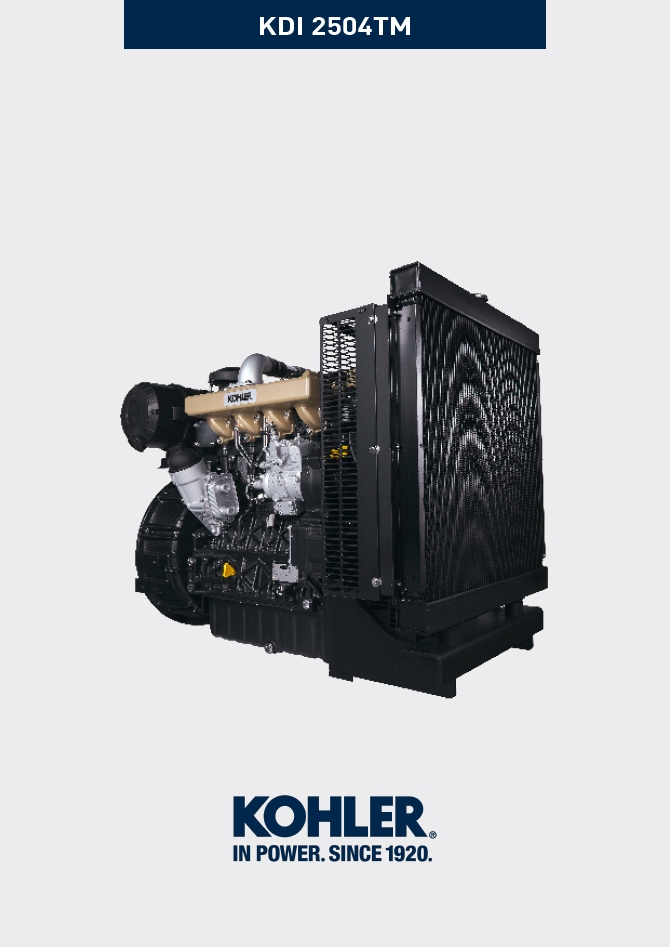 Información generalInformación útilEste manual contiene las instrucciones necesarias para hacer un uso adecuado y el mantenimiento adecuado del motor, por lo que siempre debe estar disponible, de modo que usted puede consultar si es necesario.Este manual es considerado como una parte permanente del motor, en el caso de una transferencia o venta, siempre se debe adjuntar a la misma ( Apar. 1.3 e Apar. 1.4 ).La información, descripciones e ilustraciones contenidas en este manual refleja el estado de la técnica en el momento de la venta del motor.El desarrollo de los motores, sin embargo, es constante y la información contenida en esta publicación están sujetas a cambios sin previo aviso.KOHLER se reserva la facultad de efectuar, en cualquier momento, las modificaciones del motor, por razones técnicas o comerciales.Estos cambios no obligan a KOHLER a intervenir en la producción comercializada hasta ese momento, ni a considerar la información aquí contenida inadecuada.Los apartados, las tablas y las figuras están enumeradas por capítulos seguidos por un número progresivo de apartado, de tabla y/o de figura.Ej: Apar. 1.3 - capítulo 1 apartado 3 .
Tab. 2.4 - capítulo 1 tabla 4 .
Fig. 4.5 - capítulo 1 figura 5 .
NOTA: Los apartados pueden contener subapartados.Todos los términos técnicos, componentes específicos y simbología ( Tab. 15.1 ) de este manual se indican y describen en el glosario, que se puede consultar en el ( Cap. 15 ).Las referencias de los objetos que se describen en el texto y en la figura se indican usando las letras y números, los cuales se refieren solo al apartado que se está consultando a no ser que se especifique que se consulten otras figuras o apartados.Las referencias de las medidas se indican con letras o números (subrayado) .Cualquier adición que KOHLER estime conveniente establecer a continuación tendrán que mantenerse con el manual y se considera parte integrante de la misma.La información contenida en este documento es propiedad exclusiva de KOHLER , por lo tanto, no está permitida la reproducción total o parcial sin el permiso expreso y por escrito de KOHLER .1.1.1 Información útil sobre: seguridad - prevención de accidentes - impacto ambientalAntes de realizar la reparación - desplazamiento del motor, se debe leer completamente el Cap. 3 , que contiene importantes informaciones sobre los procedimientos a seguir para la seguridad y para el ambiente.
Identificación del fabricante y del motorLa placa de identificación del motor está situada en la parte baja de la bancada, es visible desde el lado de aspiración o desde el lado de descarga.

Fig 1.1 - Fig 1.2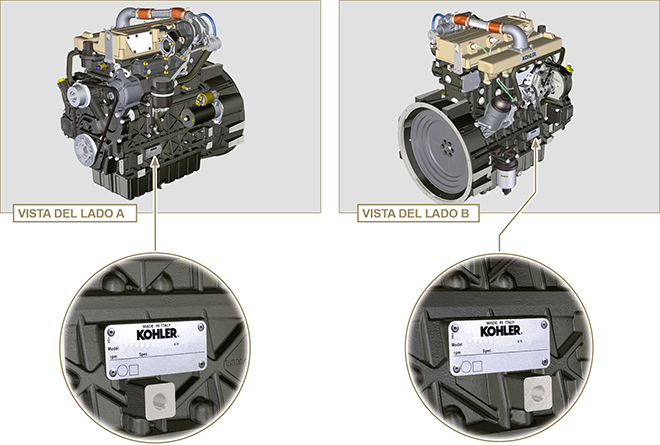 
Fig 1.3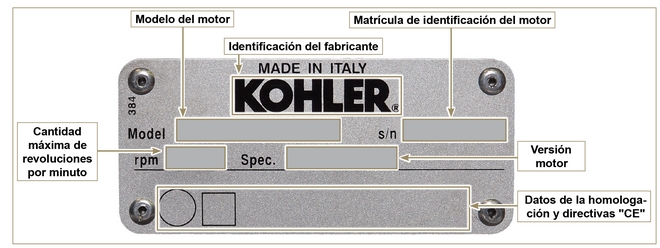 Identificatión de los componentes internos principales del motor y referencias de trabajo (CONFIGURACIÓN BÁSICA)VISTA DEL LADO DE DESCARGA  
Fig 1.4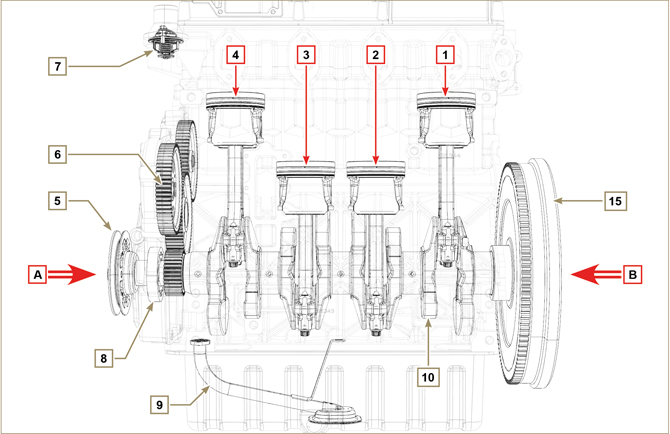 VISTA DEL LADO VOLANTE

Fig 1.5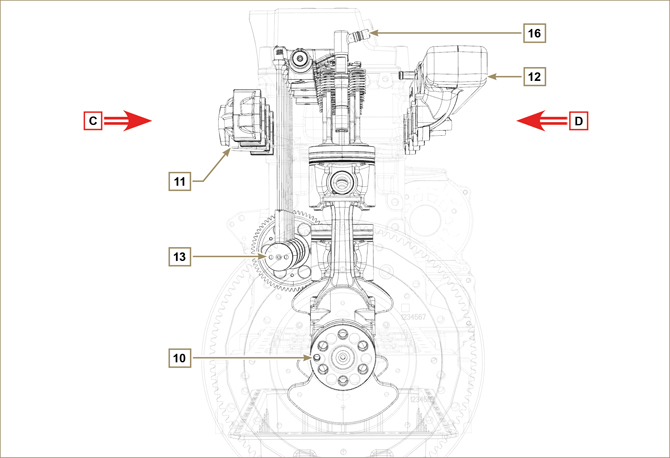 VISTA DEL LADO DISTRIBUCIÓN

Fig 1.6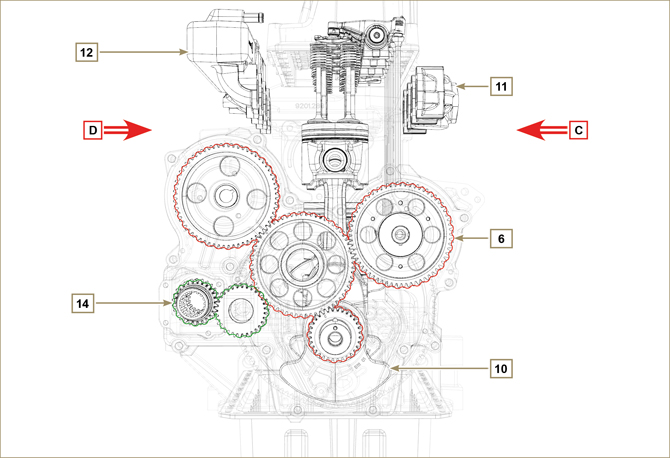 Identificación de los componentes externos del motor (CONFIGURACIÓN BÁSICA)VISTA DEL LADO DISTRIBUCIÓN - DESCARGA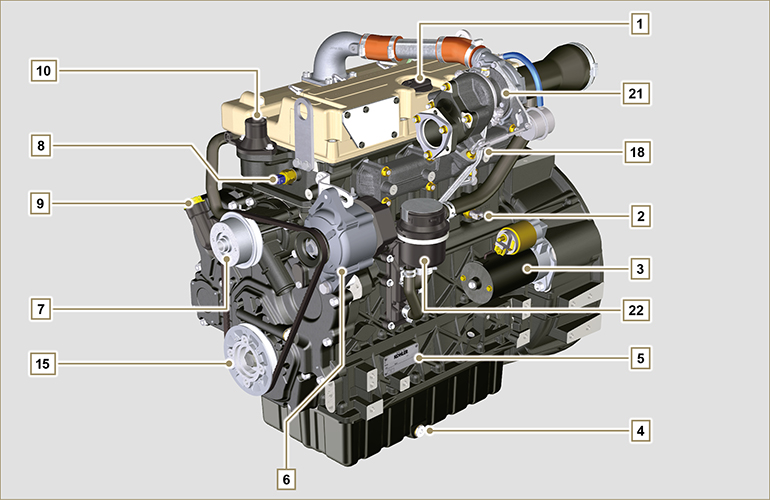   Fig 1.7VISTA DEL LADO VOLANTE - ASPIRACIÓN

Fig 1.8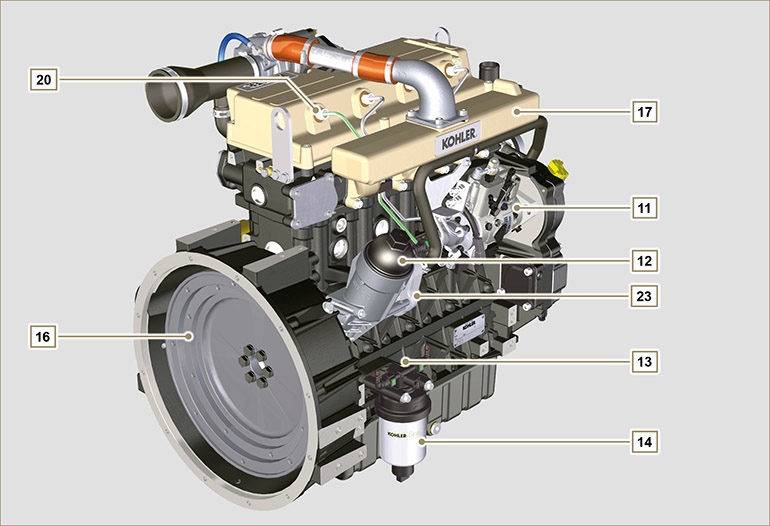 VISTA SUPERIOR

Fig 1.9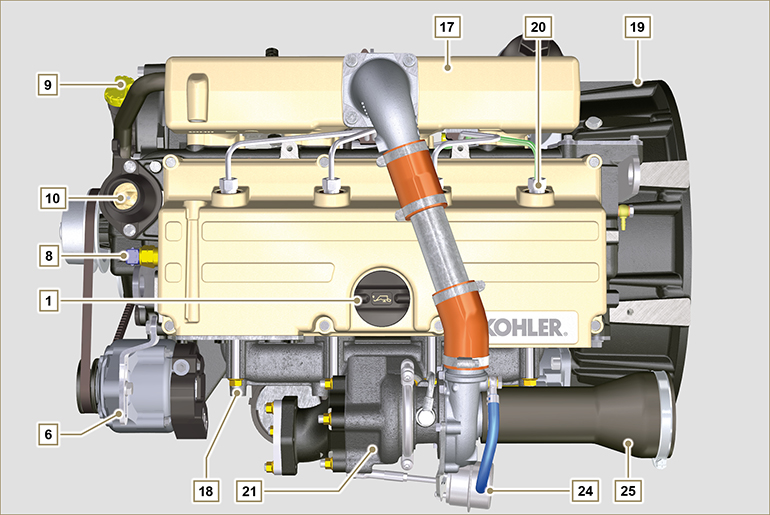 Información técnicaDatos técnicos del motorDimensiones totales de los motores (mm)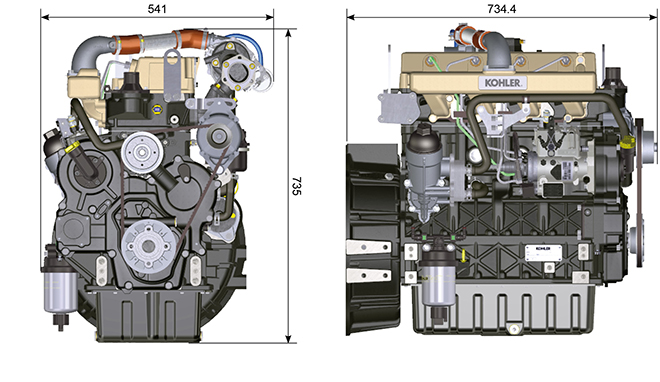 PrestacionesAceite     Importante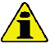 El motor puede sufrir daños si se pone en funcionamiento con nivel de aceite incorrecto.No supere el nivel MÁX ya que su combustión puede causar un aumento brusco de la velocidad de rotación.Use solo el aceite indicado para garantizar una protección adecuada, la eficiencia y la duración del motor.Utilizando el aceite de calidad inferior al descrito, la duración del motor se verá muy afectada.La viscosidad debe ser la adecuada para la temperatura ambiente en la que trabaja el motor.   Peligro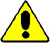 El contacto durante largo tiempo de la piel con el aceite gastado del motor, puede causar cáncer de piel.Si el contacto con el aceite fuera inevitable, lávese en cuanto pueda las manos cuidadosamente, con agua y jabón.Para la eliminación del aceite gastado consulte el  Apar. CESE Y DESGUACE .Clasificación del aceite SAEIdentifica los aceites según la viscosidad sin tener en cuenta ninguna otra característica de las cualidades.El código está formado por dos números con una "W" intercalada, donde el primer número define el valor en condiciones de temperatura muy frías, mientras que el segundo determina el valor en condiciones de altas temperaturas.2.2Los aceites Low SAPS con cenizas sulfatadas <1% no se pueden usar con carburantes con contenido de azufre >50 ppm.La filtración del aceite es extremadamente importante para un funcionamiento correcto y la lubricación adecuada; cambie con regularidad los filtros como se especifica en este manual.Carburante   Importante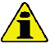 El uso de otro tipo de carburante podría dañar el motor. No use carburante diésel sucio ni mezclas de carburante diésel y agua, ya que esto provocaría graves daños en el motor.Cualquier daño a causa del uso de carburantes diferentes de aquellos recomendados no estará cubierto por la garantía.   Advertencia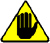 El uso de un carburante limpio previene el atasco de la instalación de inyección. Limpie inmediatamente cualquier pérdida de carburante durante el reabastecimiento.No guarde el carburante en recipientes galvanizados (o sea, recubiertos de cinc). El carburante y el recubrimiento galvanizado producen una reacción química entre ellos, generando una descamación que atasca rápidamente los filtros o causa averías en la bomba de inyección y/o en los inyectores.2.3NOTA : En caso de garantía, el cliente debe demostrar, mediante un certificado del proveedor, que ha utilizado un carburante aprobado.
Motores KDI de inyección mecánica certificados Tier 3 , Tier 4 Final – Stage IIIA, Stage IIIB, Stage V (con y sin EGR)
Estos motores están diseñados para funcionar con carburantes conformes a las normas EN 590 y ASTM D975 con un índice de cetano no inferior a 45. Al no estar equipados estos motores con sistemas de postratamiento de los gases de descarga, pueden utilizarse con carburantes diésel con contenido de azufre de hasta 500 mg/kg (ppm). El cumplimiento de los requisitos relativos a las emisiones está garantizado solo con contenidos de azufre de hasta 15 mg/kg (ppm).
Los motores alimentados con carburantes conformes a las normas EN 590 y ASTM D975 con contenido de azufre < 15mg/kg tienen intervalos de sustitución del aceite de 500 horas. Los carburantes con contenido de azufre > 500 mg/kg necesitan un intervalo de cambio del aceite lubricante más corto. Esto se establece a las 250 horas. Sin embargo, el aceite del motor debe cambiarse cuando el número de base total (TBN) se reduce a 6,0 mg KOH/g según el método de prueba ASTM D4739. Con un alto contenido de azufre en el carburante, esto puede ocurrir a las 125 horas. No utilice aceites Low SAPS.Motores KDI de inyección mecánica no certificados (motores no EGR)Estos motores están diseñados para funcionar con carburantes conformes a las normas EN 590 y ASTM D975 con un índice de cetano no inferior a 45. Al no estar equipados estos motores con sistemas de postratamiento de los gases de descarga, pueden utilizarse con carburantes diésel con contenido de azufre de hasta 2000 mg/kg (ppm).
Los motores alimentados con carburantes conformes a las normas EN 590 y ASTM D975 con contenido de azufre < 15mg/kg tienen intervalos de sustitución del aceite de 500 horas. Los carburantes con contenido de azufre > 500 mg/kg necesitan un intervalo de cambio del aceite lubricante más corto. Esto se establece a las 250 horas. Sin embargo, el aceite del motor debe cambiarse cuando el número de base total (TBN) se reduce a 6,0 mg KOH/g según el método de prueba ASTM D4739.
2.5.1 Carburante para bajas temperaturasCuando el motor se usa a temperaturas ambiente inferiores a 0 °C, utilice carburantes idóneos normalmente distribuidos por las compañías petrolíferas y que cumplan las especificaciones según la Tab. 2.3.Estos combustibles reducen la formación de parafina en el diésel a bajas temperaturasCuando se forma parafina en el diésel, el filtro de carburante se bloquea y se interrumpe el flujo del mismo2.5.2 Carburante BiodiéselLos carburantes que contienen 10% de éster metílico o B10, son adecuados para el uso en este motor siempre que cumplan con las especificaciones enumeradas en la Tab. 2.3.NO USE aceite vegetal como biocombustible para este motor.2.42.5.3 Carburantes sintéticos: GTL, CTL, BTL, HV
 Es un hecho bien conocido que los motores alimentados durante períodos largos con combustible diésel convencional y luego se convierten a combustibles sintéticos sufren la contracción de las juntas poliméricas en el sistema de inyección y, por lo tanto, fugas de combustible. La razón de este comportamiento es que los combustibles sintéticos inodoros pueden conducir a un cambio en el comportamiento de la estanqueidad de las juntas de polímeros.
Por lo tanto, el pasaje del carburante diésel al sintético se puede realizar solo después de haber sustituido las juntas principales. El problema de la contracción no se produce si el motor se alimenta con carburante sintético desde el principio. 2.5.4 Carburantes no aptos para carretera
Se pueden utilizar otros carburantes no aptos para carretera con la condición de que cumplan todos los valores límite previstos por la norma EN 590, excepto para la densidad del carburante, del índice de cetano y del contenido de azufre.
Los siguientes límites se aplican para estos parámetros:2.52.5.5 Combustibles para reactores
Solo para motores no certificados KDI De- Contented de inyección mecánica (motores no EGR).
Se pueden usar los siguientes combustibles para reactores, pero solo adoptando un filtro de combustible adicional con dosificador de lubricación:2.62.5.6 Instrucciones de instalación relacionadas con las emisiones El incumplimiento de las instrucciones para instalar un motor certificado en un equipo que no sea de carretera viola la ley federal (40 CFR 1068.105 (b)), y conlleva multas u otras sanciones descritas en el Clean Air Act.
OEM debe aplicar una etiqueta separada con el siguiente texto: “ULTRA LOW SULFUR FUEL ONLY” (SOLO CARBURANTE CON CONTENIDO DE AZUFRE MUY BAJO) al lado del tapón para el reabastecimiento del carburante.

Asegúrese de que se instale un motor con certificado adecuado para su aplicación. Los motores con velocidad constante deben instalarse solo en equipos para el funcionamiento a velocidad constante.

Si se instala el motor de manera que la etiqueta con la información de control de las emisiones sea difícil de leer durante el mantenimiento normal, es necesario aplicar un duplicado de la etiqueta del motor en la máquina, como se describe en 40 CFR 1068.105.
Recomendaciones sobre el refrigeranteCaracterísticas de las bateríasBatería no suministrada por KohlerTab. 2.7Mantenimiento periódicoLos plazos de mantenimiento preventivo en la Tab. 2.8, Tab. 2.9, Tab. 2.10 y Tab. 2.11 se refieren al motor que opera bajo condiciones normales de trabajo con combustible y aceite que cumplen con las especificaciones recomendadas.
2.8
2.92.102.11
(1) - En caso de escasa utilización: 12 meses.(2) - El período de tiempo que debe transcurrir antes de verificar el elemento del filtro depende del entorno en el que opera el motor. El filtro de aire debe limpiarse y reemplazarse con mayor frecuencia en condiciones de mucho polvo.
(3) - En caso de escasa utilización: 36 meses.(7) - El intervalo de sustitución es solo una indicación, depende en gran medida de las condiciones ambientales y del estado detectado del tubo durante la inspección visual habitual.(8) - El primer control debe hacerse después de 10 horas.(9) - Pruebe cada año las condiciones del refrigerante usando bandas para el control del refrigerante.
(10) - Se aconseja añadir SCA (Supplemental Coolant Additive (aditivos para el enfriamiento)) en el primer plazo de mantenimiento.(11) - Ver Cap. 2.5 "Motores KDI de inyección mecánica no certificados (motores no EGR)"Circuito del combustibleCircuito de lubricaciónCircuito de refrigerante2.11.1 Esquema del circuito de refrigeranteCircuito de aspiración y descargaCircuito eléctricoSensores y interruptoresComponentes eléctricosDistribución y taquésDesplazamiento de los componentesTurbocompresorDispositivo equilibrador (accesorio opcional)Información sobre la seguridadAntes de la puesta en marchaLea atentamente lo descrito en las siguientes páginas y efectúe las operaciones indicadas a continuación siguiendo atentamente las instrucciones que se indican.Los controles periódicos y las operaciones de mantenimiento deben efectuarse con la periodicidad y en los modos indicados en este manual y corren a cargo del usuario.
     Importante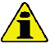 Se recomienda usar repuestos y accesorios originales.El uso de partes no originales, además de anular la garantía, perjudica la duración y las prestaciones del motor, y puede conllevar peligros.El incumplimiento de las operaciones descritas en las páginas siguientes conlleva el riesgo de daños al motor, a la aplicación en la cual se ha instalado y a las personas y/o cosas.Advertencias sobre seguridadEl uso previsto del motor es el combinado con la máquina en la cual está instalado.Un uso diferente del especificado por KOHLER dentro de este manual se considerará impropio.KOHLER no se hace cargo de ninguna responsabilidad por cualquier tipo de variación en el motor que no esté descrita en este manual, efectuada por personal no autorizado por KOHLER .Si se usa el motor correctamente, se cumplen rigurosamente con las normas mencionadas y se aplican estrictamente todas las precauciones indicadas, se evitará el peligro de accidentes.La persona que efectúe las operaciones de uso y mantenimiento del motor debe utilizar los dispositivos de seguridad y los equipos de protección individual Apar. 3.4.3KOHLER no se responsabiliza de forma objetiva o subjetiva en caso de que no se apliquen ni se respeten las normas de comportamiento citadas en este manual.KOHLER no puede incluir ningún uso impropio razonablemente no previsible que conlleve un posible peligro.Notas generales3.2.1 Notas para el fabricanteEn la fase de colocación de los motores KDI tenga en cuenta que cualquier variación en los sistemas de funcionamiento conlleva graves anomalías del motor.Deberá comprobarse su optimización de antemano, en las salas de pruebas de KOHLER .En caso de que KOHLER no apruebe dicho tipo de modificación, queda eximida de las anomalías de funcionamiento y de los posibles daños que pueda sufrir el motorEl motor puede ensamblarse en una máquina solo por personal debidamente instruido por KOHLER y que trabaje según los manuales que existen.El motor ha sido fabricado en base a la especificación del fabricante de una máquina, y ha sido tarea suya efectuar todas las acciones necesarias para cumplir con los requisitos esenciales de seguridad y de protección de la salud como indican las leyes en vigor, cualquier uso del motor que difiera del especificado no podrá considerarse conforme al uso previsto por KOHLER , que por tanto quedará exenta de cualquier tipo de responsabilidad por los posibles accidentes derivados de dicha operación.
3.2.2 Notas para el usuario finalLas indicaciones que se reproducen a continuación están dirigidas al usuario de la máquina para reducir o eliminar los riesgos relacionados con el funcionamiento del motor y con las operaciones de mantenimiento ordinarias correspondientes.Lea atentamente estas instrucciones. De lo contrario se puede causar graves peligros para su propia seguridad y salud y para la de las personas que se encuentren cerca de la máquina.Cuando arranque asegúrese de que el motor esté en posición horizontal, salvo que se especifique de modo contrario.Compruebe la estabilidad de la máquina para evitar el riesgo de vuelco.El motor no puede funcionar en ambientes en los cuales exista material y/o polvos inflamables o atmósferas explosivas, a no ser que se tomen las debidas precauciones que se especifican claramente y que se certifican para la máquina.Para prevenir el riesgo de incendio mantener la máquina a la distancia de al menos un metro de edificios o de otras máquinas.Los niños y los animales deben mantenerse a una distancia prudencial de las máquinas para evitar peligros producidos por su funcionamiento.Antes de continuar cualquier operación, limpiar cuidadosamente todas las partes externas del motor con el fin de evitar la introducción accidental de impurezas o cuerpos extraños. Utiliazar exclusivamente agua o/u productos adecuados para la limpieza del motor.Usando dispositivos de lavado a presión o vapor, es importante mantener una distancia mínima de almenos 200 mm desde la superficie a limpiar y la boquilla. No enfocar el chorro de alta presión a los componentes eléctricos, uniones de cable o anillos de cierre (retenes). Limpiar cuidadosamente la zona que rodea el motor, siguiendo las indicaciones del fabricante de la máquina.El combustible y el aceite son muy inflamables, su repostado debe efectuarse con el motor apagado. Cuando arranque, el motor debe estar limpio de residuos de combustible.Asegúrese de que los posibles paneles fonoabsorbentes y el terreno en el cual se encuentra la máquina no contenga residuos de combustible.Los vapores producidos por el combustible son muy tóxicos, efectúe las operaciones de repostado solo al aire libre o en ambientes con buena ventilación.No fume ni use llamas libres durante el repostado.Durante el funcionamiento la superficie del motor alcanza temperaturas que pueden ser peligrosas, en especial debe evitar cualquier tipo de contacto con el sistema de escape de humos.Antes de realizar cualquier tipo de operación en el motor, apáguelo y espere a que alcance la temperatura ambiente.Abra siempre el tapón del radiador o del recipiente de expansión con cuidado y lleve vestuario y gafas de protección.El circuito de refrigeración con líquido está con presión, no efectúe controles antes de que el motor se encuentre a temperatura ambiente.Donde esté previsto que esté instalado un electroventilador no se acerque al mismo si el motor está caliente ya que podría ponerse en funcionamiento incluso con el motor apagado.La descarga del aceite, al efectuarse con el motor caliente, necesita de precaución especial para evitar quemaduras. Evite el contacto del aceite con la piel por los peligros que pudieran derivar para la salud, se aconseja usar una bomba de aspiración del aceite.Durante las operaciones que necesitan acceder a partes móviles del motor y/o que sirven para quitar las protecciones giratorias, interrumpa la señal eléctrica aislando el cable negativo (-) de la batería para prevenir corto circuitos y poner en marcha el motor de arranque.Controle la tensión de las correas solo con el motor apagado.Cierre de nuevo el tapón del depósito correctamente después de cada repostado, no llene completamente el depósito deje una parte libre adecuada para que se expanda el carburante.El motor debe arrancar siguiendo las instrucciones específicas que se indican en el manual de uso del motor y/o de la máquina, evite el uso de dispositivos auxiliares de arranque que no estén instalados en la máquina de fábrica (ej. Startpilot).Antes de arrancar quite las herramientas que se hayan podido usar para el mantenimiento del motor y/o de la máquina, asegúrese de que se hayan montado todas las protecciones que se habían quitado.Está prohibido mezclar el combustible con elementos como petróleo o queroseno. El incumplimiento de esta prohibición impide el funcionamiento del catalizador y no respeta las emisiones declaradas por KOHLER .Tenga cuidado con la temperatura del filtro del aceite cuando lo cambie.Las operaciones de control, repostado y sustitución del líquido de refrigeración deben efectuarse con el motor apagado y cuando se ha alcanzado la temperatura ambiente. El líquido de refrigeración es contaminante por lo tanto debe ser eliminado respetando el ambiente.No use chorros de aire o de agua con alta presión, en los cableados, en los conectores y en los inyectores.   Importante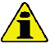 Para elevar solo el motor use exclusivamente ambos cáncamos A previstos por KOHLER Fig. 3.1
El ángulo entre cada cadena de elevación y la angulación de los cáncamos no debe superar los 15° hacia en interior.El ajuste correcto de los tornillos de elevación es de 25 Nm.No está permitido colocar separadores o arandelas entre los cáncamos y la cabeza del motor.

Fig. 3.1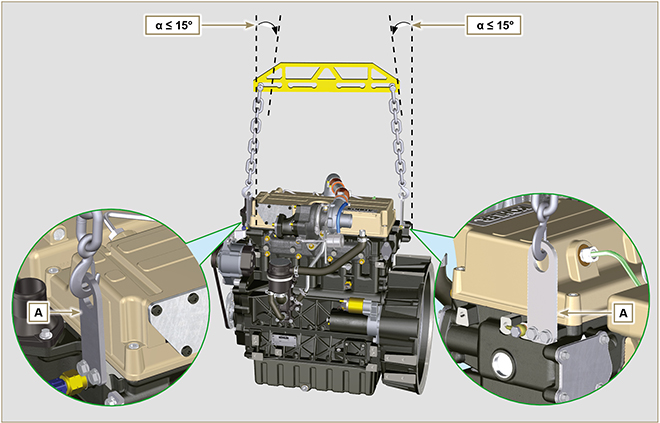 Descripción de las señales de seguridadSeñales de seguridad y de informaciónSeguridad para el impacto ambientalTodas las organizaciones tienen el deber de aplicar los procedimientos para descubrir, evaluar y controlar la influencia que las propias actividades (productos, servicios, etc) tienen en el ambiente. Los procedimientos a seguir para identificar los impactos significativos en el ambiente deben tener el cuenta los siguientes factores:
- Descargas de los líquidos.

- Gestión de los residuos.

- Contaminación del suelo.

- Emisiones en la atmósfera.

- Uso de las materias primas y de los recursos naturales.

- Normas y directivas relacionadas con el impacto ambiental.

Con la finalidad de reducir al mínimo el impacto ambiental, KOHLER aporta a continuación algunas indicaciones a las cuales deben atenerse todos aquellos que interaccionan con el motor, sean quienes sean, durante toda su vida útil.

- Todos los componentes y líquidos deben eliminarse según las leyes vigentes en el país en el cual se efectúe.

- Mantenga eficiente la instalación de inyección, de gestión del motor y de los tubos de descarga, para limitar el nivel de contaminación acústica y atmosférica.

- En la fase de cesión del motor, seleccione todos los componentes según sus características químicas y elimine de forma diferenciada.
Colocación en el motor de las señales de seguridad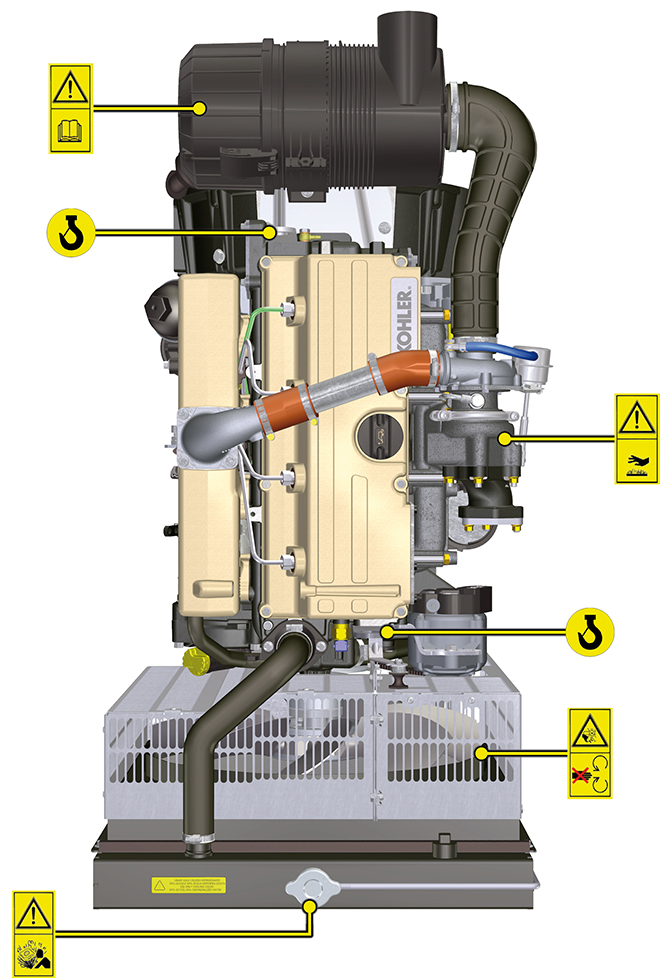 Información sobre el almacenamientoConservación del producto   Importante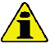 En caso de que los motores no se utilicen durante un período de hasta 6 meses, deben protegerse con las operaciones descritas en Almacenamiento del Motor (hasta 6 meses) (Apar. 4.2) .Si transcurren más de 6 meses sin que se use el motor, debe efectuar una operación de protección para prolongar el periodo de almacenamiento (más de 6 meses) (Apar. 4.3) .En caso de inactividad del motor, el tratamiento de protección debe repetirse no más tarde de los 24 meses desde el último que se ha efectuado.Almacenamiento del motor durante 6 mesesAntes de almacenarlo compruebe que:El ambiente donde deberá conservarse el motor no sea húmedo o esté expuesto a la intemperie. Proteja el motor con una lona adecuada contra el polvo, la humedad y los agentes atmosféricos.La zona no esté cerca de cuadros eléctricos.Evite que el embalaje toque directamente con el suelo.Almacenamiento del motor más de 6 mesesSiga los puntos descritos en el Apar. 4.2.Introduzca aceite protector en el cárter hasta el nivel MAX .Reposte con combustible aditivado para almacenamiento de larga duración. Se recomiendan los siguientes aditivos:

DEFA Fluid Plus (Pakelo Lubrificanti),

Diesel Treatment (Green Star),

Top Diesel (Bardhal),

STP ® Diesel Fuel Injector Treatment.Con recipiente de expansión:
controle que el líquido de refrigeración se encuentre en el nivel MAX .Sin recipiente de expansión: El líquido debe cubrir los tubos dentro del radiador hasta unos 5 mm.

No llene completamente el radiador, deje un volumen libre adecuado para que se expanda el líquido refrigerante.Arranque el motor y manténgalo encendido a régimen mínimo, sin carga, durante unos 2 minutos.Lleve el motor a unas 3/4 partes del régimen MÁX . durante 5÷10 minutos.Apague el motor.Vacíe completamente el depósito de combustible.Rocíe el aceite SAE 10W-40 en los colectores de descarga y de aspiración.Selle la admisión y escape para evitar la entrada de cuerpos extraños.Limpie cuidadosamente todas las partes externas del motor. Cuando lave el motor, si se usan dispositivos de lavado con presión o a vapor, evite dirigir el chorro de alta presión hacia los componentes eléctricos, las juntas de los cables y los anillos de retención (sellos de aceite).

Cuando se usa un lavado de alta presión es importante mantener una distancia mínima de al menos 200 mm, entre la superficie a lavar y la boquilla.

Evite absolutamente componentes como alternador, motor de arranque y centralita.Trate las partes sin pintar con productos protectores.Afloje la correa del alternador Apar. 7.2.3NOTA: Para la correa   Apar. 11.9 p untos de 1 hasta 3 .Si la protección del motor se efectúa según las indicaciones, no se producirá ningún daño debido a corrosión.Arranque del motor después de haberlo almacenadoQuite la lona de protección.Quite el tratamiento de protección de las partes externas usando un paño empapado con un producto desengrasante.Inyecte el aceite lubricante (no más de 2 cm 3 ) en los conductos de aspiración.Regule la tensión de la correa del alternador ( Apar. 9.15.2 del paso 7 al paso 10 ) - para correa Poly-V ( Apar. 11.9 del paso 5 al paso 8 ) - o sustituirla si muestra señales de deterioro.Reposte el depósito con carburante nuevo.     Advertencia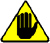 Los lubricantes y filtros pierden sus propiedades y sus características a lo largo del tiempo, por lo que es necesario sustituirlos según los criterios descritos en la Tab. 2.9 .Compruebe que los niveles de aceite y del líquido refrigerante lleguen casi al MAX .Arranque el motor y manténgalo encendido a régimen mínimo, sin carga, durante unos dos minutos.Lleve el motor a unas 3/4 partes del régimen MÁX . durante 5÷10 minutos.Apague el motor y con el aceite aún caliente realice las operaciones en el Apar. 5.2 .Sustituya los filtros (aire, aceite, combustible) con repuestos originales.Realice las operaciones en el Apar. 10.1 .Realice las operaciones en el Apar. 5.1 e Apar. 10.2 .Información sobre descarga de los líquidosLíquido refrigeranteAceite del motorInformación para la sustitución de los grupos de funcionamientoSustitución de los inyectores y de la bomba de inyecciónSustitución de la bomba del refrigeranteSustitución de la polea del cigüeñalSustitución de la bomba del aceiteSustitución de la válvula de presión del aceiteSustitución del grupo Oil Cooler y filtro del aceiteSustitución del filtro del combustibleSustitución del separador de vapores del aceiteInformación para el desmontajeRecomendaciones para el desmontaje     Importante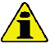 El símbolo (  ) después del título de un apartado, indica que dicha operación no es necesaria para el desmontaje del motor, sin embargo, dichas operaciones se ilustran con el objetivo de mostrar el desmontaje de los componentes.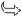 El operador debe contar con todas las herramientas necesarias para realizar las operaciones de forma correcta y segura.Antes de realizar el desmontaje, realice las operaciones descritas en el Cap. 5 .Antes de proseguir las operaciones, lea atentamente el Cap. 3.Para realizar las intervenciones de forma fácil y segura recomendamos instalar el motor en un caballete rotativo adecuado para la revisión de motores.Selle todos los racores de los componentes de inyección como se ilustra en el Apar. 2.9.7 en el momento del desmontaje.Proteja con lubricante todos los componentes desmontados y todas las superficies de acoplamientos que estén sujetas a oxidación.En las operaciones de desmontaje, donde sea necesario, se indica la referencia del equipo especial que se debe usar (es. ST_05 ), identificable en las Tab. 13.1 - 13.2 - 13.3 .Desmontaje de los componentes eléctricosDesmontaje del turbocompresorDesmontaje del colector de descargaDesmontaje de los componentes de recirculación del refrigeranteDesmontaje de la polea del cigüeñalDesmontaje del circuito de lubricaciónDesmontaje del colector de aspiraciónDesmontaje del circuito de combustibleDesmontaje de los engranajes de distribuciónDesmontaje del grupo empalmeDesmontaje del grupo cabeza del motorDesmontaje del grupo cárter de aceiteDesmontaje del bloqueo del motorInformación sobre las revisionesRecomendaciones para las revisiones y puestas a puntoLas informaciones han sido estructuradas en secuencia, siguiendo exigencias operativas, y los métodos de intervención han sido seleccionados, probados y aprobados por los técnicos del Fabricante.En este capítulo se describen todas las modalidades de control, revisión y puesta a punto de grupos y/o de componentes individuales.
NOTA: Para localizar fácilmente los argumentos específicos de interés, consulte el índice analítico o el índice de los capítulos.Antes de cualquier intervención, el operador debe contar con todas las herramientas necesarias para realizar las operaciones de forma correcta y segura.Para evitar intervenciones que podrían resultar erróneas y causar daños al motor, los operadores deben tomar las medidas específicas indicadas.Antes de realizar cualquier operación de control, limpie bien los grupos y/o los componentes y eliminar posibles incrustaciones.No use productos inflamables (gasolina, gasóleo, etc.) para desengrasar o lavar los componentes, use solo productos adecuados.Cubra todas las superficies de todos los componentes desmontados con una capa de lubricante para protegerlos contra la oxidación.Controle la integridad y el desgaste de todos los componentes desmontados, para asegurar el buen funcionamiento del motor.Algunos componentes, cuando se indica, se deben sustituir en pareja o junto a otros (ej. semicojinetes de banco/biela, pistón con segmentos y perno, etc.).Algunas operaciones de rectificación, cuando se indique, se deben realizar en serie (ej. rectificación cilindros, pernos de manivela, pernos de banco, etc.).BancadaTaqués y asientos de taquésCigüeñalGrupo biela-pistónCabeza del motorControl de la bomba del aceiteInformación sobre el montajeInformación sobre la configuración del motorEn este capítulo, el motor se representa en ""CONFIGURACIÓN BÁSICA" (consulte Apar 1.3 - Apar. 1.4 ).Para el montaje de componentes no descritos en este capítulo, consultar el Cap. 11 .A continuación se enumeran los componentes descritos en el Cap. 11 .11.1 Varilla de nivel del aceite en la cabeza11.2 Heater (sustitución)11.3 Engranaje loco (para 3 a / 4 a PTO)11.4 3 a PTO (sustitución)
11.5 4 a PTO (sustitución)
11.6 3 a + 4 a PTO (configuraciones)
11.7 Filtro del aire (sustitución del cartucho)
11.8 Filtro del aceite a distancia (desmontaje y montaje)11.9 Correa del alternador Poly-V (sustitución y regulación)11.10 Tensor de correa y alternador para correa Poly-VRecomendaciones para el montajeLos técnicos del Fabricante han seleccionado, testado y aprobado la información.En este capítulo se describen todas las formas de instalación de grupos y/o de componentes individuales ya controlados, revisados o posiblemente sustituidos por piezas de recambio originales.En las operaciones de montaje donde sea necesario se indica la referencia de herramienta especial, identificable en la Tab. 13.1 , a continuación en la tab. 9.1 un ejemplo de herramienta especial ( ST_05 ).
  Tab. 9.1     Importante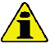 Antes de proseguir las operaciones ver  Apar. 3.3.2 .Para localizar fácilmente los argumentos de interés específico, consulte el índice analítico o el índice de los capítulos .El operador debe comprobar que:
los componentes, los grupos y las superficies de acoplamiento de las piezas se laven, se limpien y se sequen con cuidado;las superficies de acoplamiento estén íntegras;los equipos y los utensilios estén preparados para realizar las operaciones de manera correcta y segura;se den las condiciones de seguridad adecuadas.El operador debe realizar:
las intervenciones de manera fácil y segura. Por tanto, se recomienda instalar el motor en un caballete rotativo específico para la revisión de motores con el fin de garantizar la incolumidad del operador y de las personas relacionadas;el apriete de los grupos y/o de los componentes de manera cruzada y alterna, al principio con un valor inferior al preestablecido y, posteriormente, con el par de aprieteindicado en el procedimiento;la sustitución de todas las juntas de estanqueidad en cada montaje para todos los componentes donde estén previstas.Montaje del bloqueo del motorMontaje del grupo cárter de aceiteMontaje del grupo de empalmeMontaje de engranajes de distribución y bomba de inyecciónMontaje del grupo cabeza del motorMontaje del circuito del combustibleMontaje del colector de aspiraciónMontaje del colector de descargaMontaje del circuito de lubricaciónMontaje del polea cigüeñalMontaje del turbocompresorMontaje del circuito de refrigeranteMontaje de los componentes eléctricosPares de apriete y del uso del selladorTab. 9.4 - * como alternativa a los tornillos de recambio con "Dri-loc"* como alternativa a los tornillos de recambio con "Dri-loc"Información sobre el repostado de líquidosAceite motorLíquido refrigeranteInformación sobre los componentes opcionalesVarilla de nivel del aceite en la cabezaHeater (sustitución)Engranaje loco (para 3a / 4a PTO)3a PTO (sustitución)
Fig 11.12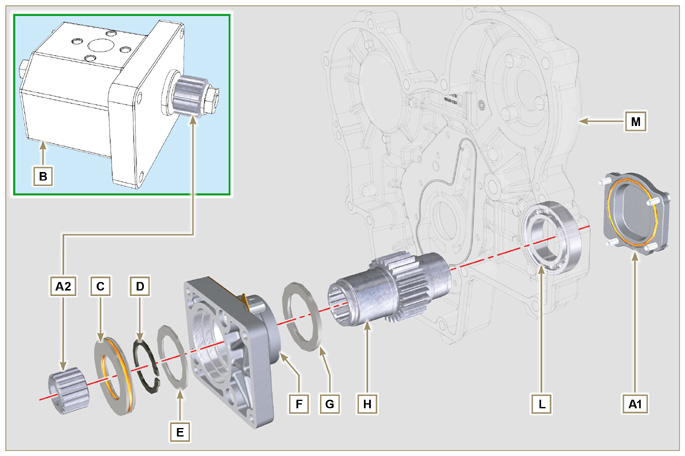 4a PTO (sustitución)
Fig 11.21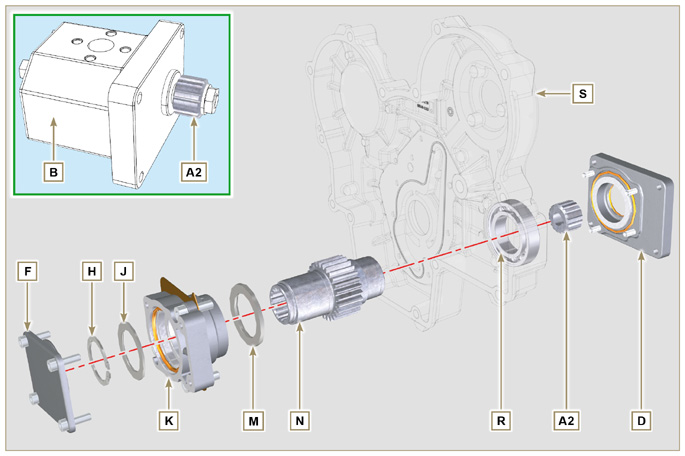 3a + 4a PTO (configuraciones)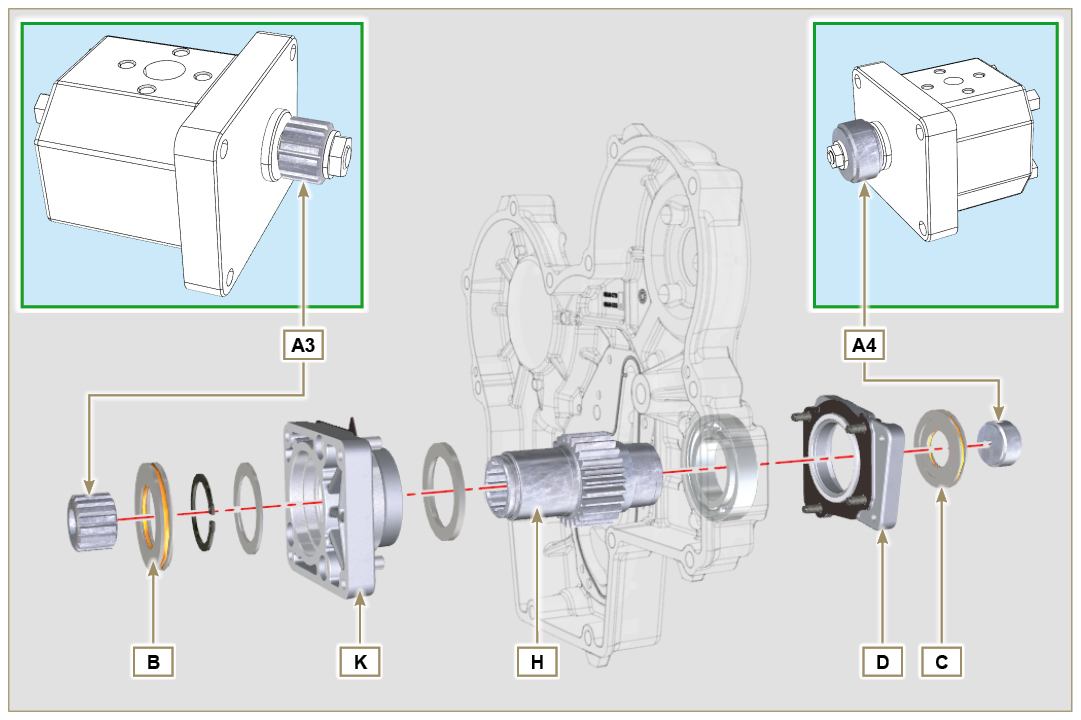 Fig. 11.32Filtro del aire (sustitución del cartucho)Filtro del aceite a distancia (desmontaje y montaje)Correa del alternador Poly-V (sustitución y regulación)Tensor de correa y alternador para correa Poly-VOil sump with supporting structureInformación sobre las regulaciones y controlesControl del filtro del aireControl de los manguitos y tubos de gomaControl de las pérdidas de aceiteControl de presión del aceiteInformación sobre el equipamientoInformación para el equipamiento específicoEn las Tab. 13.1 - 13.2 se enumeran todas las herramientas específicas necesarias y aprobadas para realizar las operaciones de desmontaje - montaje - regulaciones - configuraciones - reparaciones del motor, serie KDI , correctamente y con seguridad. Advertencia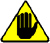 KOHLER declina cualquier responsabilidad por posibles daños al motor, a cosas o a personas, provocados por el uso de equipos diferentes de aquellos indicados en las Tab. 13.1 - 13.2 , dentro de este manual.Información sobre las averíasCausas probables y eliminación de inconvenientesAPAGUE INMEDIATAMENTE EL MOTOR CUANDO:Las revoluciones del motor aumentan y disminuyen improvisamente y sin posibilidad de control;Se oye un ruido inusual y/o improviso;El color de los gases de descarga se vuelve oscuro o blanco;El indicador luminoso de presión del aceite o una Warning Lamp se enciende durante el funcionamiento;El indicador luminoso de la temperatura del líquido de refrigeración se ilumina durante el funcionamiento;La Tab. 14.1 suministra las causas probables de algunas anomalías que se pueden presentar durante el funcionamiento.
Realice sistemáticamente los controles más simples antes de los desmontajes o sustituciones.
     Advertencia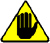 Busque el argumento y las operaciones por realizar mediante el índice analítico o el índice de los capítulos situados al inicio del manual.No realice los controles o las operaciones con el motor en marcha.Tab. 14.1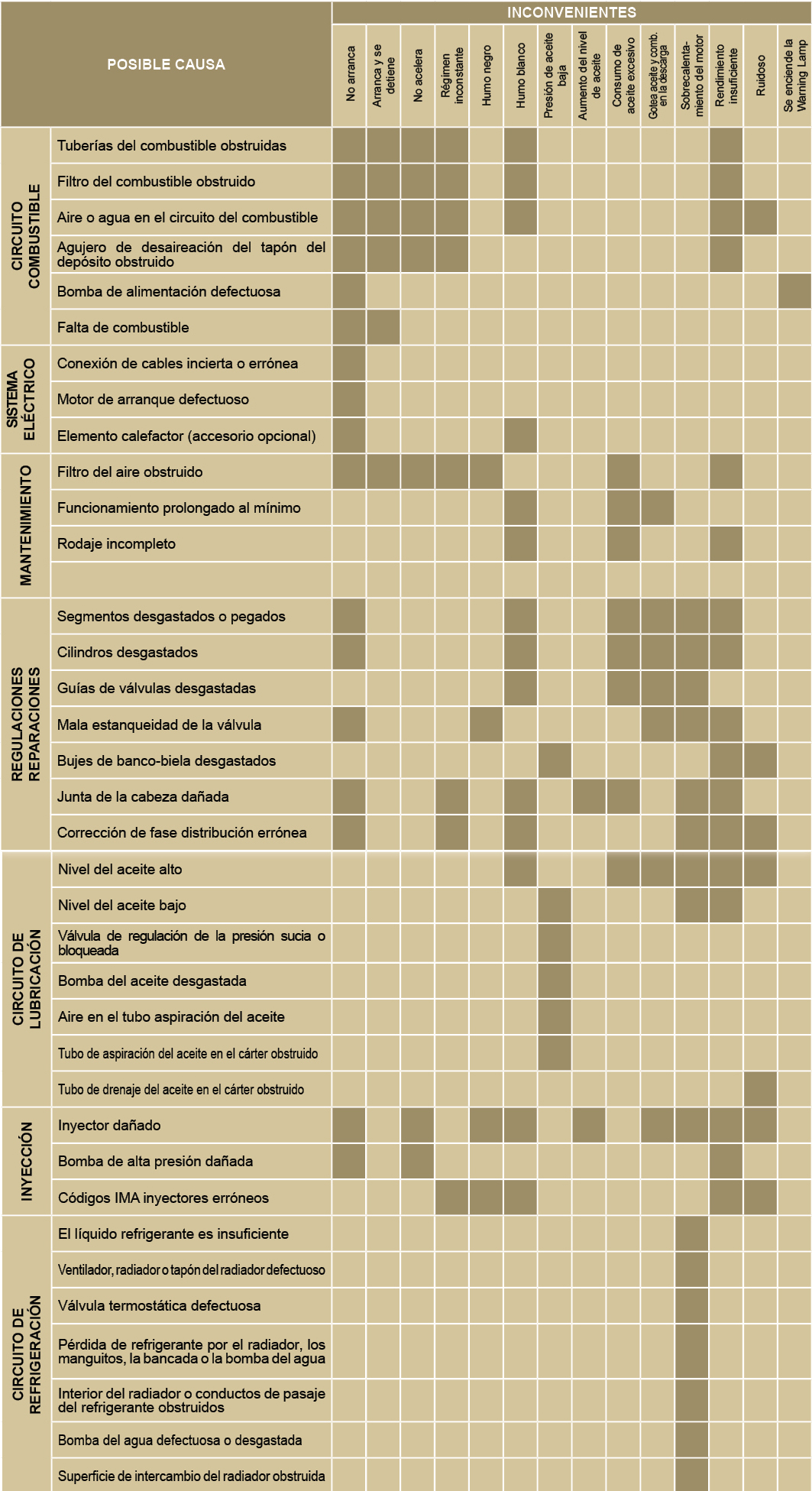 GlosarioGlosarioACDEFGKMNOPRSTVW
Tab 15.1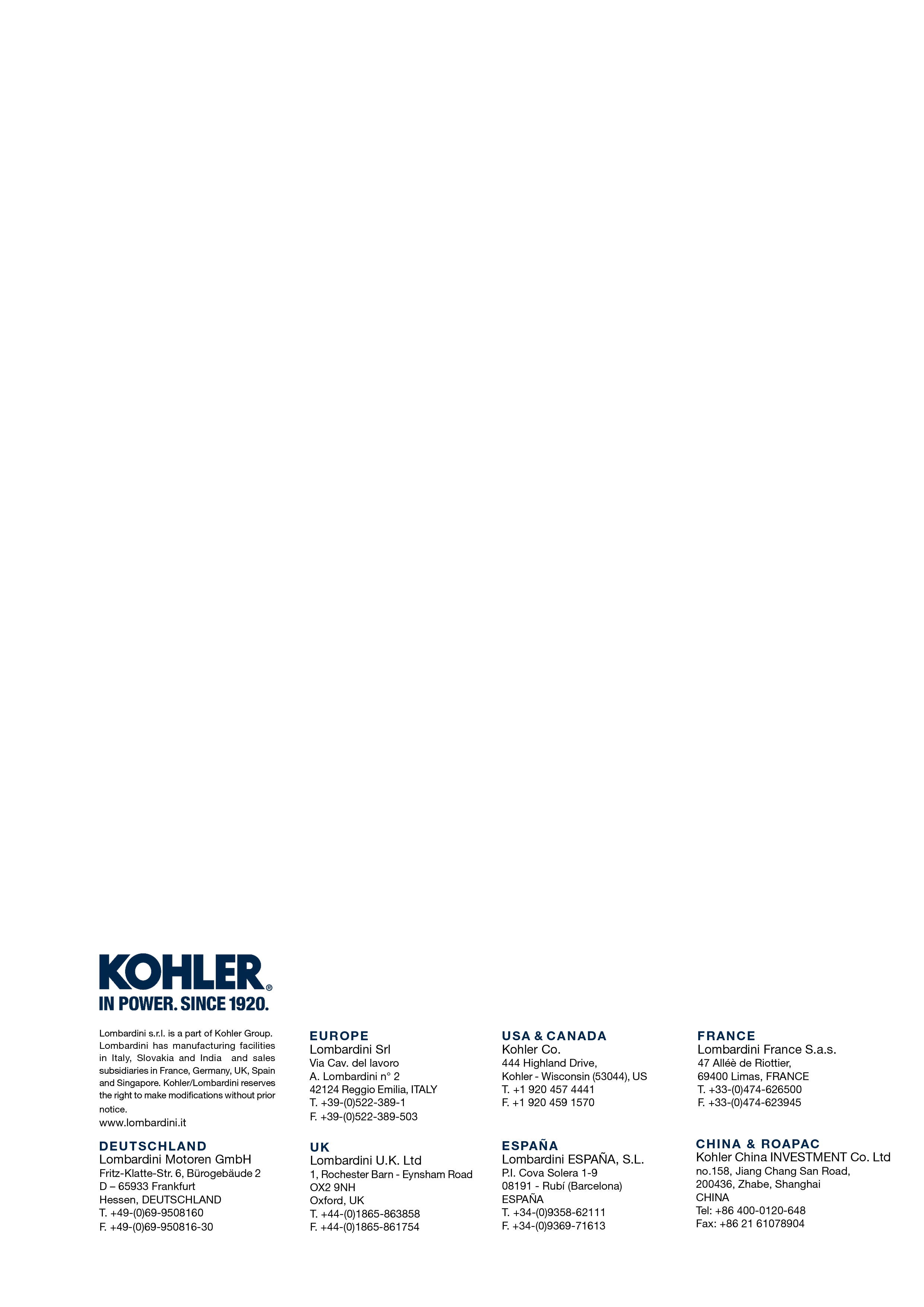 KDI 2504TMManual del taller KDI 2504 TM (Rev. 07.3)En los capítulos sucesivos se indican algunas referencias de trabajo, con la finalidad de orientarse con claridad en el motor; en este apartado se ilustran dichas referencias, las cuales se pueden reconocer mediante algunos componentes internos principales.
Consulte siempre este apartado si fuera necesario para realizar operaciones complejas.

NOTA : se aconseja tener esta página a la vista durante las operaciones de desmontaje y montaje.Tab 1.1En este apartado se ilustran todos los componentes externos que se encuentran en la configuración básica del motor.
Para los componentes presentes en el motor, diferentes de aquellos representados en estas ilustraciones, consulte el Cap. 11 .NOTA: Los componentes ilustrados, pueden ser diferentes de aquellos representados, la ilustración es solo indicativa.Tab 1.2
ESPECIFICACIONES DE FABRICACIÓN Y DE FUNCIONAMIENTOESPECIFICACIONES DE FABRICACIÓN Y DE FUNCIONAMIENTOESPECIFICACIONES DE FABRICACIÓN Y DE FUNCIONAMIENTOINFORMACIONES GENERALESUNIDADES DE MEDIDAKDI 2504 T MCiclo de funcionamientodiésel - 4 tiemposCilindrosN°4Diámetro interior para recorridomm88x102Cilindradacm 32482Relación de compresión17.4:1AspiraciónSobrealimentado con TurbocompresorEnfriamientoLíquidoRotación del cigüeñal (vista desde el lado volante)Contraria a las agujas del relojSecuencia de combustión1-3-4-2DistribuciónDistribuciónDistribuciónVálvulas para cilindroN°4DistribuciónVarillas y balancines - Árbol de levas en la bancadaTaquésHidráulicosInyecciónDirectaPeso del motor en secoKg244MAX inclinación de funcionamiento continuo por 30'(min./a)25°MAX inclinación de funcionamiento continuo por 1'(min./a)35°Volumen de aire aspirado (2600 rpm)Kg/h2.9POTENCIA Y PARPOTENCIA Y PARPOTENCIA Y PARINFORMACIONES GENERALESUNIDADES DE MEDIDAKDI 2504 T MRégimen MÁX . de funcionamientoRpm2600Potencia MÁX . de funcionamiento (ISO TR 14396 - SAE J1995 - CE 97/68)kW41Par máximo (1500 rpm)Nm170Carga axial admisible del cigüeñalKg300CONSUMOSCONSUMOSCONSUMOSINFORMACIONES GENERALESUNIDADES DE MEDIDAKDI 2504 T MConsumo específico de combustible (best point)g/kWh210Consumo de aceite%Fuel< 0.05CAMBIO DE ALIMENTACIÓN DE COMBUSTIBLECAMBIO DE ALIMENTACIÓN DE COMBUSTIBLECAMBIO DE ALIMENTACIÓN DE COMBUSTIBLEINFORMACIONES GENERALESUNIDADES DE MEDIDAKDI 2504 T MTipo de combustibleDiésel UNI-EN590 - ASTM D975Bomba de inyección de alta presiónSTANADYNE - DBAlimentación de combustibleBomba eléctrica de baja presiónFiltro del combustibleFiltro del combustibleFiltro del combustibleSuperficie filtrantecm 22300Grado de filtraciónµm5Presión máxima en la entrada de la bomba de inyecciónbar< 0.5CIRCUITO DE LUBRICACIÓNCIRCUITO DE LUBRICACIÓNCIRCUITO DE LUBRICACIÓNINFORMACIONES GENERALESUNIDADES DE MEDIDAKDI 2504 T MLubricanteLubricanteLubricanteLubricanteConsulte el Apar. 2.4Alimentación forzadaBomba de lóbulosCapacidad del cárter de aceite ( MÁX .)Lt.11,5Presostato de aceitePresostato de aceitePresostato de aceitePressione di intervento ( MIN. )bar0.8±0.1Filtro del aceiteFiltro del aceiteFiltro del aceitePotencia máxima de funcionamientobar7.0Grado de filtraciónµm17±2Superficie filtrantecm 2 1744 1744CIRCUITO DE REFRIGERACIÓNCIRCUITO DE REFRIGERACIÓNCIRCUITO DE REFRIGERACIÓNINFORMACIONES GENERALESUNIDADES DE MEDIDAKDI 2504 T MLíquido de refrigeración%Consulte el  Apar. 2.6Bomba del aguaLt./min75Válvula termostáticaVálvula termostáticaVálvula termostáticaTemperatura de apertura°C+79Recorrido a 91°Cmm7.50Recirculación de líquidoLt./h9SISTEMA ELÉCTRICO - ELECTROVÁLVULASISTEMA ELÉCTRICO - ELECTROVÁLVULASISTEMA ELÉCTRICO - ELECTROVÁLVULAINFORMACIONES GENERALESUNIDADES DE MEDIDAKDI 2504 T MTensión nominal del circuitoV12Alternador externo (corriente nominal)A80Potencia del motor de arranquekW2Consumo eléctrico del sistema, excluyendo:
elemento calefactor, bomba eléctrica, electroventilador, motor de arranqueW24Testigo de temperatura del líquido de refrigeraciónTestigo de temperatura del líquido de refrigeraciónTestigo de temperatura del líquido de refrigeraciónTemperatura de operación testigo°C+100/+11050 Hz @ 1500 rpm50 Hz @ 1500 rpm50 Hz @ 1500 rpm50 Hz @ 1500 rpm50 Hz @ 1500 rpmKDI 2504 TM-30KDI 2504 TM-40 EUKDI 2504 TM-40POTENCIAPOTENCIAPOTENCIAStand-by power (kW/HP)Stand-by power (kW/HP)31,0 / 41,536,4 / 48,841,0 / 54,9Prime power (kW/HP)Prime power (kW/HP)28,2 / 37,833,1 / 44,337,3 / 49,9CONSUMO DE COMBUSTIBLE (g/kWh)CONSUMO DE COMBUSTIBLE (g/kWh)CONSUMO DE COMBUSTIBLE (g/kWh)Consumo de combustible con carga de 100%Consumo de combustible con carga de 100%226,8228,7225,0Consumo de combustible con carga de 75%Consumo de combustible con carga de 75%238,0235,7228,0Consumo de combustible con carga de 50%Consumo de combustible con carga de 50%252,9252,2235,0Consumo de combustible con carga de 25%Consumo de combustible con carga de 25%280,6278,4265,0Consumo de combustible con carga de 10%Consumo de combustible con carga de 10%420,9398,4376,060 Hz @ 1800 rpm60 Hz @ 1800 rpm60 Hz @ 1800 rpm60 Hz @ 1800 rpm60 Hz @ 1800 rpmKDI 2504 TMKDI 2504 TMKDI 2504 TMPOTENCIAPOTENCIAPOTENCIAStand-by power (kW/HP)Stand-by power (kW/HP)36,4 / 48,836,4 / 48,836,4 / 48,8Prime power (kW/HP)Prime power (kW/HP)33,1 / 44,333,1 / 44,333,1 / 44,3CONSUMO DE COMBUSTIBLE (g/kWh)CONSUMO DE COMBUSTIBLE (g/kWh)CONSUMO DE COMBUSTIBLE (g/kWh)Consumo de combustible con carga de 100%Consumo de combustible con carga de 100%226,6226,6226,6Consumo de combustible con carga de 75%Consumo de combustible con carga de 75%236,5236,5236,5Consumo de combustible con carga de 50%Consumo de combustible con carga de 50%256,8256,8256,8Consumo de combustible con carga de 25%Consumo de combustible con carga de 25%299,8299,8299,8Consumo de combustible con carga de 10%Consumo de combustible con carga de 10%470,7470,7470,7ACEITE INDICADOACEITE INDICADOACEITE INDICADOACEITE INDICADOACEITE INDICADOACEITE INDICADOVISCOSIDADSAE10w-30 (-25°C ÷ +40°C) 10w-40 (-25°C ÷ +50°C)

5w-30 (-30°C ÷ +40°C)

0w-40 (-40°C ÷ +50°C)10w-30 (-25°C ÷ +40°C) 10w-40 (-25°C ÷ +50°C)

5w-30 (-30°C ÷ +40°C)

0w-40 (-40°C ÷ +50°C)10w-30 (-25°C ÷ +40°C) 10w-40 (-25°C ÷ +50°C)

5w-30 (-30°C ÷ +40°C)

0w-40 (-40°C ÷ +50°C)10w-30 (-25°C ÷ +40°C) 10w-40 (-25°C ÷ +50°C)

5w-30 (-30°C ÷ +40°C)

0w-40 (-40°C ÷ +50°C)CON ESPECIFICACIONESAPICI-4 Plus CI-4

CH-4CI-4 Plus CI-4

CH-4CI-4 Plus CI-4

CH-4CI-4 Plus CI-4

CH-4CON ESPECIFICACIONESACEAE7E5E7E5E7E5E7E5COMPATIBILIDAD DEL CARBURANTECOMPATIBILIDAD DEL CARBURANTECOMPATIBILIDAD DEL CARBURANTECOMPATIBILIDAD DEL CARBURANTECOMPATIBILIDAD DEL CARBURANTECOMPATIBILIDAD DEL CARBURANTECOMPATIBILIDAD DEL CARBURANTECOMPATIBILIDAD DEL CARBURANTECOMPATIBILIDAD DEL CARBURANTEEN 590 (contenido máx. biodiésel 7% (V/V))EN 590 (contenido máx. biodiésel 7% (V/V))EN 590 (contenido máx. biodiésel 7% (V/V))EN 590 (contenido máx. biodiésel 7% (V/V))EN 590 (contenido máx. biodiésel 7% (V/V))EN 590 (contenido máx. biodiésel 7% (V/V))EN 590 (contenido máx. biodiésel 7% (V/V))EN 590 (contenido máx. biodiésel 7% (V/V))EN 590 (contenido máx. biodiésel 7% (V/V))ASTM D 975 Grado 1-D S15ASTM D 975 Grado 1-D S15ASTM D 975 Grado 1-D S15ASTM D 975 Grado 1-D S15ASTM D 975 Grado 1-D S15ASTM D 975 Grado 1-D S15ASTM D 975 Grado 1-D S15ASTM D 975 Grado 1-D S15ASTM D 975 Grado 1-D S15ASTM D 975 Grado 2-D S15ASTM D 975 Grado 2-D S15ASTM D 975 Grado 2-D S15ASTM D 975 Grado 2-D S15ASTM D 975 Grado 2-D S15ASTM D 975 Grado 2-D S15ASTM D 975 Grado 2-D S15ASTM D 975 Grado 2-D S15ASTM D 975 Grado 2-D S15OTAN (NATO) F-54, equivalente al carburante diésel de acuerdo con la norma EN 590OTAN (NATO) F-54, equivalente al carburante diésel de acuerdo con la norma EN 590OTAN (NATO) F-54, equivalente al carburante diésel de acuerdo con la norma EN 590OTAN (NATO) F-54, equivalente al carburante diésel de acuerdo con la norma EN 590OTAN (NATO) F-54, equivalente al carburante diésel de acuerdo con la norma EN 590OTAN (NATO) F-54, equivalente al carburante diésel de acuerdo con la norma EN 590OTAN (NATO) F-54, equivalente al carburante diésel de acuerdo con la norma EN 590OTAN (NATO) F-54, equivalente al carburante diésel de acuerdo con la norma EN 590OTAN (NATO) F-54, equivalente al carburante diésel de acuerdo con la norma EN 590EN 590 o ASTM D 975 Grado 1, 2 -D S15 Diésel invernalEN 590 o ASTM D 975 Grado 1, 2 -D S15 Diésel invernalEN 590 o ASTM D 975 Grado 1, 2 -D S15 Diésel invernalEN 590 o ASTM D 975 Grado 1, 2 -D S15 Diésel invernalEN 590 o ASTM D 975 Grado 1, 2 -D S15 Diésel invernalEN 590 o ASTM D 975 Grado 1, 2 -D S15 Diésel invernalEN 590 o ASTM D 975 Grado 1, 2 -D S15 Diésel invernalEN 590 o ASTM D 975 Grado 1, 2 -D S15 Diésel invernalEN 590 o ASTM D 975 Grado 1, 2 -D S15 Diésel invernalJIS K 2204 N.º 1, N.º 2JIS K 2204 N.º 1, N.º 2JIS K 2204 N.º 1, N.º 2JIS K 2204 N.º 1, N.º 2JIS K 2204 N.º 1, N.º 2JIS K 2204 N.º 1, N.º 2JIS K 2204 N.º 1, N.º 2JIS K 2204 N.º 1, N.º 2JIS K 2204 N.º 1, N.º 2COMPATIBILIDAD BIODIÉSELCOMPATIBILIDAD BIODIÉSELCOMPATIBILIDAD BIODIÉSELCOMPATIBILIDAD BIODIÉSELCOMPATIBILIDAD BIODIÉSELCOMPATIBILIDAD BIODIÉSELCOMPATIBILIDAD BIODIÉSELCOMPATIBILIDAD BIODIÉSELCOMPATIBILIDAD BIODIÉSELBiodiésel de acuerdo con EN 14214 (solo permitido para mezclar con combustible diésel a un máximo del 10% (V/V))Biodiésel de acuerdo con EN 14214 (solo permitido para mezclar con combustible diésel a un máximo del 10% (V/V))Biodiésel de acuerdo con EN 14214 (solo permitido para mezclar con combustible diésel a un máximo del 10% (V/V))Biodiésel de acuerdo con EN 14214 (solo permitido para mezclar con combustible diésel a un máximo del 10% (V/V))Biodiésel de acuerdo con EN 14214 (solo permitido para mezclar con combustible diésel a un máximo del 10% (V/V))Biodiésel de acuerdo con EN 14214 (solo permitido para mezclar con combustible diésel a un máximo del 10% (V/V))Biodiésel de acuerdo con EN 14214 (solo permitido para mezclar con combustible diésel a un máximo del 10% (V/V))Biodiésel de acuerdo con EN 14214 (solo permitido para mezclar con combustible diésel a un máximo del 10% (V/V))Biodiésel de acuerdo con EN 14214 (solo permitido para mezclar con combustible diésel a un máximo del 10% (V/V))Biodiésel US de acuerdo con ASTM D6751 – 09a (B100) (solo permitido para mezclar con combustible diésel a un 10% (V/V))Biodiésel US de acuerdo con ASTM D6751 – 09a (B100) (solo permitido para mezclar con combustible diésel a un 10% (V/V))Biodiésel US de acuerdo con ASTM D6751 – 09a (B100) (solo permitido para mezclar con combustible diésel a un 10% (V/V))Biodiésel US de acuerdo con ASTM D6751 – 09a (B100) (solo permitido para mezclar con combustible diésel a un 10% (V/V))Biodiésel US de acuerdo con ASTM D6751 – 09a (B100) (solo permitido para mezclar con combustible diésel a un 10% (V/V))Biodiésel US de acuerdo con ASTM D6751 – 09a (B100) (solo permitido para mezclar con combustible diésel a un 10% (V/V))Biodiésel US de acuerdo con ASTM D6751 – 09a (B100) (solo permitido para mezclar con combustible diésel a un 10% (V/V))Biodiésel US de acuerdo con ASTM D6751 – 09a (B100) (solo permitido para mezclar con combustible diésel a un 10% (V/V))Biodiésel US de acuerdo con ASTM D6751 – 09a (B100) (solo permitido para mezclar con combustible diésel a un 10% (V/V))PARÁMETRO CARBURANTEUNIDADVALOR LÍMITEÍndice de cetanoMin. 49Densidad del carburante a 15 °CKg/m 3820 - 860Contenido de azufremg/kg o ppmmáx. 500CARBURANTECARBURANTEF-34/F-35 (queroseno, designación OTAN (NATO))JP-8 (queroseno, designación militar US)F-44 (queroseno, designación OTAN (NATO))JP-5 (queroseno, designación militar US)F-63 (queroseno, designación OTAN (NATO), equivalente a F-34/F-35 con aditivos)Jet A (queroseno para aviación civil)F-65 (queroseno, designación OTAN (NATO), 1:1 mezcla de F-54 y F-34/F-35)Jet A1 (queroseno para aviación civil)Se debe utilizar un líquido refrigerante a base de una mezcla compuesta por el 50% de agua desmineralizada y por el 50% de glicol etilénico con bajo contenido de silicato. Utilice refrigerante OAT para aplicaciones de larga duración o prolongadas de alta resistencia sin silicatos, fosfatos, boratos, nitritos ni aminas.
Se puede usar el siguiente refrigerante de motor con una base de etilenglicol para todos los modelos incluidos en la familia de motores KDI:
OAT (Organic Acid Technology) con bajo contenido de silicatos: ASTM D-3306 D-6210HOAT (Hybrid Organic Acid Technology) con bajo contenido de silicatos: ASTM D-3306 D-6210Los refrigerantes anteriores en formulación concentrada se deben mezclar con agua destilada, desionizada o desmineralizada. Si está disponible, se puede utilizar directamente una formulación previamente mezclada (al 40-60% o al 50-50%).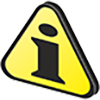 ImportanteNo mezcle refrigerantes a base de glicol etilénico y glicol propilénico. No mezcle refrigerantes a base de OAT y HOAT. La duración de las prestaciones de los refrigerantes OAT puede ser drásticamente reducida si se contaminan con refrigerantes que contengan nitritos.No utilice refrigerantes para el sector automovilístico. Estos refrigerantes no contienen los aditivos adecuados para proteger los motores diésel de trabajo pesado.Los refrigerantes OAT no necesitan mantenimiento hasta los 6 años o 6000 horas de funcionamiento, siempre que el sistema de enfriamiento se recargue con el mismo tipo de refrigerante. No mezcle refrigerantes de tipo diferente. Pruebe cada año las condiciones del refrigerante usando bandas para el control del refrigerante.
No todos los refrigerantes HOAT están excluidos del mantenimiento y se aconseja añadir SCA (Supplemental Coolant Additive (aditivos para el enfriamiento)) en el primer plazo de mantenimiento.BATERÍAS RECOMENDADASBATERÍAS RECOMENDADASTEMPERATURA AMBIENTETIPO DE BATERÍA> - 15°C12V 100 Ah - 800 CCA/SAE-15°C ÷ -25°C12V 110 Ah - 950 CCA/SAE< - 25°C12V 120 Ah - 1000 CCA/SAELIMPIEZA Y CONTROLLIMPIEZA Y CONTROLLIMPIEZA Y CONTROLLIMPIEZA Y CONTROLLIMPIEZA Y CONTROLDESCRIPCIÓN DE LA OPERACIÓNPERÍODO (HORAS)PERÍODO (HORAS)PERÍODO (HORAS)PERÍODO (HORAS)DESCRIPCIÓN DE LA OPERACIÓN1002505005000Nivel de aceite del motor (8)Nivel de refrigerante (8) (9)Presencia de agua en el filtro de carburanteCartucho de filtro aire seco (2)Superficie de intercambio radiador e Intercooler (2) (8)Correa estándar del alternador (8)Correa Poly-V del alternador (8)Tubos de goma (aire de admisión/refrigerante)Tubos del carburanteMotor de arranque Alternador SUSTITUCIÓNSUSTITUCIÓNSUSTITUCIÓNSUSTITUCIÓNSUSTITUCIÓNDESCRIPCIÓN DE LA OPERACIÓNDESCRIPCIÓN DE LA OPERACIÓNPERÍODO (HORAS)PERÍODO (HORAS)PERÍODO (HORAS)DESCRIPCIÓN DE LA OPERACIÓNDESCRIPCIÓN DE LA OPERACIÓN50020005000Cartucho de filtro aire seco (2)Cartucho de filtro aire seco (2)Tubo del colector de admisión (filtro del aire - colector de admisión) (7)Tubo del colector de admisión (filtro del aire - colector de admisión) (7)Tubos del refrigerante (7)Tubos del refrigerante (7)Tubos de la línea carburante (7)Tubos de la línea carburante (7)Correa del alternadorCorrea estándar del alternador (trapezoidal) (3)Correa del alternadorCondición ambiental difícil de la correa Poly-V Correa del alternadorCondición estándar de la correa Poly-V RefrigeranteOATRefrigeranteHOAT (10)SUSTITUCIÓN DEL CARTUCHO DEL FILTRO DEL ACEITE Y DEL ACEITE DEL MOTORSUSTITUCIÓN DEL CARTUCHO DEL FILTRO DEL ACEITE Y DEL ACEITE DEL MOTORSUSTITUCIÓN DEL CARTUCHO DEL FILTRO DEL ACEITE Y DEL ACEITE DEL MOTORVERSIÓN MOTORPERÍODO (HORAS)PERÍODO (HORAS)VERSIÓN MOTOR250500KDI de inyección mecánica Tier 3 – Stage IIIA (1)KDI de inyección mecánica no certificados (1) (11)SUSTITUCIÓN DEL FILTRO DEL CARBURANTE Y DEL CARTUCHO PREFILTROSUSTITUCIÓN DEL FILTRO DEL CARBURANTE Y DEL CARTUCHO PREFILTROSUSTITUCIÓN DEL FILTRO DEL CARBURANTE Y DEL CARTUCHO PREFILTROVERSIÓN MOTORPERÍODO (HORAS)PERÍODO (HORAS)VERSIÓN MOTOR250500KDI de inyección mecánica Tier 3 – Stage IIIA (1)KDI de inyección mecánica no certificados (1)2.9.1 Circuito de alimentación     Importante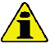 El sistema de inyección de alta presión está muy expuesto a daños si el combustible está contaminado.Es muy importante que todos los componentes del circuito de inyección involucrados se limpien bien antes de eliminarlos Lave y limpie bien el motor antes de realizar el mantenimiento.La contaminación del sistema de alimentación inyección puede causar una disminución de las prestaciones o averías en el motor.El motor se debe lavar con una lancha de alta presión y a una distancia del motor superior a los 200 mm.El circuito de alimentación del combustible es de baja presión, desde el depósito 1 hasta la bomba de iniyección de combustible de de alta presión 5 .NOTA: La imagen del Depósito del combustibile es indicativa. Componente que no suministra necesariamente KOHLER .
Tab 2.12  
Fig 2.4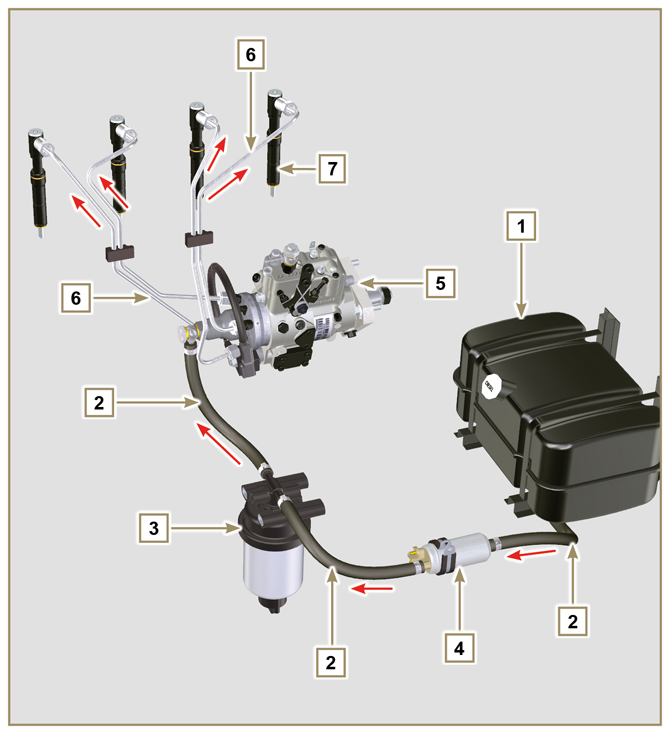 2.9.2 Circuito de retorno del combustible
El circuito de retorno del combustible es de baja presión.NOTA: La imagen del Depósito del combustibile es indicativa. Componente que no suministra necesariamente KOHLER .
Tab 2.13  
Fig 2.5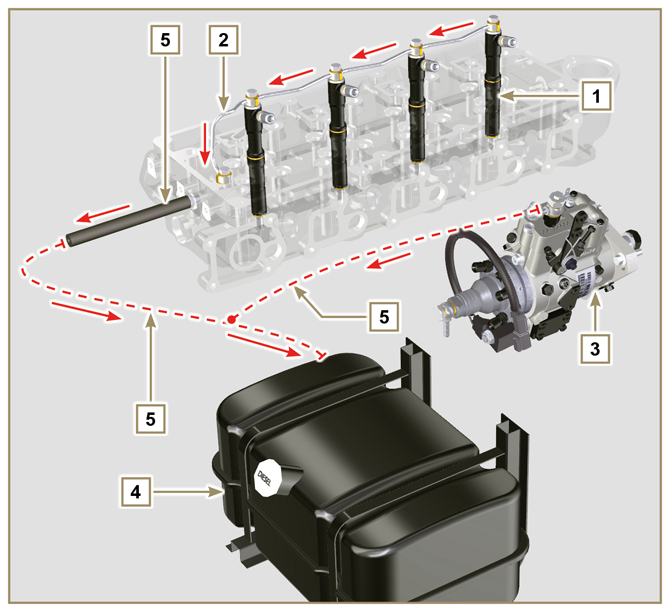 2.9.3 Bomba de inyección
La presión en entrada a la bomba de inyección debe ser positiva en todas las condiciones de funcionamiento.
La bomba de inyección se acciona mediante el engranaje de control de la bomba y envía el carburante en alta presión a los inyectores. 

NOTA : En caso de pérdida en el circuito de alta presión no  realice operaciones con el motor en marcha movimiento, apáguelo y espere 5 - 10 minutos antes.Tab 2.14  
Fig 2.6


Fig 2.7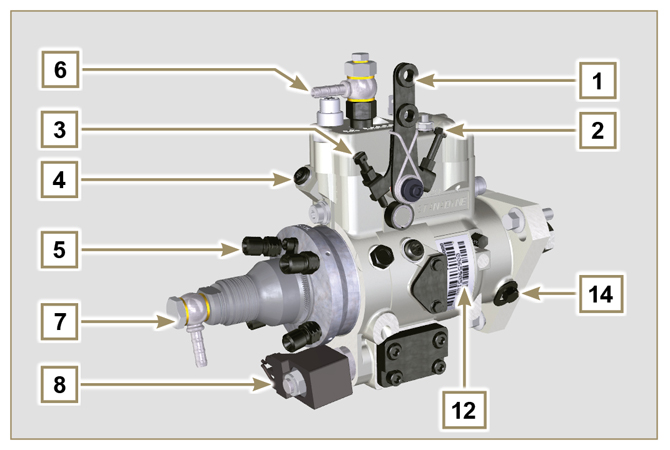 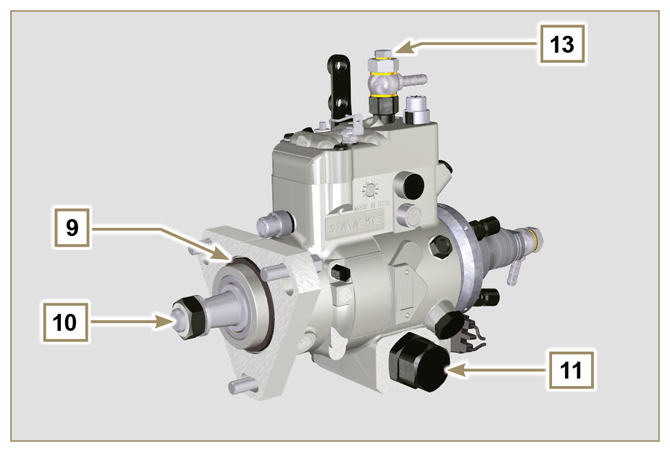 2.9.4 Inyector
Es el dispositivo usado para introducir combustible, bajo forma de uno o varios chorros pulverizados de forma adecuada y orientados directamente en la cámara de combustión. Están constituidos por un cuerpo metálico, que en su interior tiene un elemento móvil que actúa sobre la aguja, la cual, levantándose contra la acción de un muelle calibrado, permite la salida del combustible en alta presión.   Importante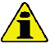 Los inyectores se calibran de forma individual.La contaminación del combustible causa graves daños al sistema de inyección.Tab 2.15
Fig 2.8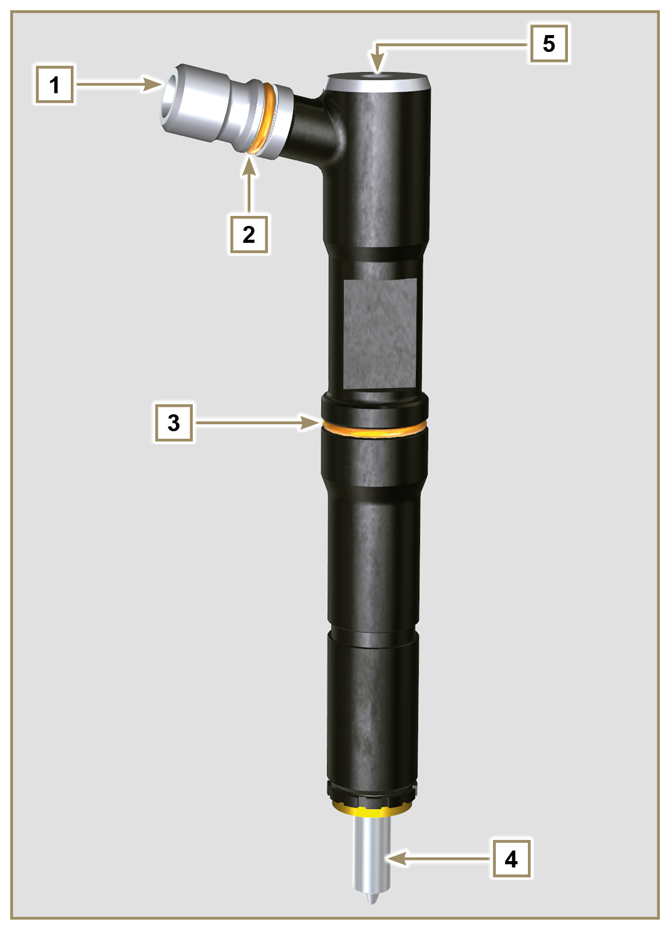 2.9.5 Filtro del combustibleEl filtro del combustible está montado en la bancada del motor o puede entregarse junto con el motor, para montarlo en el chasis de la máquina.Tab 2.16Tab 2.17

Fig 2.9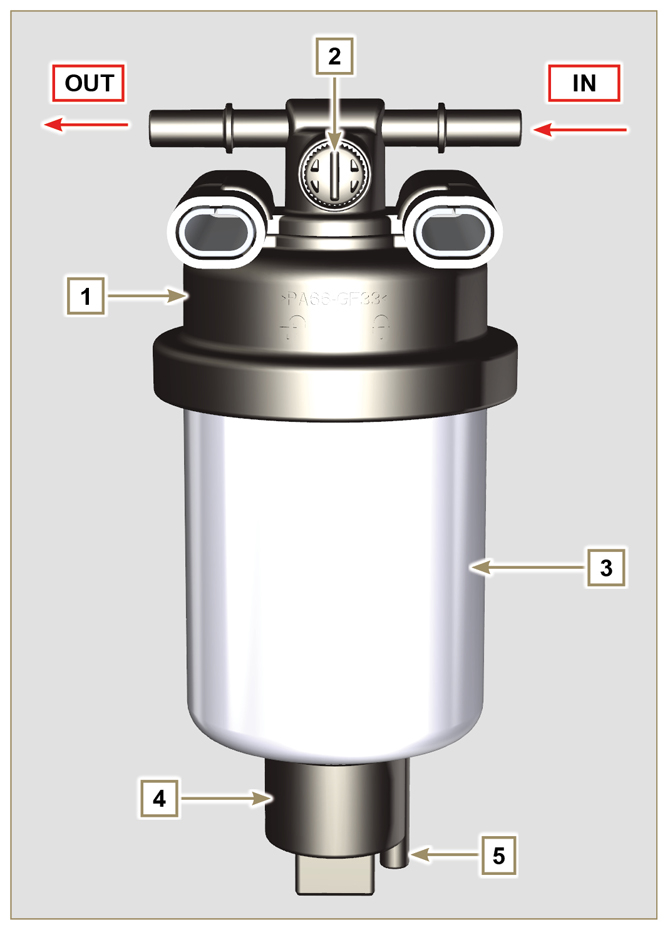 2.9.6 Bomba eléctrica del combustible (accesorio opcional)
Cuando se instala la bomba eléctrica de combustible en un motor Diésel es necesario:Quitar posibles filtros montados en la entrada de la bomba de combustible eléctrica.Introducir un prefiltro entre el depósito y la bomba eléctrica.La bomba eléctrica se debe montar en la aplicación a una altura del nivel mínimo del depósito que permita generar una caída de presión MÁX. igual a una columna de 500 mm de combustible.Introducir una válvula de no retorno para evitar el funcionamiento en seco debido al vaciado del conducto de aspiración.La bomba eléctrica debe garantizar una presión de alimentación en la entrada positiva en todas las condiciones de funcionamiento.Tab 2.18

Fig 2.10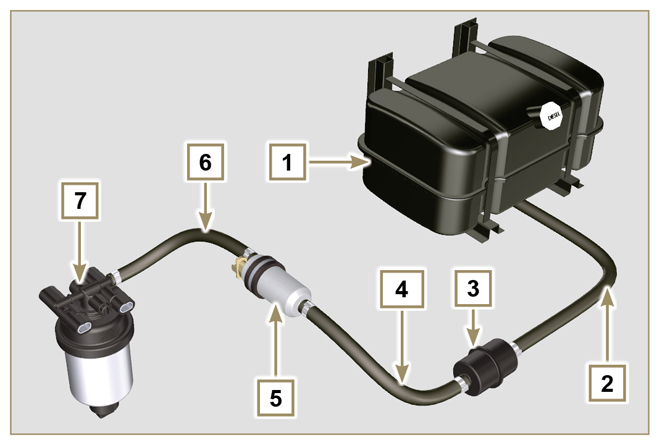 2.9.8 Protecciones para componentes del circuito de inyección del combustibleLos componentes del circuito de inyección de alta presión son especialmente sensibles a las impurezas.
Para evitar que las impurezas, incluso microscópicas, puedan entrar en los racores de entrada o salida del combustible, es necesario cerrar estas entradas con los tapones adecuados en cuanto los diferentes tubos se desmontan y se desconectan.

El desmontaje de cualquier componente del circuito de inyección no se debe realizar en ambientes polvorosos.
Los tapones de protección deben permanecer protegidos en su propia caja ( ST_40 ) hasta el momento en que se utilicen.
Preste especial atención cuando deba usar los tapones y evite cualquier contaminación de polvo o suciedad de cualquier tipo.
Incluso después del uso de los tapones, ilustrados en este apartado, todos los componentes del circuito de inyección, se deben guardar con atención en un ambiente limpio y sin impurezas.
En las Fig. 2.11, 2.12 se ilustran los tapones que se deben usar en los componentes del circuito de inyección.
Los tapones de protección se deben lavar atentamente después de cada uso y guardar en su caja ST_40 .     Importante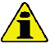 Es aconsejable dejar esta página a la vista durante las operaciones de desmontaje de los componentes del circuito de inyección del combustible.
Fig 2.11


Fig 2.12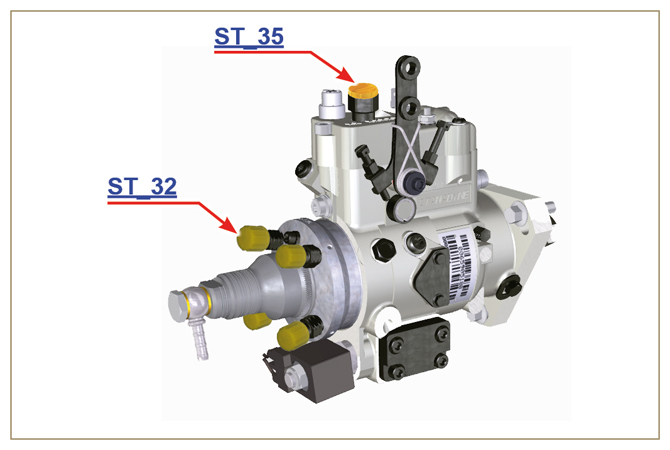 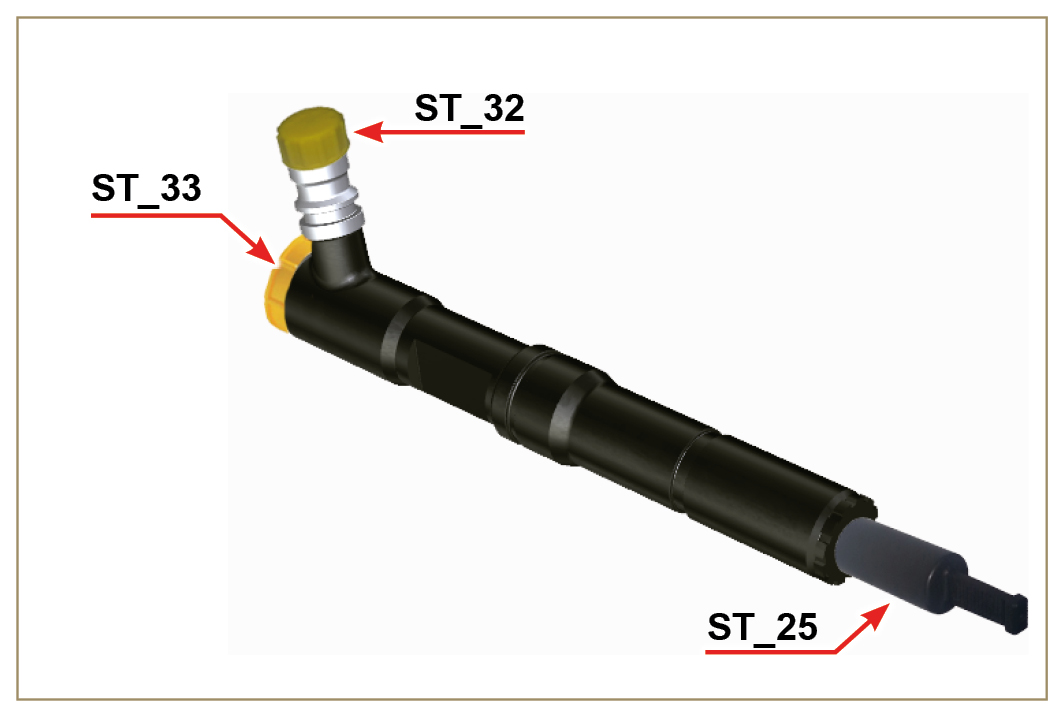 2.10.1 Esquema del circuito de lubricaciónLa bomba del aceite está accionada por el cigüeñal del lado de la distribución. En los pasajes de color verde el aceite está en aspiración, en los de color rojo está en presión y en los de color amarillo se encuentra en el
proceso de retorno hacia el cárter del aceite 2 (no en presión).

Tab 2.19
Tab 2.20
Fig 2.13


Fig 2.14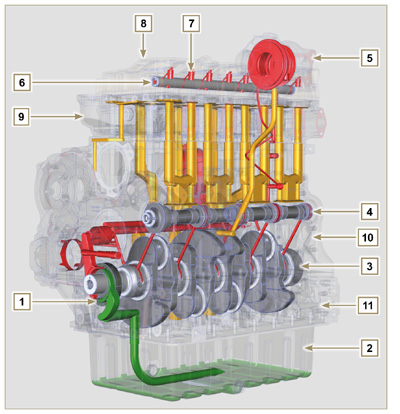 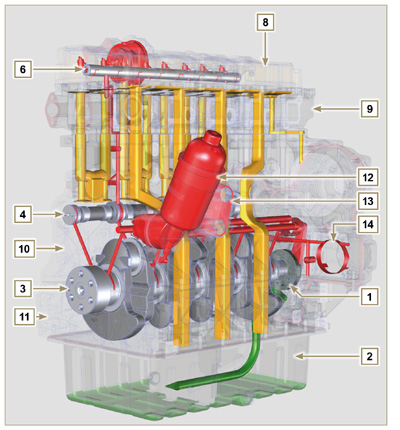 NOTA: Pulse para ver el procedimiento.https://www.youtube.com/embed/Ig3XosQ8h0s?rel=02.10.2 Bomba del aceiteLos rotores de la bomba de aceite son de tipo trocoidal (de lóbulos) y se accionan por el cigüeñal mediante chaveta. El cuerpo de la bomba está dentro del cárter de distribución.
Es obligatorio montar los rotores con las referencias A visibles por el operador.
Tab 2.21
Fig 2.15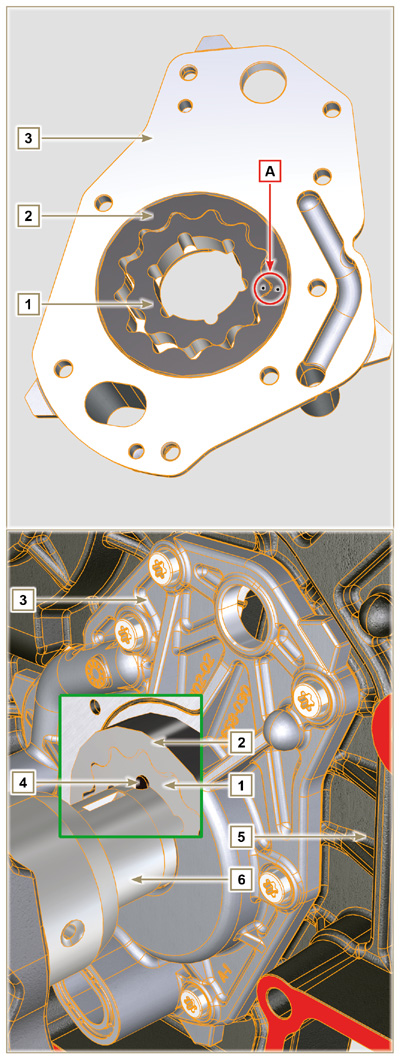 2.10.3 Filtro del aceite e Oil Cooler
Fig 2.16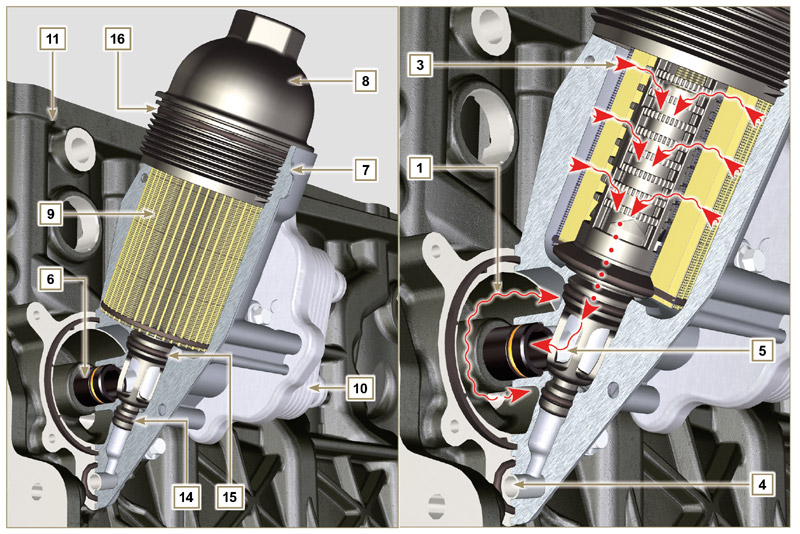 NOTA: desenroscando la tapa portacartucho, el aceite contenido en el soporte 7 , fluye hacia el cárter del aceite a través del conducto de descarga 4 .2.10.3 Filtro del aceite e Oil Cooler
Fig 2.16NOTA: desenroscando la tapa portacartucho, el aceite contenido en el soporte 7 , fluye hacia el cárter del aceite a través del conducto de descarga 4 .Tab 2.22
Tab 2.23   Características del cartucho.

Fig 2.17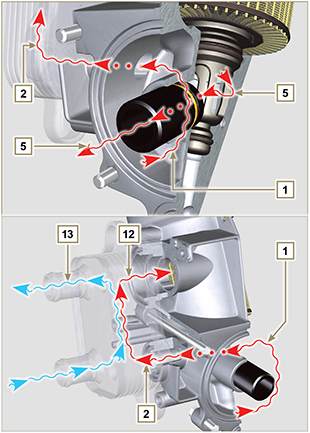 Tab 2.24
Fig 2.18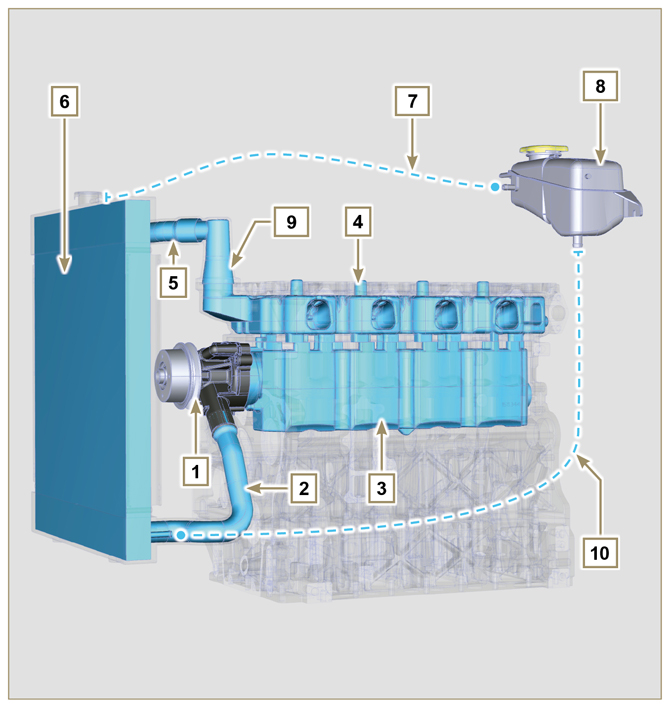 2.11.2 Bomba del r efrigerante
Tab 2.25
Fig 2.19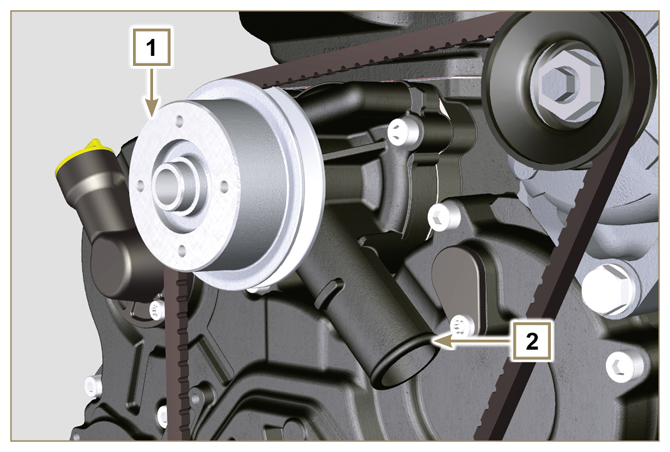 2.11.3 Válvula termostáticaTab 2.26Temperatura de inicio de apertura 79°C ± 2°C.
Fig 2.20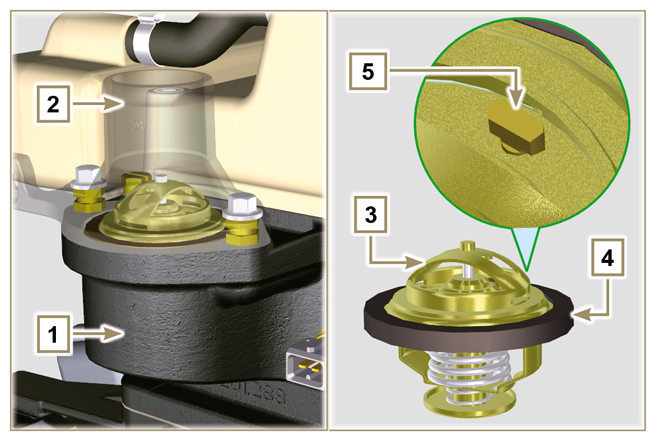 2.11.4 Radiador (accesorio opcional)NOTA: Componente que no suministra necesariamente KOHLER.
Tab 2.27
Fig 2.21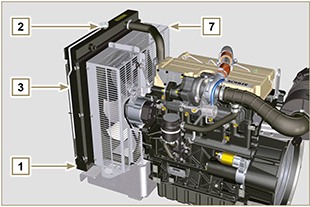 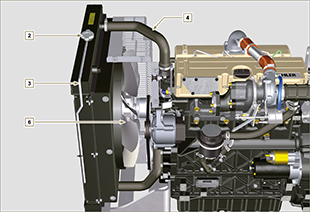 Fig 2.22

Fig 2.23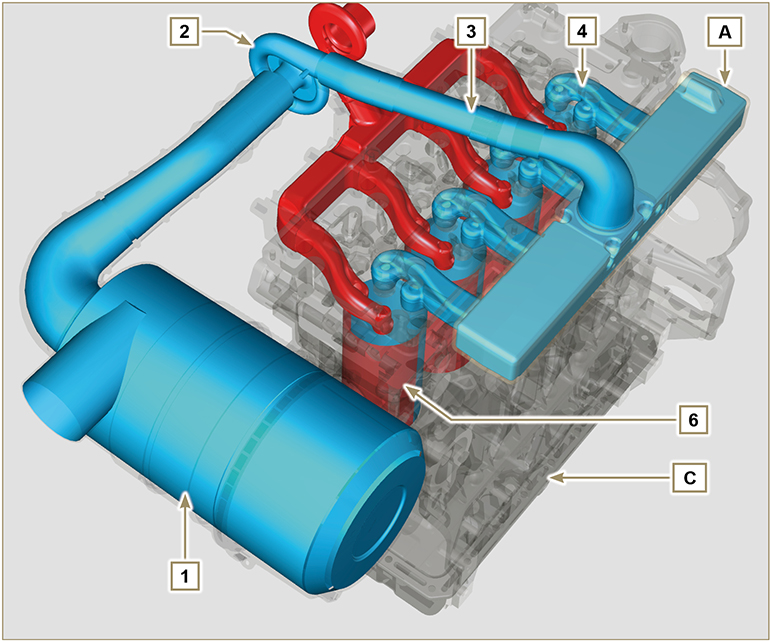 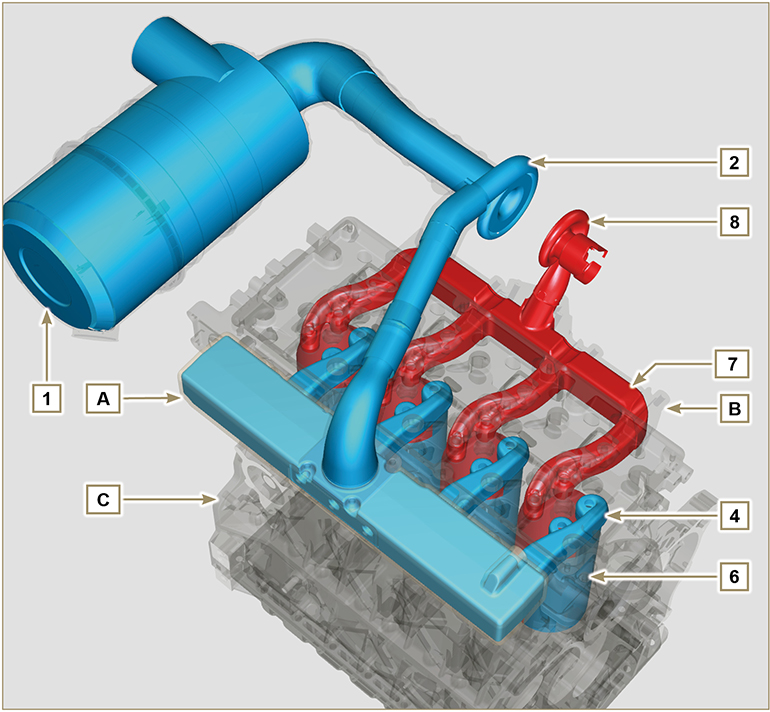      Importante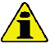 La temperatura del aire dentro del colector de aspiración nunca debe superar de 10 °C aquella del ambiente.
El aire filtrado, se aspira mediante el turbocompresor que lo comprime en el colector de aspiración y mediante los conductos en la cabeza del motor entra en los cilindros. Dentro de los cilindros el aire comprimido y mezclado con el combustible, después de la combustión, se transforma en gas. El gas se expulsa por los cilindros y se envía al colector de descarga. El colector de descarga envía los gases al cuerpo del turbocompresor (los gases expulsados activan la turbina), después los gases siguen hasta la línea de descarga para ser expulsados definitivamente.Tab 2.28
2.12.1 Filtro del aire (accesorio opcional)

NOTA : Componente no suministrado necesariamente por KOHLER .     Importante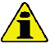 El filtro del aire es del tipo en seco con cartucho filtrante, de papel H sustituible (consulte Tab. 2.8 y Tab. 2.9 para la frecuencia de intervención en los componentes).La aspiración del filtro se debe colocar en una zona fresca.Si se usa un manguito, la longitud no debe ser mayor de 400 mm y debe ser lo más recto posible.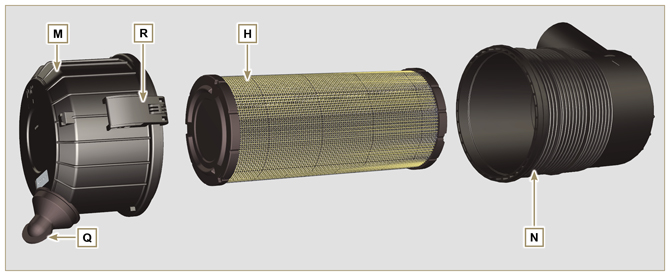 Tab 2.29
2.12.2 Turbocompresor
El turbocompresor se controla a través de los gases de descarga que activan la turbina.     Importante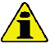 Consulte el Apar 2.18 .Tab 2.29b
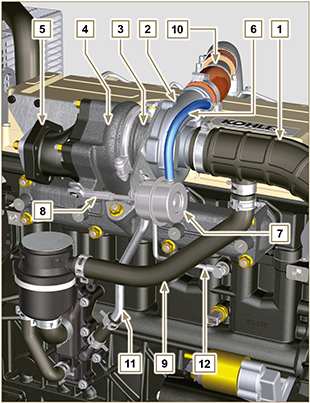 Fig 2.242.13.1.1 Conector cuadro a bordo motor/máquina
El conector es de tipo Deutsch de 19 vías hembra, en Tab. 2.31  están enumerados todas las conexiones con los PIN.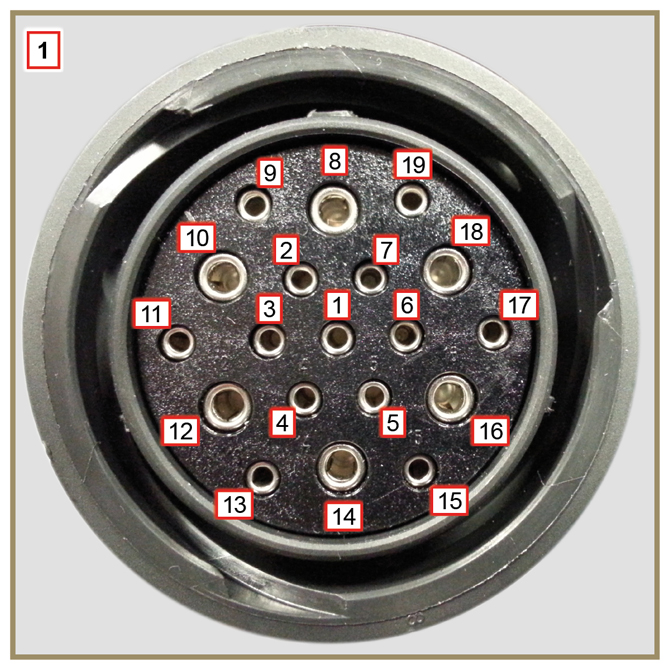 Fig 2.26aTab. 2.312.13.1.2 Conector cuadro accesorios

 El conector es de tipo Deutsch de 19 vías macho, en Tab. 2.32  están enumerados todas las conexiones con los PIN.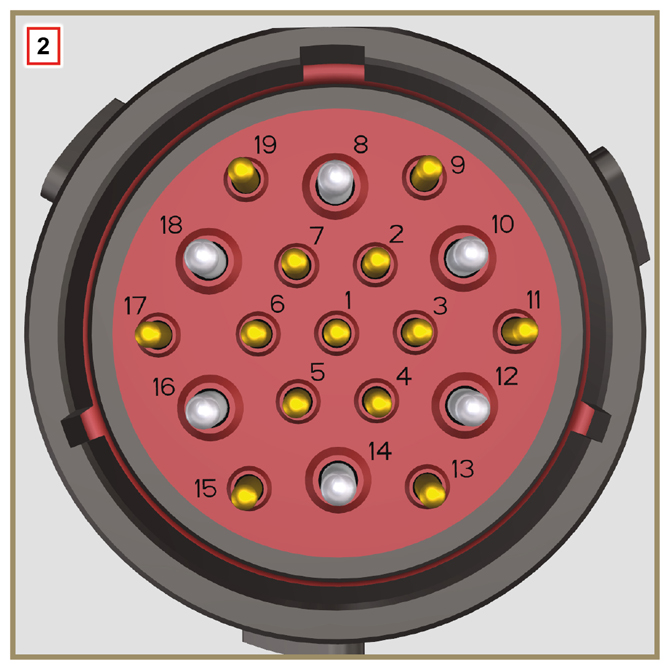 Fig 2.26bTab. 2.322.13.1.3 Desconexión cableado
Algunos conectores de los sensores y de los dispositivos de mando electrónico, son estancos.
Este tipo de  conectores se deben desconectar presionando en las lengüetas A  o desbloqueando los seguros B, como se muestra de la Fig. 2.26c a la   Fig. 2.26g.
Fig 2.26c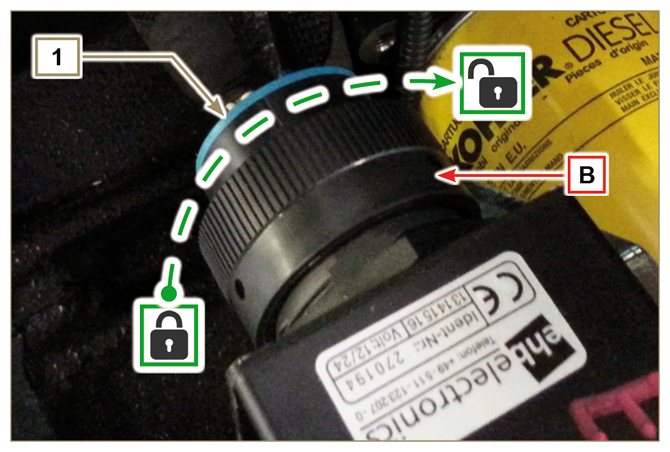 
Fig 2.26d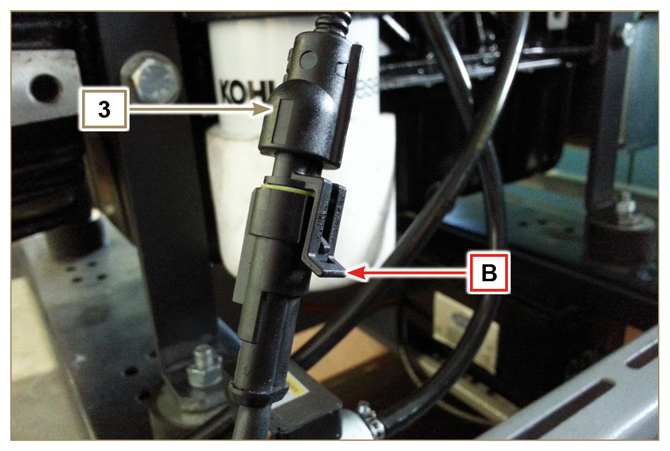 
Fig 2.26e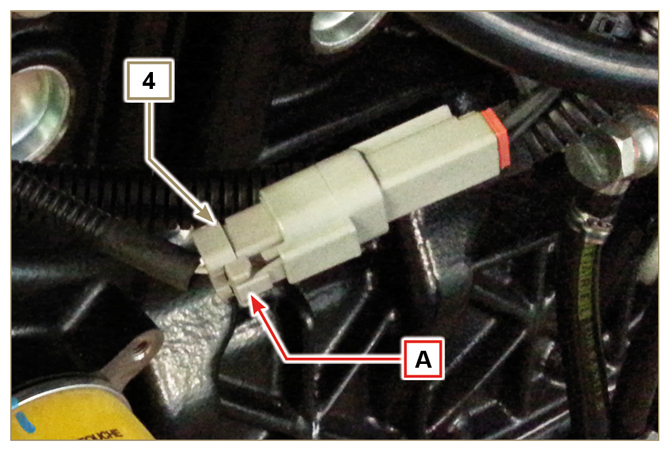 
Fig 2.26f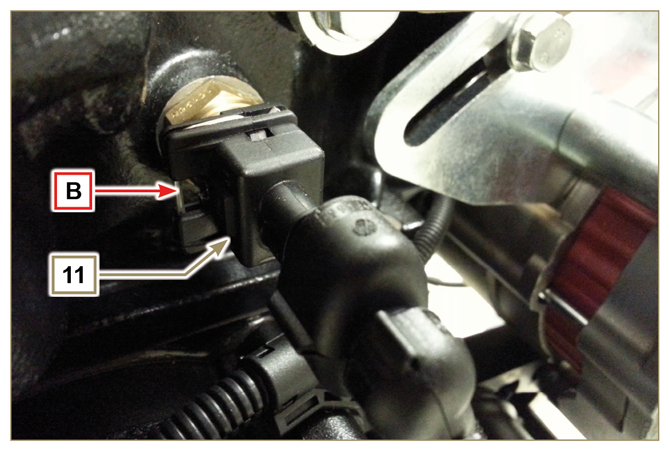 
Fig 2.26g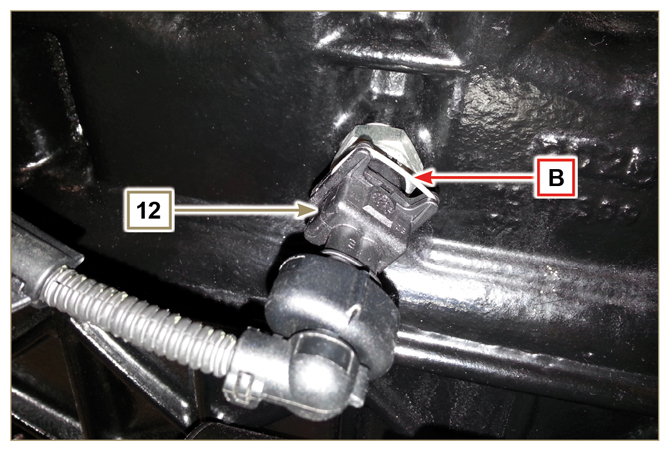 2.14.1 Sensor de presencia de agua en el filtro del combustible (opcional)El sensor de presencia del agua en el filtro del combustible permite señalar la presencia de agua en el combustible.
El sensor cierra a masa el circuito encendiendo el testigo en el salpicadero de la máquina en la que está montado el motor.

El agua que pueda estar en el combustible, debido a su peso específico mayor, se separa y se deposita en la parte más baja del filtro, donde hay un tapón de drenaje del agua.

Desenrosque ligeramente el tapón de drenaje sin desmontarlo, para que salga el agua si la hay.

Enrosque de nuevo el tapón de drenaje del agua H en cuanto salga el combustible.
Fig 2.27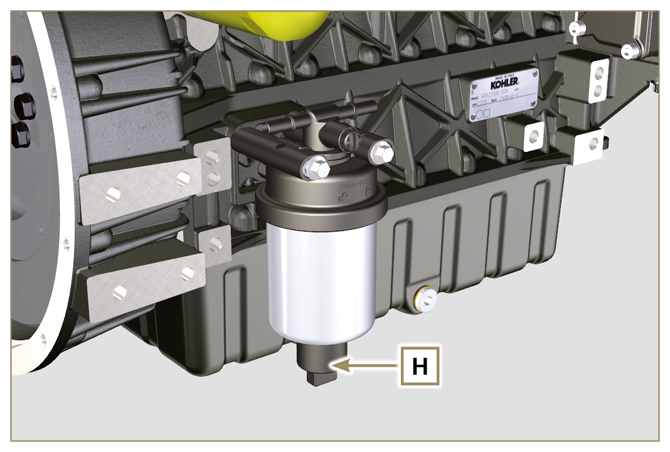 2.14.2  Interruptor de presión del aceite

El interruptor de presión de aceite N está montado en la bancada en la zona del motor de arranque.
Es un sensor N/C con calibración de 0.6 bar ± 0.1 bar.
Cuando el aceite tiene baja presión el sensor cierra el circuito y se enciende el testigo en el salpicadero.
Fig 2.28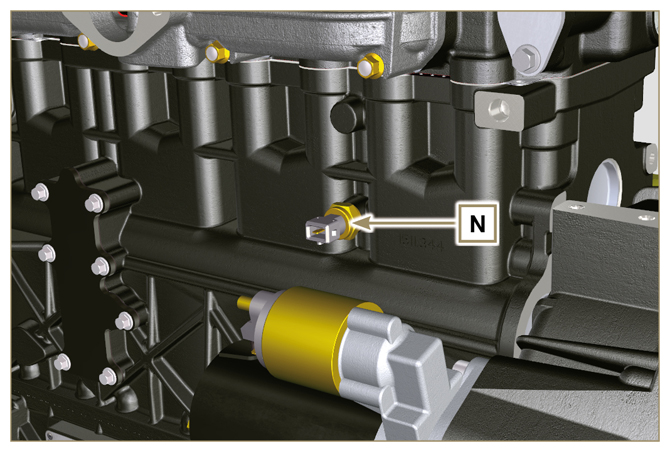 2.14.3 Sensor temperatura refrigerante
El sensor tiene una función doble: termómetro y termocontacto.

El sensor de temperatura refrigerante/termocontacto P está fijado en la cabeza del motor en el lado de la válvula termostática.
En el motor se puede montar el sensor P1 o P2 (Fig. 2.29):P1 Características indicadas en Tab. 2.33A (conector azul).
Termocontacto N/O con temperatura de cierre +110 °C ± 3 °C, apertura +88 °C / +100 °C.
P2 Características indicadas en Tab. 2.33B (conector blanco).Termocontacto N/O con temperatura de cierre +110 °C ± 3 °C, apertura +88 °C / +100 °C.NOTA : R indica el pin donde es posible medir la resistencia eléctrica.Tab 2.33ATab 2.33B
Fig 2.29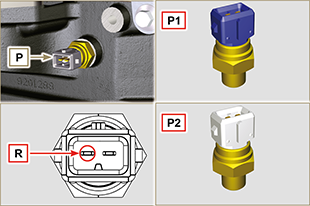 2.14.4 Interruptor de obstrucción del filtro de aireNOTA: componente que no suministra necesariamente KOHLER.
 El interruptor está montado en el filtro del aire, cuando el filtro resulta obstruido, envía la señal al cuadro.

Las características:
Temperatura de funcionamiento: -30 °C / +100 °C.Contacto normalmente abierto.Cierre del contacto por depresión: -50 mbares.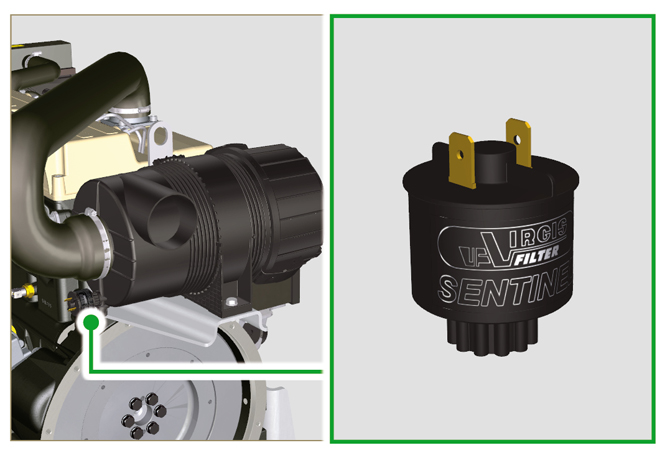 Fig 2.302.15.1 Alternator
Externo controlado por el cigüeñal mediante la correa.
Características:Amperios 55A (80 A opcional)

(100A con correa Poly-V opcional).Volt 12V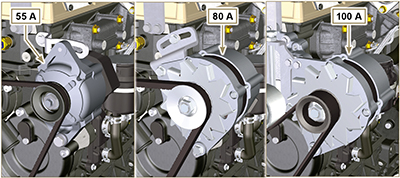 Fig 2.312.15.2 Motor de arranque (C)Tipo Bosch 12 VPotencia 2 kWSentido de rotación contrario a las agujas del reloj (vista lado distribución)
Fig 2.32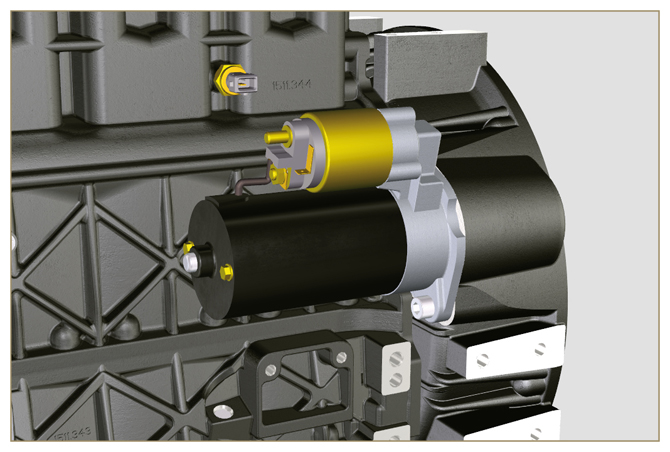 2.15.3 Motor de arranque (C)Tipo Bosch 12 VPotencia 2 kWSentido de rotación contrario a las agujas del reloj (vista lado distribución) Características de la centralita de pre-calentamiento:Tipo Hidria GH + CSA 12 V
Fig 2.33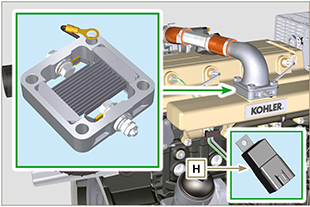 2.15.4    Bomba eléctrica (opcional)
NOTA:     Componente que no suministra necesariamente KOHLER.
La bomba eléctrica está situada antes del filtro de combustible, se puede montar una de las bombas A1 - A2 - A3 - A4.
En la  Tab. 2.34 a-b-c-d  están indicadas las características de las bombas.
Tab 2.34Tab. 2.34 aTab. 2.34 bTab. 2.34 cT ab. 2.34 d  
Fig 2.34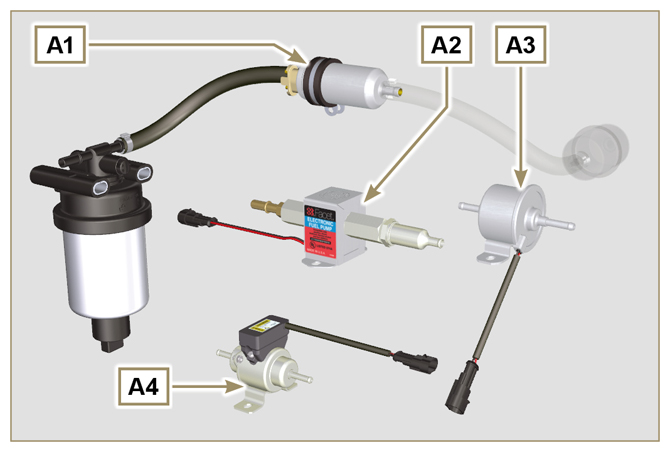 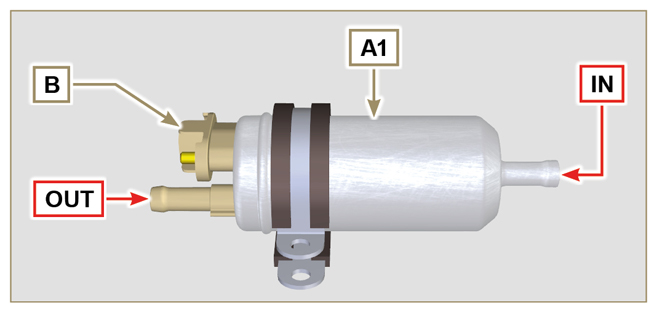 Fig 2.35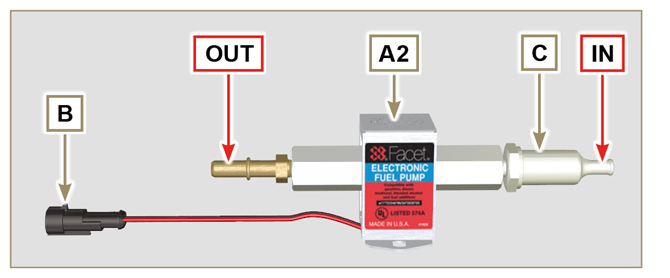 Fig 2.36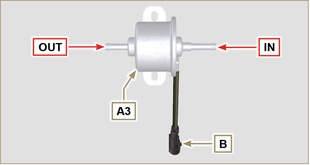 Fig 2.37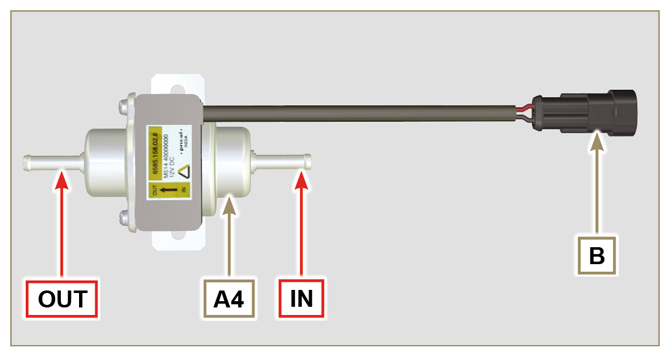 Fig 2.382.15.5 Cold start advance
El dispositivo Cold Start Advance E , forma parte de la bomba de inyección D , se ocupa de modificar la anticipación de la inyección para facilitar el arranque del motor a bajas temperaturas.
El dispositivo está controlado por la centralita H .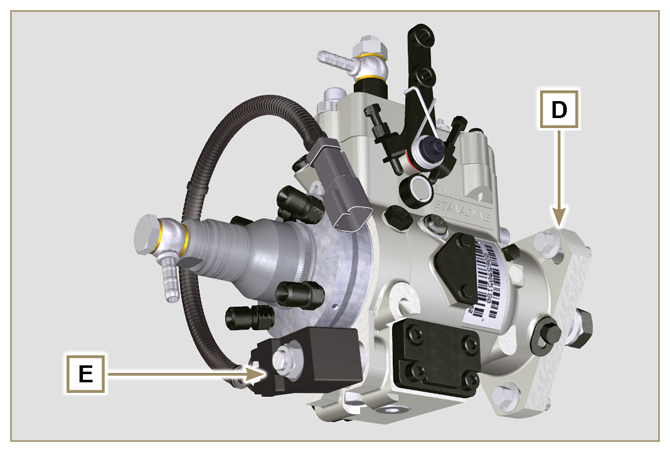 Fig 2.39a2.15.6 Electro-Stop
El dispositivo electro-stop F , forma parte de la bomba de inyección D , se ocupa de apagar el motor bloqueando el caudal de combustible en entrada en la bomba D .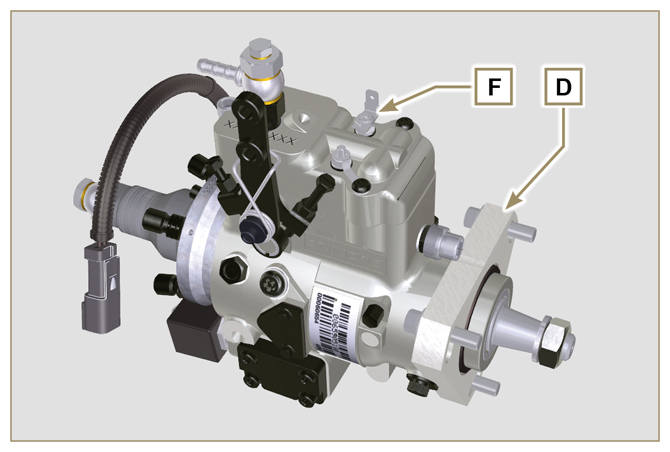 Fig 2.39b2.15.7 Centralita de arranque
El dispositivo H favorece el encendido del motor en frío controlando el "dispositivo de arranque en frío" ( Heater ) y el dispositivo "Cold Start Advance" ( CSA ), en la Tab. 2.35a están indicados los tiempos de activación según la temperatura.

Tab. 2.35aTab. 2.35b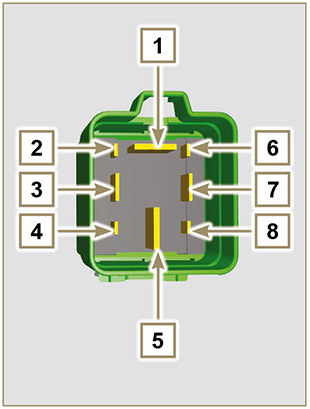 Fig 2.402.15.8 Fusible
El dispositivo G está montado en la cabeza P (lado volante), se ocupa de la protección del circuito eléctrico en caso de sobrecarga o cortocircuito.




 NOTA: Componente que no suministra necesariamente KOHLER.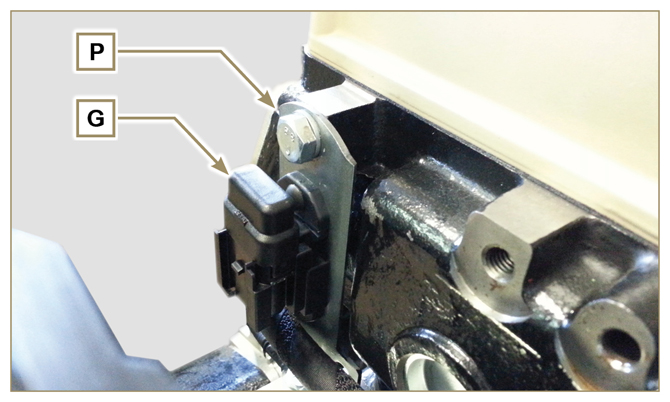 Fig 2.412.15.9    Cuadro de mando (opcional)El cuadro L se puede montar en el motor o en la máquina.
En Tab. 2.36  se ilustran las funciones principales.
 NOTA: Componente que no suministra necesariamente KOHLER.Tab 2.36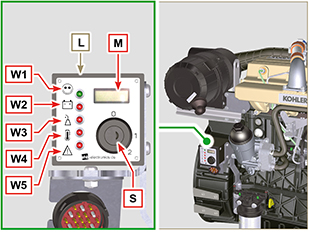   Fig 2.42El sistema de distribución tiene taqués hidráulicos que recuperan automáticamente las holguras de funcionamiento del grupo de varillas balancines. No se necesita ninguna regulación.2.16.1 Identificación de los componentes
Fig 2.43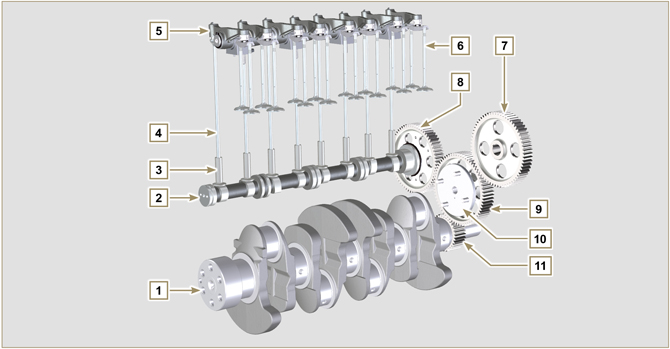 Tab 2.37
Fig 2.44


Fig 2.45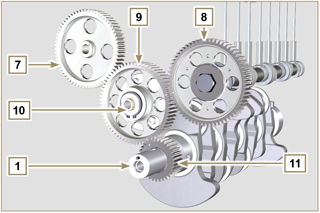 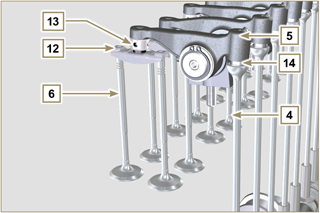 2.16.2 Diagrama de ángulos de control de fase de distribución   Importante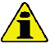 Con finalidad informativa, en Tab. 2.38  se indican los valores de los ángulos de control de fase del diagrama de distribución.Se especifica que dichos valores se pueden controlar girando el cigüeñal (Pos. 1 de la Fig. 2.49) , mediante el movimiento de las varillas de mando de los balancines  (Pos. 4 de la Fig. 2.49) .NOTA: La constatación del valor mediante el movimiento de los balancines/válvulas, podría no ser fiable a causa de los taqués hidráulicos, que podrían comprimirse creando holgura y alterando el valor real.
Tab 2.38
Fig 2.46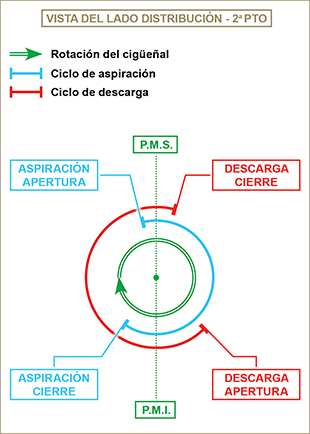 2.16.3 Perno balancines

Tab 2.39

Fig 2.47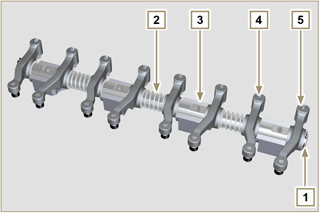 2.16.4 Balancines

Tab 2.40

Fig 2.48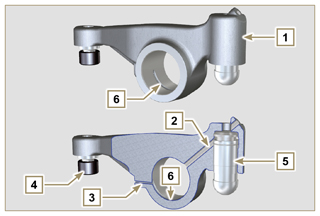 2.16.5 Taqués hidráulicos

Tab 2.41
2.16.5.1 Funcionamiento del taqué hidráulico

El principio de funcionamiento del taqué hidráulico se basa en la incomprimibilidad de los líquidos y en la salida controlada.
El aceite llega a presión dentro del taqué en la cámara A , manteniendo constante su abastecimiento.
A través de la válvula unidireccional 4 el aceite solo puede entrar en la cámara de alta presión B y salir a través de la holgura entre el pistón 3 y el cuerpo del taqué 5 (salida controlada).
La cámara B se llena cuando el balancín se encuentra encuentra en el radio base de la leva y el muelle 6 mantiene en el tope el pistón 3 en el vástago de la válvula, eliminando así la holgura de todo el sistema, mientras que debido al alargamiento del muelle el taqué se "extiende", creando una ligera depresión en la cámara B , que provoca la apertura de la válvula unidireccional 4 y permite que el aceite que se encuentra en la cámara A pase a la cámara B , restableciendo así la cantidad de aceite necesaria para anular la holgura nula de las válvulas.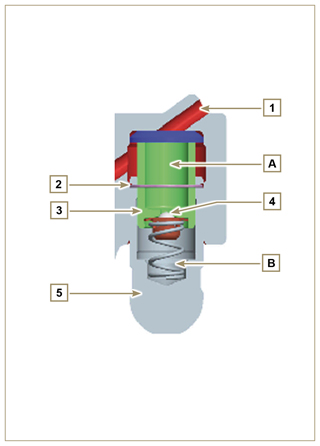 Fig 2.492.16.5.2 Situaciones difíciles de funcionamiento:


Para que los taqués hidráulicos funcionen correctamente es fundamental que la cámara de baja presión del pistón 3 esté siempre llena de aceite. Puede que esto no siempre tenga lugar (debido a que las fugas de aceite, con el motor detenido, pueden llegar a vaciar parcialmente los taqués): esta situación será causa de holguras que se manifestarán con un característico ruido parecido a un repiqueteo.
Con el motor frío el tiempo de llenado de los taqués pude ser más largo, debido a que el aceite es más viscoso, si no se usa un tipo de aceite idóneo a las características ambientales ( Tab. 2.2 )Si el motor está muy caliente, o en condiciones específicas de funcionamiento, como por ejemplo en el funcionamiento prolongado con inclinaciones muy elevadas, al mínimo, la presión del aceite puede ser baja y dentro del circuito pueden formarse pequeñas burbujas de aire. Debido a esto el taqué sufre un ligero aplastamiento, dando lugar a una holgura de la válvula y generando un ligero repiqueteo, que desaparece rápidamente ( MAX 10 segundos) en cuanto se restablecen las condiciones de funcionamiento normales.

En todos los casos, el repiqueteo debe durar MAX 30 segundos. De no ser así, el problema es debido a la baja calidad del aceite, al desgaste o a las impurezas que, arrastradas por el aceite, pueden colocarse entre la válvula de bolas y su asiento, dentro del pistón, comprometiendo el funcionamiento del taqué, en estos casos habrá que sustituir el aceite o los taqués hidráulicos.

Si el repiqueteo o ruido anormal perdura por un tiempo indeterminado, hay que indagar las causas para prevenir funcionamientos defectuosos, y si es necesario sustituir los taqués hidráulicos y el aceite del motor.2.17.1 Bomba de inyección
- Desplace solo mediante los puntos indicados con Y .
- Está prohibido realizar el desplazamiento utilizando los puntos indicados con N .
Fig 2.56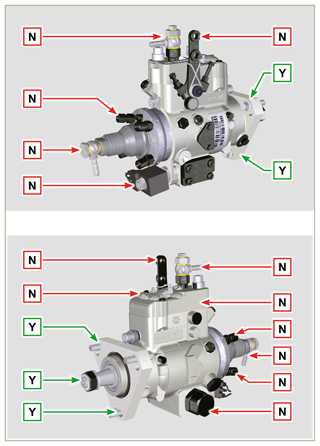 2.17.2 Inyector

- Desplace solo mediante los puntos indicados con Y .
- Está prohibido realizar el desplazamiento utilizando los puntos indicados con N .
Fig 2.57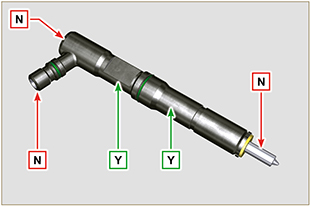 2.17.3 Turbocompresor

- Desplace solo mediante los puntos indicados con Y .
- Está prohibido realizar el desplazamiento utilizando los puntos indicados con N .
Fig 2.58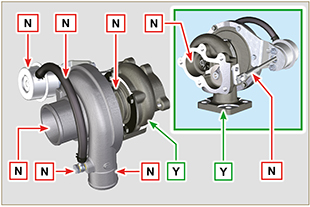 2.18.1 Qué se puede y qué no se puede hacerQué se puede hacer:Antes del montaje del turbocompresor compruebe que los tapones de protección se encuentren en todas las aberturas
del turbocompresor.Garantice la pre-lubricación del turbocompresor.Controle periódicamente que las juntas para el aceite y el aire sean herméticas.Utilice aceite lubricante según las especificaciones descritas en el Apar. 2.4 .Compruebe que el aceite en el motor sea correcto.Antes de apagarlo después del uso, haga girar el motor al régimen mínimo o sin carga durante 1 minuto aproximadamente.Controle que el motor y los equipos se usen de manera correcta para no poner en peligro la vida del turbocompresor.Asegúrese de que se respeten los intervalos de los controles y del mantenimiento del motor se respeten como se
especifica en Tab. 2.8 y 2.9 .Controle el estado del filtro del aire y del aceite de forma regular, siguiendo las instrucciones de Kohler.Asegúrese de que el motor y los equipos se usen de forma corretto tal que no comprometan la vida útil del turbocompresor.Qué no se puede hacer:No conserve los turbocompresores en lugares con humedad o mojados si están fuera de su embalaje original.No exponga el turbocompresor al polvo y a la suciedad si está fuera de su embalaje original.No eleve o sujete el turbocompresor por la varilla del actuador si está fuera de su embalaje original.No añada aditivos en el aceite lubricante y combustible, a menos que se sigan las indicaciones de Kohler.No aumente el régimen del motor o aplique cargas justo después del arranque.No cambie las configuraciones del servomotor A (Fig. 2.52) .No haga funcionar el vehículo / motor al mínimo durante más de 20-30 min.2.18.2 Reglas prácticas de trabajo

Si los usuario siguen las reglas que se describen a continuación pueden contribuir a obtener la máxima duración de su turbocompresor.

Arranque Arranque el motor al mínimo de las revoluciones o sin carga durante un minuto aproximadamente. La presión de trabajo del aceite se alcanza en pocos segundos, y permite a las partes en movimiento calentarse y lubricarse.

Aumentar rápidamente las revoluciones del motor con el arranque significa hacer girar el turbocompresor a una velocidad alta con una lubricación que no es la mejor posible, y puede poner en peligro la vida del compresor.Después del mantenimiento o una nueva instalación Realice la pre-lubricación llenando con aceite nuevo el conducto de impulso de aceite B hasta que esté completamente lleno añadiendo aceite limpio en el punto de entrada de aceite en el turbocompresor hasta que se llene completamente.

Arranque el motor al mínimo de revoluciones o sin carga durante unos minutos para garantizar al aceite y a los sistemas

de rodamientos funcionar de manera satisfactoria.Aire a baja temperatura o inactividad del motor
Si el motor ha permanecido inactivo durante un cierto tiempo o la temperatura del aire es muy baja, arranque el motor al mínimo de revoluciones o sin carga durante unos minutos.Apagado del motor Antes de apagar el motor después de una actividad intensa, es necesario esperar a que se enfríe el turbocompresor.

Por tanto, hay que dejar el motor al régimen mínimo de revoluciones o sin carga durante al menos 2 minutos, para que se enfríe el turbocompresor.Motor al mínimo Evite usar el motor al mínimo de revoluciones o sin carga durante largos periodos (superior a 20-30 minutos).

Con el funcionamiento al mínimo o sin carga, el turbocompresor está a baja presión en la cámara de descarga C y de aire de impulso D , y esto puede causar fugas de aceite por las juntas E en las extremidades del árbol.
Aunque esto no provoca daños, puede causar humo azul en la descarga cuando se vuelve a aumentar el mínimo de revoluciones y la carga del motor.
Fig 2.52


Fig 2.53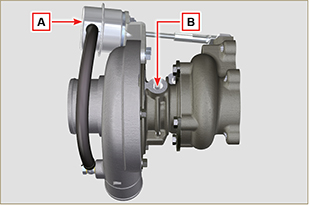 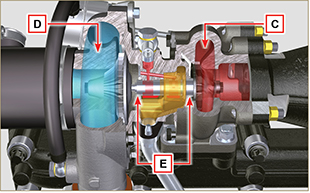 2.18.3 Antes de instalar un turbocompresor nuevo     Importante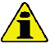 No extraiga el turbocompresor de la caja con una sola mano.No lo levante por el lado de aspiraciónExtraiga el turbocompresor de la caja con ambas manos.Asegúrese de usar guantes limpios.
Fig 2.54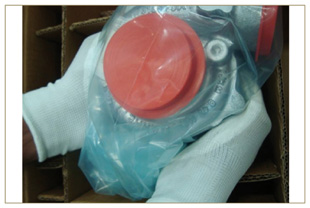 Evite elevar por el lado aspiración G .Quite el tapón de protección F y compruebe si hay demasiada holgura axial y radial en el árbol.
Fig 2.55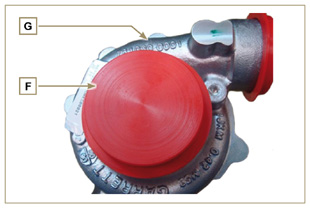 Compruebe si hay señales de roce entre la turbina y el turbocompresor.Compruebe si hay señales de pérdidas de aceite en el turbocompresor.Después de todos los controles vuelva a colocar el capuchón F en la boca de aspiración H del turbocompresor y no lo quite hasta acabar el montaje.
Fig 2.56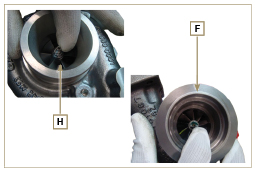 Controle que los tornillos estén montados correctamente, y que estén protegidos por una capa de pintura.
Fig 2.57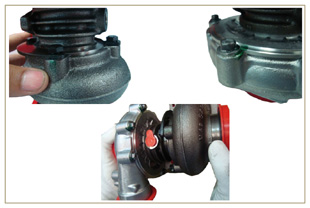 2.18.4 Instrucciones para la instalaciónQuite los tapones de protección con atención solo en elmomento del montaje.
Asegúrese de no dañar los tapones mientras los quite.
Fig 2.58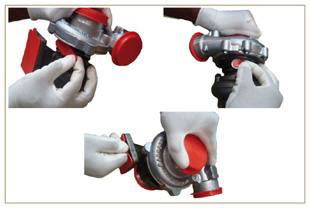 2.18.5 Instrucciones para la sustitución
Identifique siempre la causa original de la rotura del turbocompresor antes de sustituirlo.

Resuelva la causa de origen de la rotura antes de sustituir el nuevo compresor.

IEn caso de dudas póngase en contacto con el departamento de asistencia KOHLER .
     Importante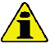 Si no se respetan estas instrucciones se pueden causar daños al turbocompresor y anular la garantía. Si se cambia la calibración del turbocompresor, se daña el turbocompresor/motor.Utilice las juntas de estanqueidad correctas y evite que se obstruyan los agujeros cuando se monten.Consulte el manual del motor/vehículo para comprobar: el tipo de aceite correcto y la cantidad, el apriete correcto de los componentes y los detalles de instalación.Se prohíbe usar juntas líquidas o selladores, especialmente en la entrada y la salida del aceite.Evite la suciedad / desechos durante la instalación del turbocompresor.Antes de montar el turbocompresor, controle que el código del componente sea correcto para el tipo de motor, el montaje de un turbocompresor no correcto puede dañar el turbo / motor y anular la garantía2.18.5 Instrucciones para la sustitución
Identifique siempre la causa original de la rotura del turbocompresor antes de sustituirlo.

Resuelva la causa de origen de la rotura antes de sustituir el nuevo compresor.

IEn caso de dudas póngase en contacto con el departamento de asistencia KOHLER .
     ImportanteSi no se respetan estas instrucciones se pueden causar daños al turbocompresor y anular la garantía. Si se cambia la calibración del turbocompresor, se daña el turbocompresor/motor.Utilice las juntas de estanqueidad correctas y evite que se obstruyan los agujeros cuando se monten.Consulte el manual del motor/vehículo para comprobar: el tipo de aceite correcto y la cantidad, el apriete correcto de los componentes y los detalles de instalación.Se prohíbe usar juntas líquidas o selladores, especialmente en la entrada y la salida del aceite.Evite la suciedad / desechos durante la instalación del turbocompresor.Antes de montar el turbocompresor, controle que el código del componente sea correcto para el tipo de motor, el montaje de un turbocompresor no correcto puede dañar el turbo / motor y anular la garantíaEl dispositivo equilibrador está compuesto por un cigüeñal adecuado que acciona 2 árboles suplementarios (equilibradores). Mediante la rotación de los equilibradores, con contrapesos que se oponen al movimiento de las masas alternas (cigüeñal - bielas - pistones), se reducen las vibraciones causadas por las mismas.

El dispositivo se desarrolla debajo del cigüeñal, fijado en la bancada, cerrado por el cárter del aceite.



Tab 2.42

Fig 2.59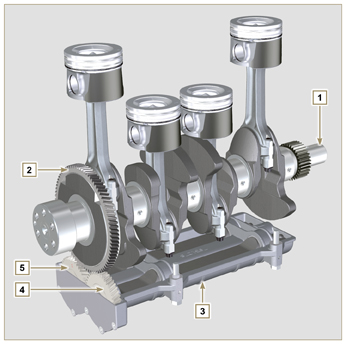 Para garantizar un uso seguro, se ruega leer atentamente las siguientes instrucciones.Se recomienda consultar también el manual de uso suministrado junto con la máquina o en la aplicación en la cual se ha montado el motor en el cual se indican otras informaciones importantes para la seguridad.El presente manual contiene las normas de seguridad que se ilustran a continuación.Se ruega leerlas atentamente.   Importante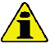 Antes de proseguir las operaciones ver  Apar. 3.3.2 .NOTA: Componente que no suministra necesariamente KOHLER .La imagen del radiador es indicativa.     Advertencia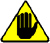 Presencia de vapor y de líquido refrigerante con presión. Peligro de quemaduras.
Desenrosque el tapón A con cuidado (circuito con presión).
Fig 5.1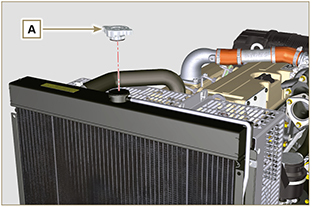 Desenrosque el tapón D , quite la junta E , descargue todo el líquido contenido dentro del radiador G en un recipiente adecuado y consulte el Par. 3.6 .
Fig 5.2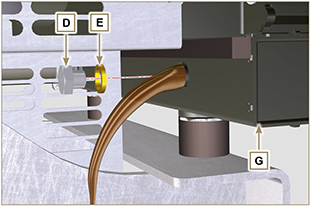 Desenrosque el tapón F para que se pueda descargar todo el líquido de la instalación que se encuentra dentro de la bancada del motor en un recipiente adecuado ( Par. 3.6 ).
Fig 5.3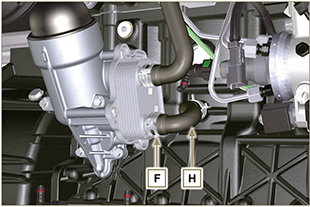 NOTA: Pulse para ver el procedimiento.https://www.youtube.com/embed/QqQVCC4FAxA?rel=0   Importante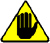 La descarga del aceite, al efectuarse con el motor caliente, necesita de precaución especial para evitar quemaduras. Evite el contacto del aceite con la piel por los peligros que pueda causar a la salud, se aconseja el uso de una bomba de aspiración de aceite mediante el orificio de la varilla de nivel del aceite B .Antes de proseguir las operaciones ver  Apar. 3.3.2 .NOTA: Efectúe esta operación con el motor en caliente, para que fluya mejor el aceite y para descargar completamente las impurezas que contiene.


Desenrosque el tapón de repostado del aceite A .Saque la varilla de nivel del aceite B .Quite el tapón de descarga del aceite D y la junta E (el tapón de descarga del aceite se encuentra presente en ambos lados del cárter del aceite).Descargue el aceite en un recipiente adecuado.
(Para la eliminación del aceite usado consulte el Par 3.6 ).Realice las operaciones descritas en el Apar. 6.6.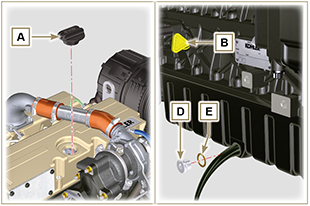 Fig. 5.4NOTA: Pulse para ver el procedimiento.https://www.youtube.com/embed/Es7_GdKj1Wg?rel=0   Importante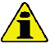 Antes de proseguir la operacion ver  Apar. 3.3.2 .Cada dos desmontajes hay que sustituir los tubos del combustible.Cada vez que se realice un desmontaje, sustituya las juntas de estanqueidad.Desplace los componentes como se describe en el Par. 2.17 .Selle todos los racores de los componentes de inyección como se ilustra en el Apar. 2.9.7 en el momento del desmontaje. 
Si se reparan los inyectores RSN-A , deberán ser certificados por un centro Stanadyne para controlar el funcionamiento correcto - comprobar en el catálogo de recambios el tipo de inyectores montado en el motor (en la descripción se especifica RSN-A ).
Fig 6.1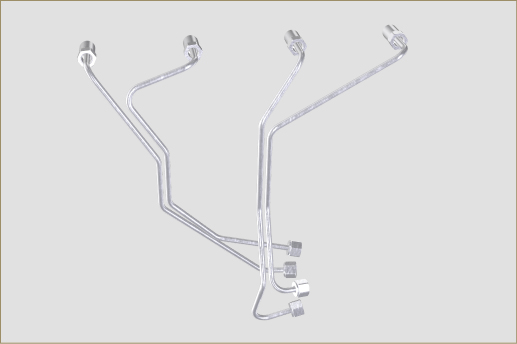 6.1.1 Desmontaje de los tubos de inyección del combustible (bomba de inyección/inyectores)
Desatornille los tornillos M y quite el tubo B .Quite los topes C de los tubos D .
Fig 6.2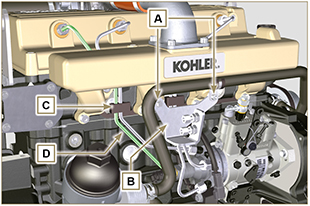 Desenrosque las tuercas F .Desenrosque las tuercas E.Quite los tubos D .
Fig 6.3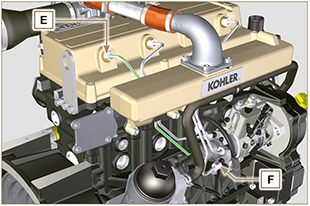 6.1.2 Desmontaje del tubo de retorno del combustible
Desatornille los tornillos AR.Afloje la abrazadera G y desconecte el tubo HDesatornille los tornillos L y quite el capuchón de los balancines C .
Fig 6.4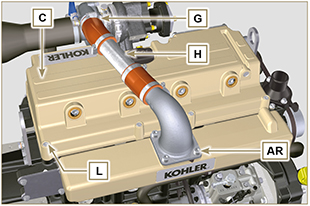 6.1.3 Desmontaje del tubo de retorno del combustible
Desatornille los tornillos M y quite el tubo  N.
Fig 6.5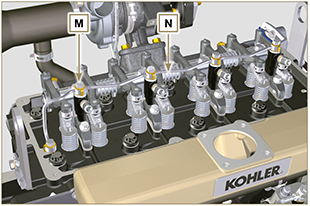 6.1.4 Desmontaje de los inyectoresDesatornille el tornillo P y quite la arandela Q y la abrazadera R .Extraiga el inyector Z .NOTA : Si la junta S no se encuentra en el inyector Z , sáquela del casquillo V .Selle todos los racores de los componentes de inyección como se ilustra en el Apar. 2.9.7.Asegúrese de que la junta S se haya quedado en la posición correcta ( Fig. 6.7 ). De no ser así, sáquela del casquillo del inyector V . 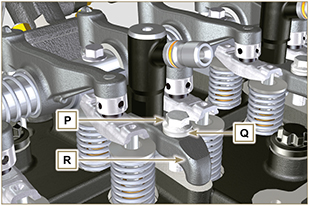 Fig 6.6
Fig 6.7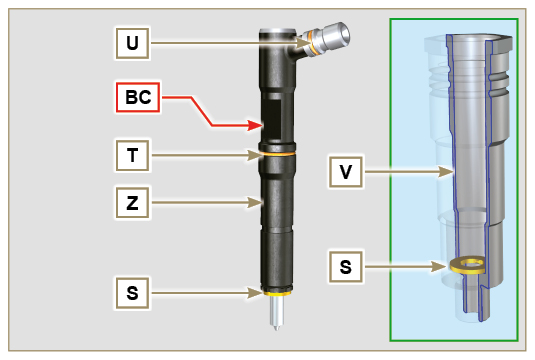 6.1.5 Desmontaje de la bomba de inyección     Importante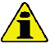 Antes de realizar el desmontaje, identifique el código de la bomba mediante la placa de identificación (Pos. 12 - Tab. 2.12 ).O, como alternativa, identifique la bomba mediante el catálogo de recambios online ( https://partners.lombardini.it/App/SparepartCatalogue/Default/Catalogue.aspx ).Introduzca la herramienta ST_30 en el asiento del inyector n° 1 y fíjela con la abrazadera de fijación R para el inyector, el tornillo P y la arandela Q .NOTA : No apriete el tornillo P .Desmonte el motor de arranqueMonte la herramienta ST_34 en el asiento del motor de arranque Y y fíjela con los dos tornillos de fijación del motor. Gire el cigüeñal en el sentido de las agujas del reloj mediante la herramienta  ST_34 colocando la referencia X hacia arriba.
NOTA : Durante la fase de colocación de la referencia  X controle que el cilindro N° 1 se encuentre en fase de compresión (las válvulas del pistón N° 1 deben estar todas en posición de cierre).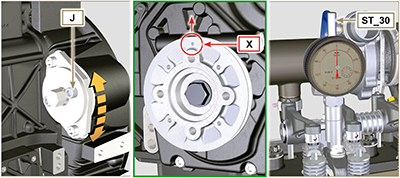   Fig 6.10Tab. 6.1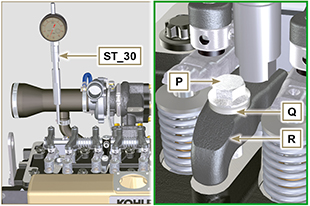 Fig 6.8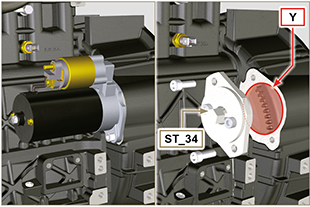   Fig 6.95.  Con la referencia X hacia arriba, encuentre el PMS mediante la herramienta ST_30 , colocando después el indicador del comparador en el 0.
6.  Mediante el código de la bomba identificado, consulte la Tab. 6.1 , para conocer los grados de anticipo y el valor de descenso del pistón correspondiente.
7.  Una vez identificado el valor de descenso del pistón, gire el cigüeñal en el sentido contrario a las agujas del reloj, yendo más allá del valor descrito en la Tab. 6.1 , gire de nuevo el cigüeñal en el sentido de las agujas del reloj, deteniéndose en el valor correcto de anticipación, usando la herramienta ST_30 .NOTA: El valor indicado en la Tab. 6.1 se debe alcanzar girando el cigüeñal con el pistón en fase de compresión. Gire el cigüeñal con la herramienta ST_34 .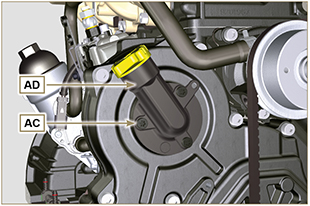   Fig 6.11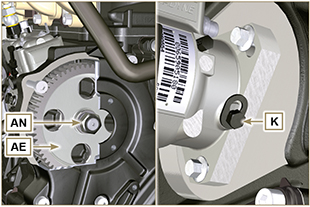   Fig 6.12 8.  Bloquee la herramienta ST_34 con los tornillos J y asegúrese de que el cigüeñal no gire alterando el valor de anticipación correcto. Si esto ocurre, repita las operaciones descritas en los puntos 4, 5, 6, 7 y 8 .
 9.  Desatornille los tornillos AC y quite la brida de carga del aceite AD .
 10.  Desenrosque y quite la tuerca AN de fijación del engranaje de mando de la bomba de inyección AE . 11.  Desatornille el tornillo K y desplace la placa con ranura AB en el sentido de la flecha AA . 12.  Atornille el tornillo K para bloquear la bomba de inyección (par de apriete de 12 Nm ).     Importante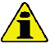 Después de quitar la tuerca AN asegúrese de que el valor correcto de anticipación se haya quedado inalterado en ST_30 .Asegúrese de que la tuerca AN no caiga dentro del cárter.  13. Atornille la herramienta ST_04 en el engranaje AE .  14. Afloje los tornillos AF .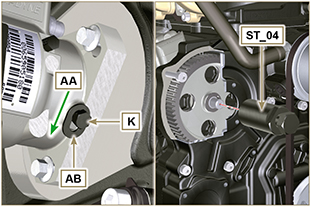   Fig 6.13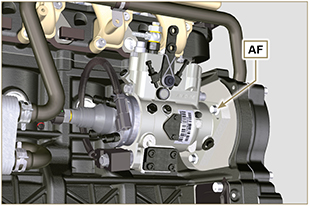   Fig 6.14  15.  Atornille el tornillo de la herramienta ST_04 para desacoplar la bomba de inyección AG del engranaje de mando de la bomba de inyección AE .
  16. Desatornille los tornillos AF y extraiga la bomba de inyección AG .
  17. Desatornille y quite la herramienta ST_04 .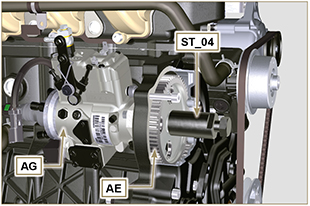   Fig 6.15NOTA : Pulse para ver el procedimiento.https://www.youtube.com/embed/NaOHNXyU03c?rel=06.1.6 Montaje de la bomba de inyección
 Perigro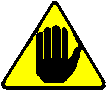 Antes de montar la nueva bomba AG , asegúrese de que la plancha AB pueda moverse y que los tornillos de bloqueo K no estén flojos (la bomba vendida como recambio, se suministra bloqueada en anticipación de inyección del cilindro N.° 1 ).Asegúrese de que las superficies de acoplamiento en el eje AP y en el engranaje AE no tengan impurezas ni restos de lubricante.Quite los capuchones de protección solo cuando se vuelvan a conectar los tubos.No quite la herramienta ST_30 . 1.  Monte la bomba de inyección AG , introduciendo el cigüeñal AP en el engranaje AE .     Importante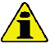 Sustituya siempre los tornillos AF con nuevos, o como alternativa aplique Loctite 270 en las roscas. 2.  Apriete los tornillos AF en la bancada AH (par de apriete de 25 Nm ). 3.  Asegúrese de que el valor correcto de anticipación haya quedado inalterado, apriete la tuerca AN en el eje AP (como se muestra en la Fig. 6.17 , se puede usar un destornillador para guiar la tuerca AN en el eje AP para evitar que caiga accidentalmente dentro del cárter AQ par de apriete de 70 Nm ).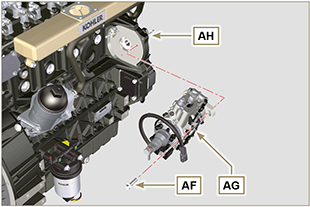   Fig 6.16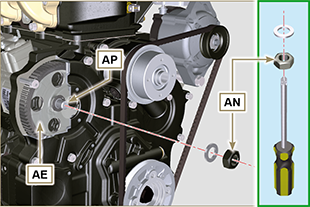 Fig. 6.17 4. Desatornille el tornillo K y desplace la placa ranurada AB en el sentido de la flecha AA .
 5. Atornille el tornillo K (par de apriete de 5.5 Nm ). De esta forma se desbloquea la bomba de inyección.
 6. Quite la herramienta ST_30 y ST_34 .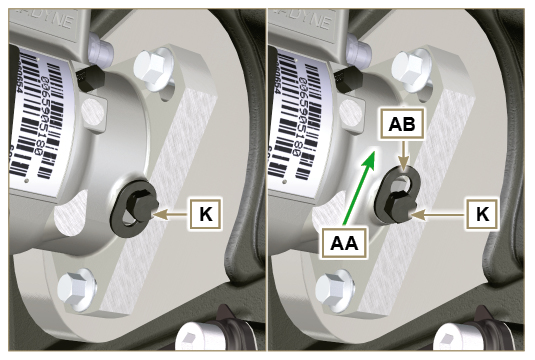   Fig 6.18NOTA : Cada vez que se realice un montaje, sustituya la junta AJ . 
 7.  Posicione la junta AJ en el asiento en la brida AD .
 8.  Fije la brida AD en el cárter AQ con los tornillos AC (par de apriete de 10 Nm ).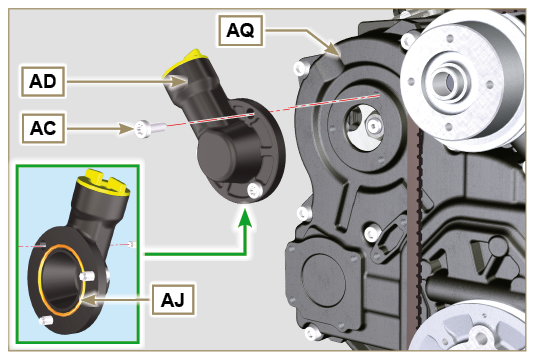   Fig 6.19NOTA : Pulse para ver el procedimiento.https://www.youtube.com/embed/XsOMihldXno?rel=06.1.7 Montaje de los inyectores     Importante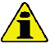 Para evitar dañar el sistema de inyección hay que quitar los capuchones de protección ( Par. 2.9.7 ) solo en el momento
del montaje.Lubrique las juntas U, T, S, y introdúzcalas en el inyector Z.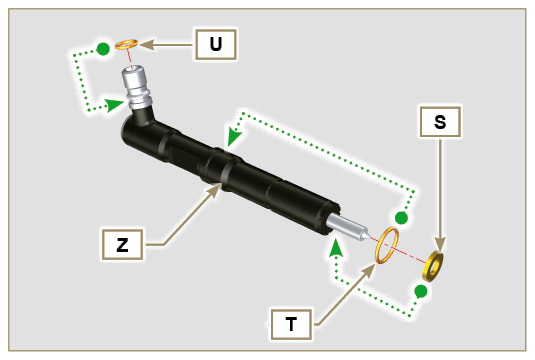   Fig 6.202. Introduzca el inyector Z en el casquillo V .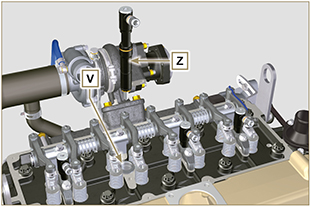   Fig 6.21 3.  Ensamble los detalles P, Q, R y introdúzcalos en el inyector Z .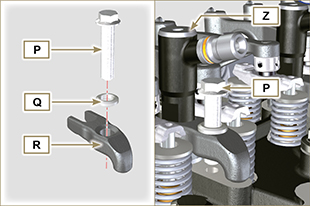   Fig 6.22 4. Introduzca la herramienta ST_51 sobre los racores del inyector Z (detalle X1 ). 5. Apriete el tornillo P (par de apriete de 20 Nm ).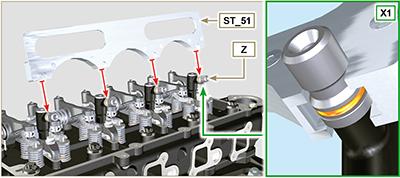   Fig 6.236.1.8 Montaje del tubo de retorno de los inyectoresColoque el tubo N en los inyectores Z y fije los tornillos M (par de apriete de 14 Nm ).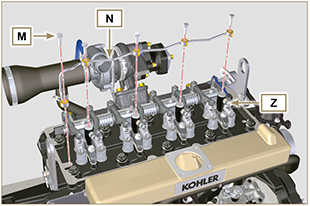   Fig 6.246.1.9 Montaje del capuchón de los balancines     Importante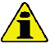 La junta AM entre el capuchón de balancines y la cabeza se debe sustituir obligatoriamente después de cada desmontaje.Coloque los dos pernos de guía ST_17 antes de montar el capuchón de balancines L.Coloque la junta AM en la cabeza AL respetando los orificios de los tornillos de fijación L .Fije el capuchón de balancines C en la cabeza AL mediante los tornillos L respetando el orden de apriete ilustrado en la Fig. 6.26.Conecte el tubo H a la turbina AS y apriete la abrazadera G .Fije la brida AT mediante los tornillos AR al colector AU interponiendo la junta AV . 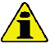 ImportanteCada vez que se realice un desmontaje, sustituya las juntas AK ( ST_36 ) - AV .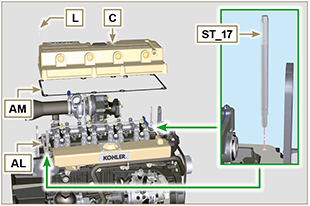   Fig 6.25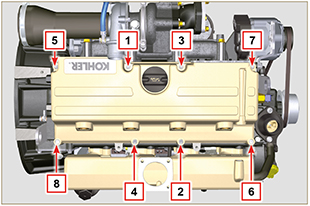   Fig 6.26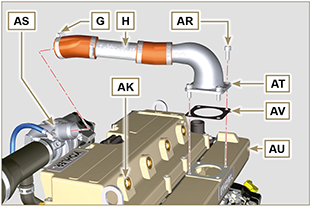 Fig 6.286.1.10 Montaje de los tubos de inyección del combustible (bomba de inyección/inyectores)
Coloque los tubos D en los inyectores y en la bomba de inyección.     Importante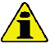 Enrosque manualmente las tuercas E y F sin apretarlas.
 2.  Apriete las tuercas E y F (par de apriete de 25 Nm ).
 3.  Monte los topes C de los tubos D .
 4.  Fije la paca B con los tornillos A (par de apriete de 10 Nm ).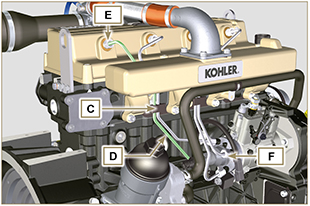   Fig 6.29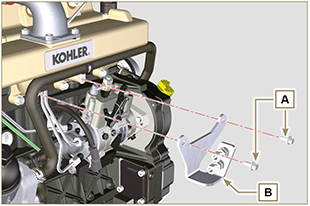   Fig 6.306.2.1 DesmontajeRealice las operaciones descritas en el Apar. 5.1 .   Importante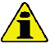 Antes de proseguir la operacion ver  Apar. 3.3.2 .La bomba  G no es reparable.Si el motor está equipado con la correa Poly-V, realice las operaciones descritas en el Apar. 11.9 . 2.  Afloje los tornillos A y B.
 3.  Empuje el alternador C en el sentido de la flecha D y quite la correa E .
 4.  Desenganche la abrazadera F e desconecte el tubo G de la bomba N .
 5.  Desatornille los tornillos F, y quite la bomba G con la respectiva junta H .NOTA : Si se tuviera que desmontar el racor R , sustitúyalo o en alternativa aplique Loctite 2701 en la rosca cuando lo monte en la bomba G (par de apriete a 20 Nm ).
Fig 6.31


Fig 6.32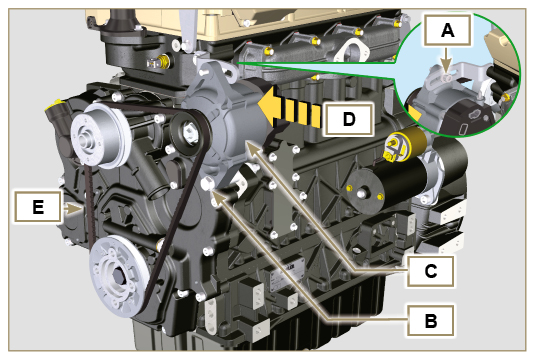 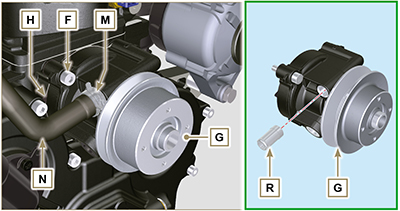 6.2.2 Montaje   Importante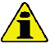 Cada vez que se realice un montaje, sustituya las juntas de estanqueidad H .Cada vez que se realice un montaje, sustituya la correa E .Fije la bomba del refrigerante G con los tornillos F  interponiendo la nueva junta H (par de apriete de 25 Nm ).
Fig 6.33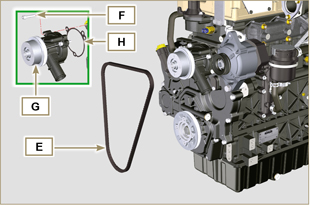 Introduzca la correa E en las poleas L .Empuje el alternador C en el sentido de la flecha D .Manteniendo en tensión el alternador C apriete primero el tornillo A (par de apriete de 25 Nm ) y seguidamente el tornillo B (par de apriete de 69 Nm [rosca M10] - 40 Nm [rosca M8] ).Controle la tensión de la correa E con el instrumento (DENSO BTG-2) , colocándolo en el punto p (la tensión debe estar comprendida entre los 200 y 230 N )Si los valores de tensión no corresponden, afloje los tornillos A y B , y repita las operaciones 3, 4 e 5 .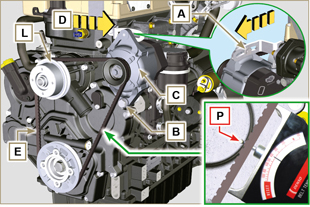 Fig 6.346.3.1 Desmontaje   Importante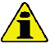 Antes de proseguir la operacion ver  Apar. 3.3.2 .NOTA: Realice las operaciones descritas en el Apar. 6.1.5 puntos 2 y 3 .Coloque el cigüeñal con el 1° cilindro hacia el PMS, referencia  A.Quite la correa del alternador realizando las operaciones 2 y 3 ( Apar. 6.2.1 ) .
Fig 6.35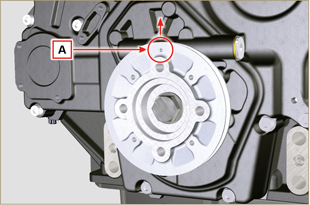 Desatornille el tornillo P (en el sentido de las agujas del reloj) y quite la polea Q .
Fig 6.36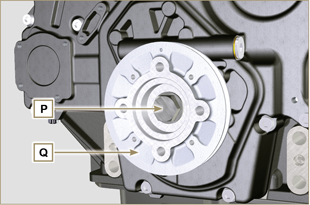 6.3.2 Montaje
Compruebe que la clavija U esté montada correctamente en el árbol V .Introduzca la polea Q en el árbol V respetando la referencia de la clavija U.Aplique grasa Molyslip en la rosca del tornillo P .Fije la polea Q con el tornillo P (par de apriete 360 Nm ) y quite la herramienta ST_34 .
Fig 6.37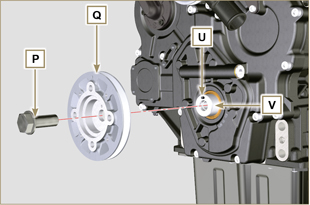    Importante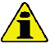 Antes de proseguir las operaciones ver  Apar. 3.3.2 .La bomba del aceite no se puede reparar.6.4.1 Desmontaje de la bomba del refrigerante
 Realice las operaciones descritas en el Apar 6.2.1 .6.4.2 Desmontaje de la polea del motor
Realice las operaciones descritas en el Apar 6.3.1 .6.4.3 Desmontaje del cárter de distribución     Importante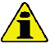 Realice las operaciones descritas en el Apar. 5.2 .
Asegúrese de que la clavija A esté dirigida hacia arriba.Desatornille los tornillos B y quite el cárter de distribución C .
Fig 6.38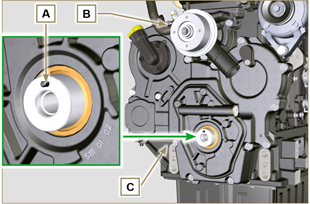 6.4.4 Desmontaje de la bomba del aceite
Desatornille los tornillos D , y quite el grupo bomba E del cárter de distribución C .Quite los rotores F y G del cárter de la bomba del aceite E .
Fig 6.39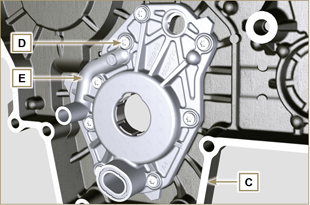 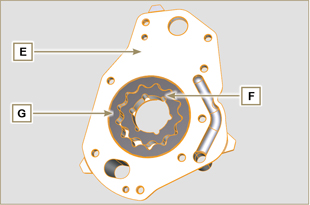 Fig 6.406.4.5 Montaje de la bomba del aceite     Importante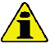 Realice los controles descritos en el Apar. 8.7 antes de montar.Controle que todas las superficies de contacto entre F, G, H, E y C no tengan impurezas - arañazos - golpes.En el momento del montaje, no use ningún tipo de junta entre E y C.Lubrique bien el asiento de los rotores H en el cárter de la bomba del aceite E y los dos rotores F y G.Introduzca en el asiento H los 2 rotores (en orden) G y F , respetando las referencias BP como se muestra en la figura (o consulte el Apar. 2.10.2 ).Compruebe que las 2 clavijas L se introduzcan correctamente en el cárter de distribución C .Coloque el cárter de la bomba del aceite E utilizando las clavijas de referencia L .Fije el cárter de la bomba de aceite E con los tornillos D (par de apriete de 10 Nm - ST_06 ).
Fig 6.41


Fig 6.42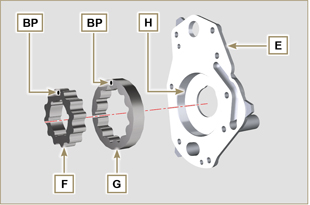 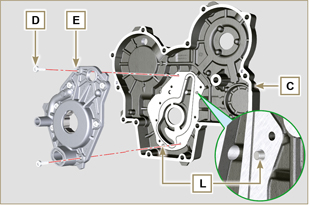 6.4.6 Montaje del cárter de distribución     Importante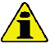 Cada vez que se realice un montaje, sustituya el sello de aceite J.Cada vez que se realice un montaje, sustituya la junta p. 
Lubrique el labio del sello de aceite J .Distribuya un cordón de Loctite 5188 con un espesor de aproximadamente 1 mm, en los planos K del cárter C.Asegúrese de que la chaveta M (Fig. 6.44) esté introducida correctamente en el cigüeñal y que esté orientada hacia arriba.Compruebe que las 2 clavijas N se introduzcan correctamente en el cárter de distribución C .
Fig 6.43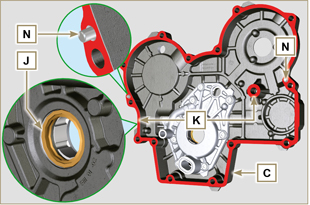 Lubrique e introduzca la junta P en el asiento de la bomba del aceite Q .Atornille la herramienta ST_10 en el cigüeñal.Coloque el cárter C en la bancada, usando las clavijas de referencia N e introduciendo la bomba del aceite Q en el cigüeñal.
Fig 6.44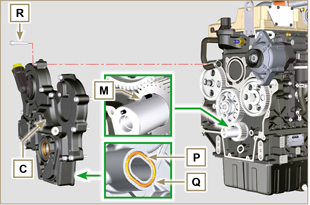 Fije el cárter de distribución C con los tornillos R respetando el orden de apriete indicado (par de apriete de 25 Nm ).
Fig 6.45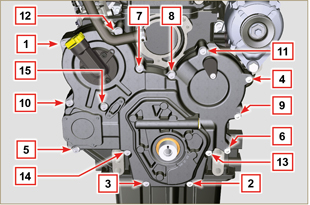 6.4.7  Montaje de la polea albero a gomitoRealice las operaciones descritas en el Apar 6.3.2 .6.4.8 Montaje la bomba del refrigerante
Realice las operaciones descritas en el Apar 6.2.2 .6.5.1 Desmontaje   Importante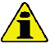 Antes de proseguir la operacion ver  Apar. 3.3.2 .Desenrosque el tapón A .Quite del cárter D el muelle B.Quite el pistón de la válvula C usando un imán. 
Fig 6.46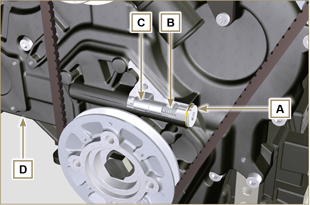 6.5.2 Montaje   Importante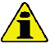 Realice los controles descritos en el Apar. 8.7.3 antes de montar.Cada vez que se realice un montaje, sustituya la junta F .Lubrique el pistón C e introdúzcalo en el asiento E hasta el tope.Introduzca el muelle B en el pistón.Monte la junta F en el tapón A.Apriete el tapón A en el cárter D (par de apriete de 50 Nm ).
Fig 6.47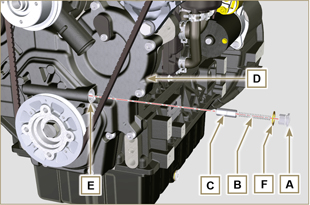 6.6.1 Desmontaje grupo Oil Cooler     Importante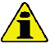 Antes de proseguir la operacion ver  Apar. 3.3.2 .Realice las operaciones descritas en el Apar. 5.1 y Apar. 5.2 .El grupo Oil Cooler E no se puede reparar.
Desenganche las abrazaderas A .Quite los tubos B del grupo Oil Cooler E .
Fig 6.67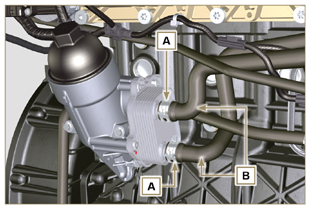      Advertencia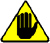 No está permitido el uso de destornilladores.Utilice un recipiente adecuado para recuperar el posible aceite residual.Suelte la tapa del cartucho H mediante la realización de tres vueltas completas y espere 1 minuto.NOTA : Esta operación permitirá que el aceite contenido en el soporte E fluya correctamente hacia el cárter del aceite.Desenrosque la tapa portacartucho H y controle que el aceite contenido en el soporte del filtro del aceite E haya fluido hacia el cárter del aceite.Desatornille los tornillos C y D y quite el grupo Oil Cooler E .
Fig 6.68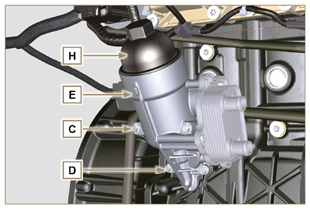 Quite las juntas F y G del grupo Oil Cooler E .
Fig 6.69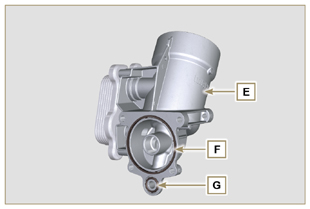 6.6.2 Sustitución cartucho filtro aceiteQuite las juntas L, M y N de la tapa portacartucho H .Quite el cartucho P de la tapa portacartucho H .
Fig 6.70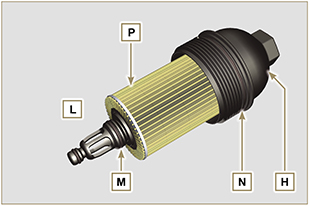 Lubrique e introduzca las juntas L, M y N en los asientos L1, M1 y N1 de la tapa portacartucho  H .Introduzca el cartucho P en el la tapa portacartucho H .
Fig 6.71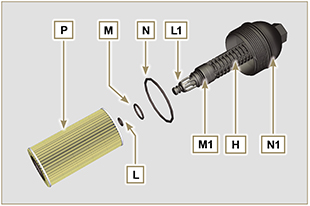 6.6.3 Montaje grupo Oil Cooler     Importante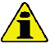 Si se monta el racor U en la bancada S (par de apriete manual con Loctite 2701 en la rosca).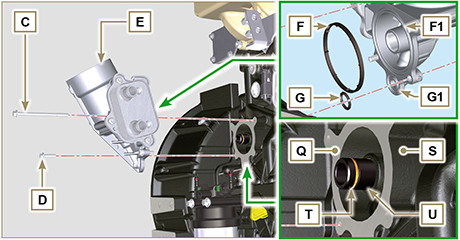 Fig. 6.72Compruebe que el plano Q en el soporte E y en la bancada S no tengan impurezas.Lubrique e introduzca la junta T en el racor U .Lubrique e introduzca las juntas en el soporte E :
F en el asiento F1 ;
G en el asiento G1 ;Fije el soporte R con los tornillos C y D (par de apriete de 10 Nm ).Introduzca y atornille el soporte del cartucho H en el soporte del filtro E (par de apriete de 25 Nm ).Conecte los tubos B en el soporte E y fije los tubos B mediante las abrazaderas  A .
Fig 6.73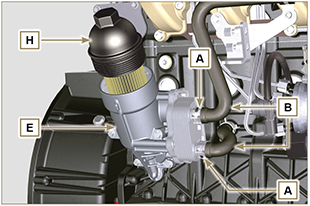      Importante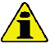 Antes de proseguir las operaciones ver Apar. 3.3.2.   Advertencia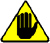 En caso de que se use poco, cambie cada 12 meses.
Busque un recipiente adecuado para recoger el combustible.Gire el filtro A para colocarlo en la posición de desbloqueo y quíteloLubrique la junta C del nuevo cartucho.
Monte el nuevo filtro A en el soporte B y gírelo hasta la posición de bloqueo.   Importante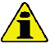 No llene el cartucho nuevo A con el combustible.Gire la llave en el cuadro de mandos en la posición ON .
La bomba eléctrica D envía el combustible hacia el filtro y sucesivamente a la bomba de inyección E .Afloje el tornillo de desaireación F situada en el soporte del filtro del combustible B .
El aire dentro del circuito y del filtro empezará a salir donde se encuentra el tornillo G .Enrosque el tornillo de desaireación F (par de apriete de 1.5 Nm ) apenas empiece a salir el combustible.
Fig 6.74


Fig 6.75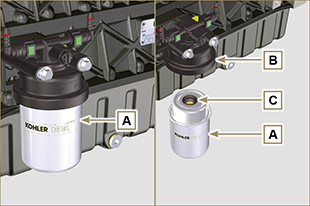 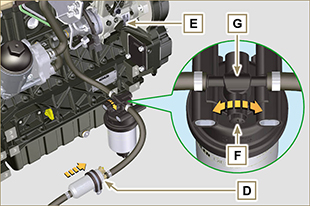 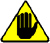 AdvertenciaComprobar la presencia del filtro de la bomba de alimentación del combustible y sustituirlo en caso necesarioSoltar la brida D .Desacoplar el tubo E .Desenroscar el filtro G de la bomba Q .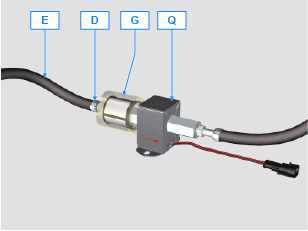 Enroscar el nuevo filtro G en la bomba Q (par de apriete de 20 Nm ).Acoplar el tubo E en el filtro G y fijarlo con la abrazadera D .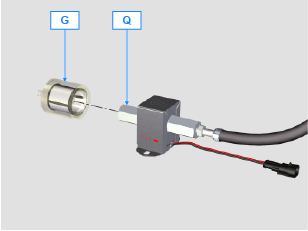 6.8.1 Desmontaje   Importante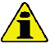 Antes de proseguir la operacion ver  Apar. 3.3.2 .Desenganche la abrazadera AA y quite el tubo D .Desenganche las abrazaderas F .Quite la abrazadera P cortándola en el punto indicado y quite el cuerpo del separador C extrayéndolo del tubo AG y G .

Fig 6.63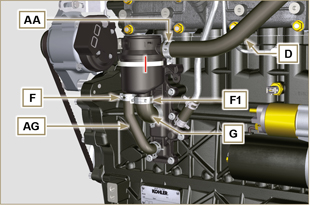 Desenganche la abrazadera  F .Quite los tubos G y AG .Desatornille los tornillos U .Desenganche la abrazadera S del manguito K .Extraiga la brida H del manguito K y quite la respectiva junta, prestando atención a no plegar el tubo E .
Fig 6.64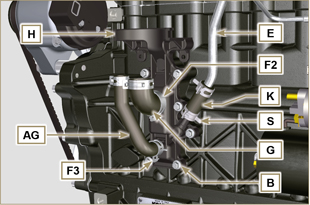 6.8.2 Montaje   Advertencia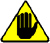 Compruebe siempre la integridad de los tubos y, en caso de dudas sobre su integridad, sustitúyalosCada vez que se realice un montaje, sustituya la junta M .
Compruebe que el plano de contacto L no tengan impurezasColoque la brida H conectando el manguito K en el racor de la brida H prestando atención en no plegar el tubo E.Interponga la junta M entre la brida H y la bancada N .Fije la brida H con los tornillos B a la bancada N (par de apriete de 10 Nm ).Fije la abrazadera S en el manguito K.Conecte los tubos G y AG en la brida H .Conecte el cuerpo de purga C a los tubos G, AG y D y fije el tubo G - AG - D con sus respectivas abrazaderas.Fije el cuerpo de purga C a la brida de soporte H con la nueva abrazadera P .
Fig 6.65


Fig 6.66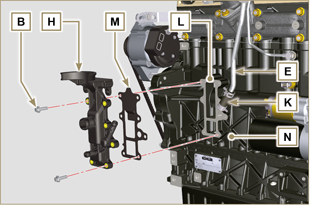 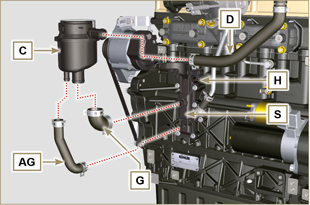 7.2.1 Cableado eléctrico


Desconecte y extraiga el cableado del motor.NOTA:   consulte el Apar. 2.13.1.3 para desconectar todos los conectores.7.2.2 Starter motor   Importante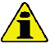 El motor NO se puede reparar.Desatornille los tornillos A y quite el motor B .Monte la herramienta ST_34 en el asiento del motor de arranque P y fíjela con los dos tornillos de fijación del motor para bloquear el volante.
Fig 7.1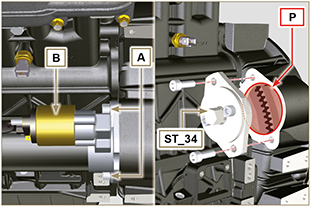 7.2.3 Correa y alternador


Afloje los tornillos C y D.Empuje el alternador E en el sentido de la flecha F .Quite la correa G de las poleas.
   Importante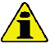 La correa se debe sustituir en cada desmontaje, aunque no haya alcanzado las horas previstas para la sustitución.Desatornille los tornillos C1 y D y quite el alternador E .
Fig 7.2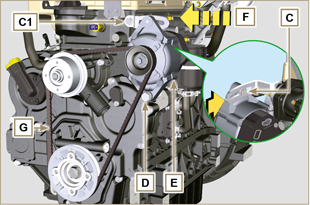 7.2.4 Sensores e interruptores   Importante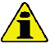 Después del desmontaje proteja de forma adecuada los sensores contra los choques, la humedad y las fuentes de temperaturas elevadas.Los sensores y los interruptores no se pueden reparar, por lo que hay que sustituirlos en caso de anomalías.7.2.4.1 Interruptor de presión del aceite (  )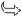 


Desatornille y quite el interruptor de presión del aceite H .  
Fig 7.3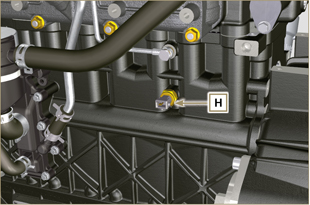 7.2.4.2 Sensor de temperatura del refrigerante (  )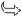 


Desatornille y quite el sensor L .
Fig 7.4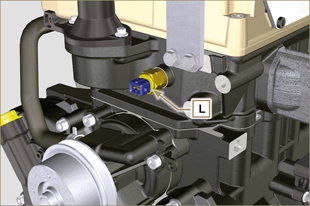 7.2.4.3  Sensor de presencia de agua en el filtro del combustible (  )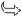    Advertencia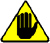 El filtro del combustible no siempre está montado en el motor.En fase de desmontaje del sensor M , utilice un recipiente adecuado para recuperar el combustible contenido dentro del cartucho N .
Desenrosque el sensor M del cartucho N .
Fig 7.5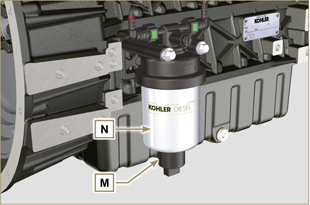 Realice las operaciones 1 y 2 del Apar. 6.1.2 .Desenganche las abrazaderas A y B y quite el manguito C .Desenrosque los racores D y quite el tubo E con las respectivas juntas G .Desenganche la abrazadera M .
Fig 7.6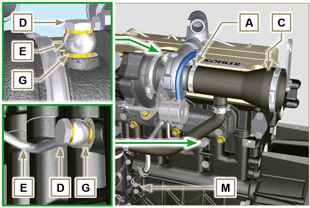 Desatornille los tornillos F .Desatornille las tuercas H y quite el turbocompresor L .Quite el tubo N .
Fig 7.7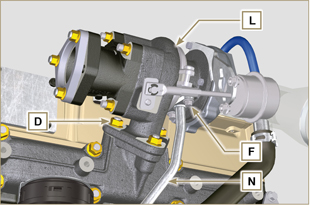 Desenrosque las tuercas A y quite el colector B y las juntas C .Cierre las aberturas y los conductos para evitar que entren cuerpos extraños.

Fig 7.8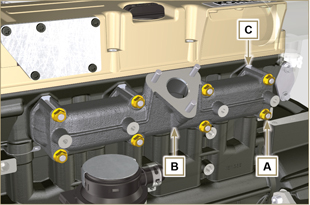 7.5.1 Manguitos Oil Cooler
Desenganche las abrazaderas H .Desatornille el tornillo J .Quite los tubos K del grupo Oil Cooler.
Fig 7.9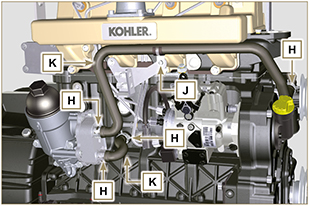 7.5.2 Válvula termostática
Desatornille los tornillos D y quite la tapa de la válvula termostática E .Quite la válvula termostática F y la respectiva junta.     Importante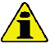 Cada vez que se realice un desmontaje, sustituya la junta G .Compruebe que el agujero de desaireación no esté obstruido o bloqueado ( Apar. 2.11.3 ).
Fig 7.10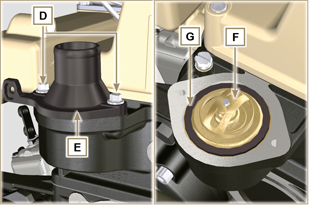 7.5.3 Desmontaje de los componentes de recirculación del refrigerante
     Importante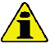 La bomba B no es reparableDesatornille los tornillos A , y quite la bomba B con la respectiva junta C .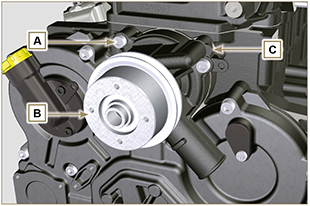 Fig 7.11NOTA: Realice las operaciones descriptas en el Apar. 6.1.5 puntos 2 y 3 .Desatornille el tornillo A (en el sentido de las agujas del reloj - vista lado distribución - Rif. A Par. 1.3 ) y quite la polea B .
  
Fig 7.12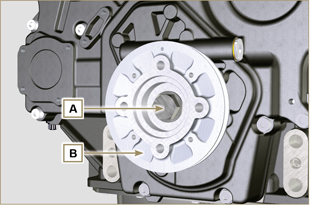 7.7.1 Válvula de sobrepresión del aceite (  )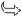 Desenrosque el tapón A .Quite el muelle B .Quite el pistón de la válvula C usando un imán.
Fig 7.13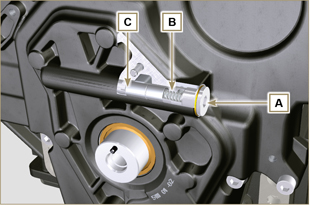 7.7.2 Brida de carga del aceite en el cárter de distribución (  )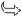 Desatornille los tornillos G y quite la brida de carga del aceite E ( ST_06 ) .Quite la junta F .
Fig 7.14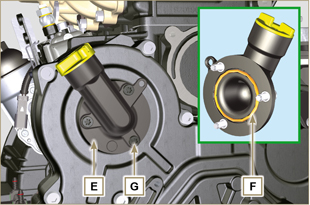 7.7.3 Cárter de distribución
Asegúrese de que el árbol del motor con el 1° cilindro se encuentre en el PMS.Desatornille los tornillos X .Quite el cárter de distribución H .
Fig 7.15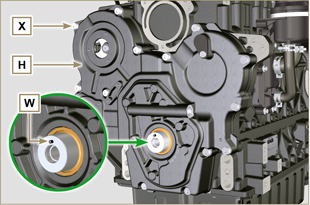 7.7.4 Bomba del aceite   Importante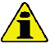 La bomba del aceite no se puede reparar.
Desatornille los tornillos M , y quite el grupo bomba N del cárter de distribución D ( ST_06 ) .
Fig 7.16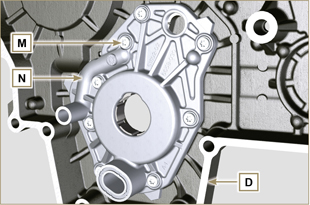 Quite los rotores P y Q.
Fig 7.17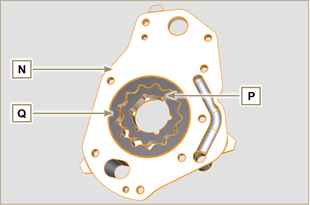 7.7.5 Grupo Grupo Oil Cooler y filtro aceite
Realice las operaciones del Apar. 6.6.1 .   Advertencia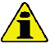 Utilice un recipiente adecuado para recuperar el posible aceite residual.7.7.6 Bomba del aceite
Realice las operaciones del Apar. 6.8.1 .   Advertencia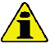 Utilice un recipiente adecuado para recuperar el posible aceite residual.Desatornille los tornillos C , y quite el colector D con la junta E .
Fig . 7.18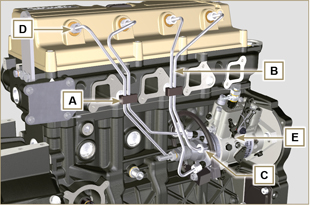    Importante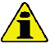 
Selle todos los racores de los componentes de inyección como se ilustra en el Apar. 2.9.7 .El circuito de inyección combustible está sometido a alta presión, utilice las protecciones de seguridad como se describe en el Apar 3.4.3 .7.9.1 Tubos de inyección del combustibleQuite los topes A de los tubos B .Desatornille las tuercas C y D y quite los tubos B .
Fig 7.19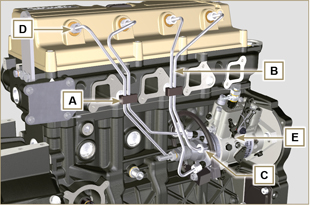 7.9.2 Capuchón de los balancinesDesatornille los tornillos F y quite el capuchón de los balancines G .
Fig 7.20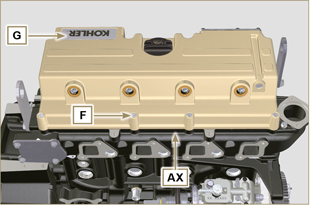 7.9.3 Tubo de retorno del combustibleDesatornille los tornillos L y quite el tubo H .
Fig 7.21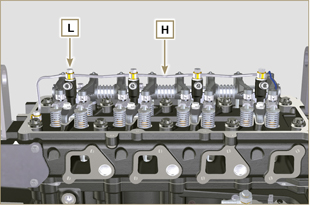 7.9.4 Inyectores


Desatornille los tornillos P y quite las arandelas Q y las abrazaderas M .Extraiga los inyectores N.
NOTA : En el caso en que no se pueda sacar el inyector (solo desde el punto BC ), utilice una llave fija ( ∅ 11 mm ), realizando pequeñas rotaciones para desbloquear el componente. Si la junta K no se encuentra en el inyector N, sáquela del casquillo del inyector J .
Fig 7.22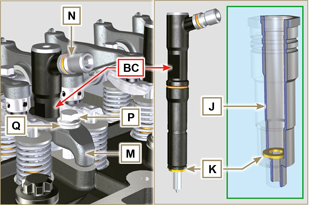 7.9.5 Bomba de inyección   Importante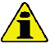 Antes de realizar el desmontaje, lea atentamente el Apar. 2.17 .La bomba de inyección no se puede reparar.Realice las operaciones descritas desde el punto 1 hasta el 13 del Apar. 6.1.5 .Desatornille la tuerca S y quítela junto a la arandela.Atornille la herramienta ST_04 en el engranaje R .
Fig 7.23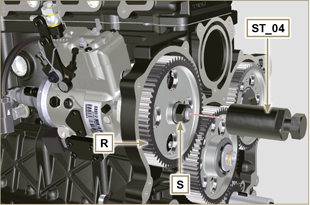 Desatornille los tornillos T .Atornille el tornillo U de la herramienta para separar la bomba de inyección S del engranaje de mando de la bomba de inyección R .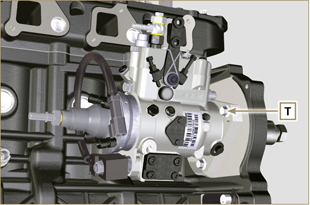   Fig 7.24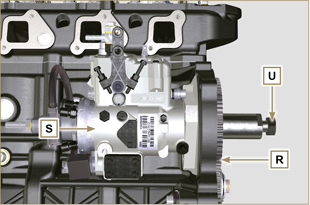   Fig 7.25NOTA: Pulse para ver el procedimiento.https://www.youtube.com/embed/NaOHNXyU03c?rel=07.9.6 Filtro del combustible (  )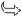 
NOTA : para desmontar el cartucho del combustible, siga las operaciones 1 y 2 del Apar. 6.7.1 .Desatornille los tornillos V y quite el soporte del filtro W .
Fig 7.26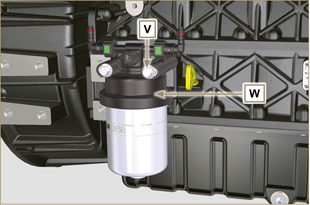 Desatornille el tornillo C y quite el engranaje del árbol de levas D .Quite el anillo de retención A y el anillo de apoyo B .Quite el engranaje intermedio L .
Fig 7.26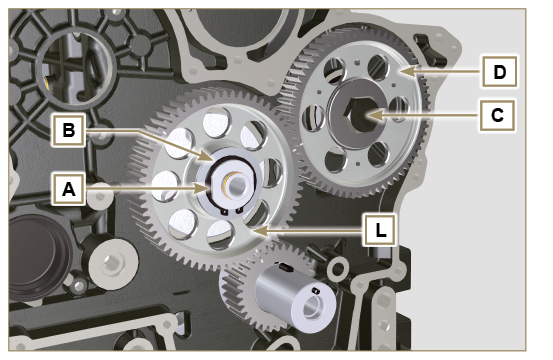 Desatornille los tornillos F y quite el soporte de engranaje intermedio G .
Fig 7.27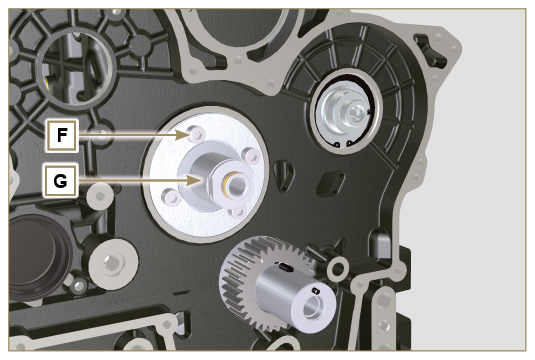 
Fig 7.277.11.1 Volante   Importante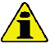 Deje montada la herramienta especial ST_34 de bloqueo del volante.Desatornille solo el tornillo C colocado hacia arriba.Introduzca la herramienta ST_09 en el asiento del tornillo C enroscándolo hasta el tope.Desatornille los demás tornillos D .
   Peligro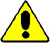 El volante E es muy pesado, por lo que hay que prestar mucha atención cuando se quite para evitar que se caiga, provocando graves riesgos para el operador.Quite el volante E .Quite la herramienta ST_09 .Quite la herramienta ST_34 representada en la Fig. 7.1 .
Fig 7.28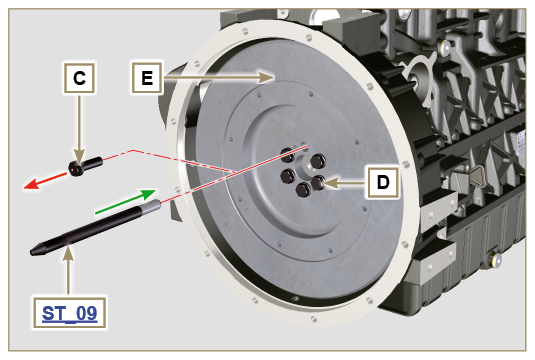 7.11.2 Campana de empalme


Desatornille los tornillos F y quite la campana del motor G.   Peligro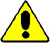 La campana G es muy pesada, por lo que hay que prestar mucha atención cuando se quite para evitar que se caiga, provocando graves riesgos para el operador.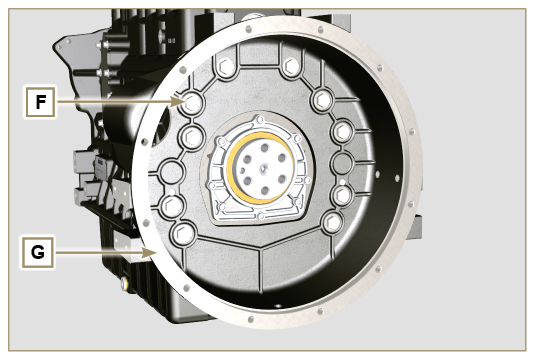 Fig 7.297.12.1 Perno balancines


Desatornille los tornillos A .Quite el grupo perno balancines B .  
Fig 7.30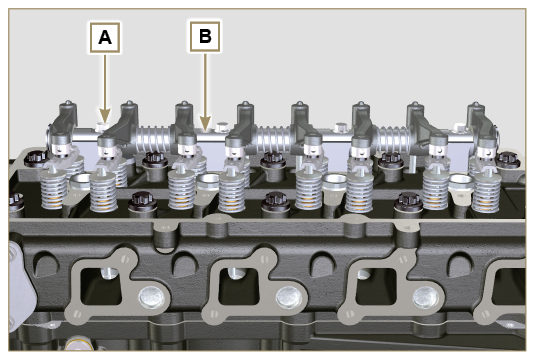 7.12.1.1 Balancines(  )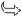 


Quite el anillo seeger de retención C .Quite los anillos de apoyo D.Quite los balancines E y los muelles.  
Fig 7.31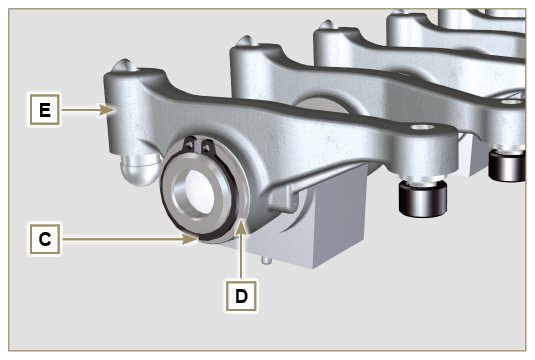 7.12.2 Varillas y puentes


Quite los puentes de mando de las válvulas H .Quite las varillas de mando de los balancines L .
Fig 7.33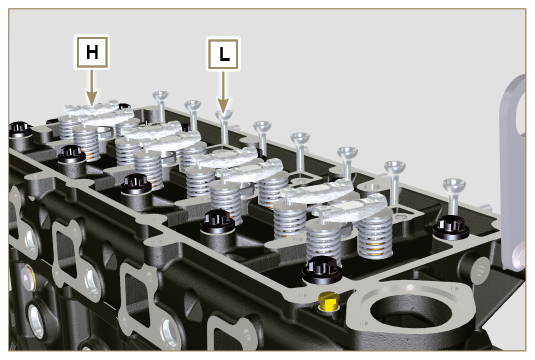 7.12.3 Cabeza motor   Importante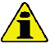 Espere a que el motor alcance la temperatura ambiente antes de desmontar la cabeza, evitando así deformaciones.Cada vez que se realice un desmontaje, hay que sustituir los pernos de fijación de la cabeza M .Desatornille los pernos M .Quite la cabeza del motor  N. Importante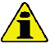 Para elevar la cabeza del motor Q use exclusivamente los dos cáncamos AE previstos por KOHLER .
3. Quite la junta de la cabeza P .
Fig 7.34

  
Fig 7.35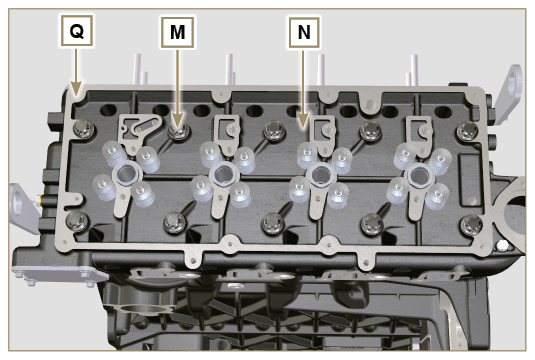 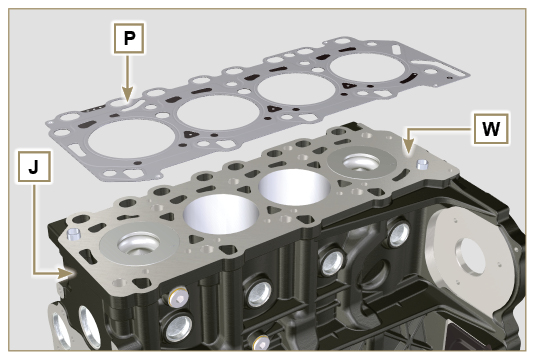 7.12.3.1 Válvulas (  )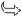 


Monte la herramienta ST_07 en la cabeza Q fijándola a uno de los orificios para la fijación del capuchón de balancines.
NOTA : Cambie el agujero de fijación según la posición de las válvulas que hay que desmontar.
Coloque el percutor de la herramienta ST_07 en la válvula en cuestión, como se muestra en la figura.
Fig 7.36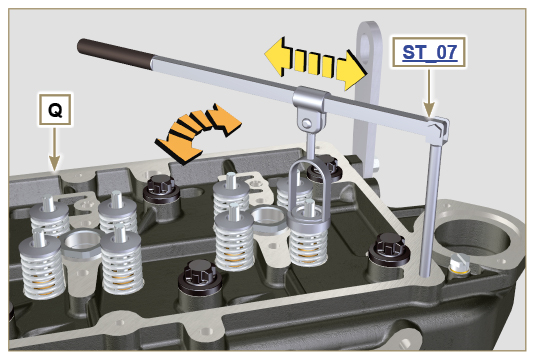 Empuje la palanca de la herramienta ST_07 hacia abajo con el fin de bajar los platillos de válvula S en el sentido de la flecha T , usando un imán, y quite los semiconos U .NOTA : Repita todas las operaciones para todas las válvulas afectadas.
Fig 7.37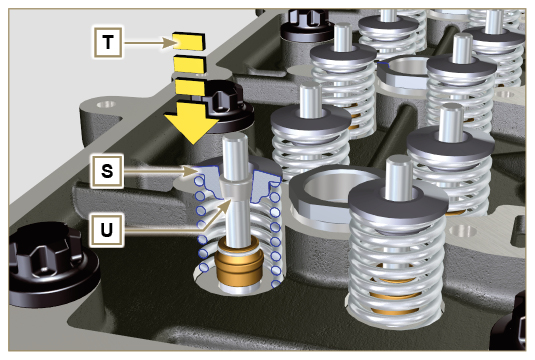      Importante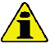 En caso de sustitución de las válvulas, antes de quitarlas controle su posición original para evitar que se cambie la posición de las mismas en el momento del montaje.Quite las válvulas V .
Fig 7.38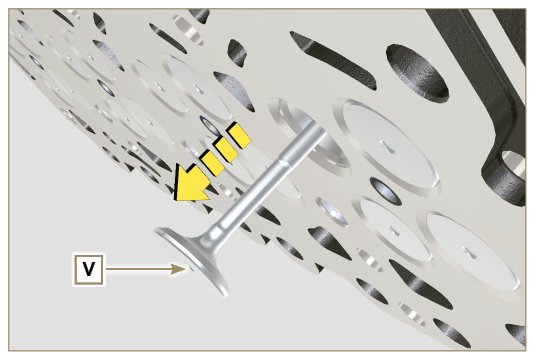 7.12.3.2 Casquillos del inyector (  )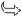 


Desatornille y quite los casquillos Z de la cabeza Q .Quite las juntas AA y AB.
Fig 7.39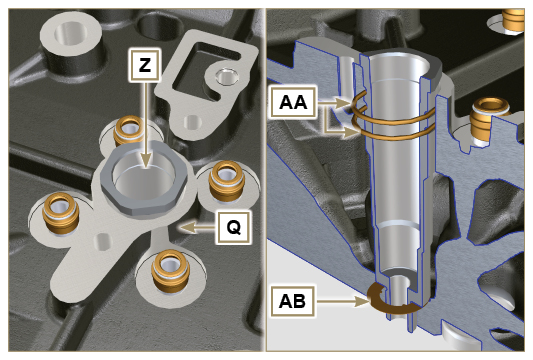 7.12.3.3 Junta de vástago válvula (  )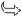 


Quite los sellos de aceite AC .
Fig 7.40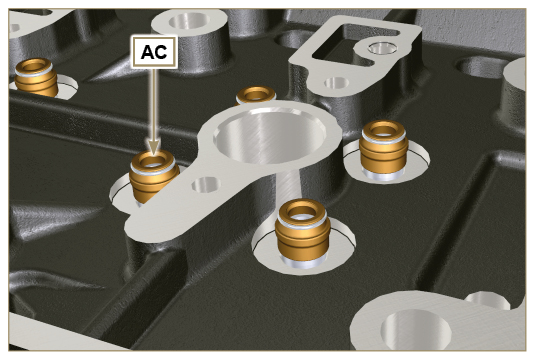 7.12.3.4 Cáncamos de elevación (  )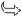 


Desatornille los tornillos AD y quite los cáncamos AE .Realice un lavado profundo de la cabeza del motor Q.
Fig 7.41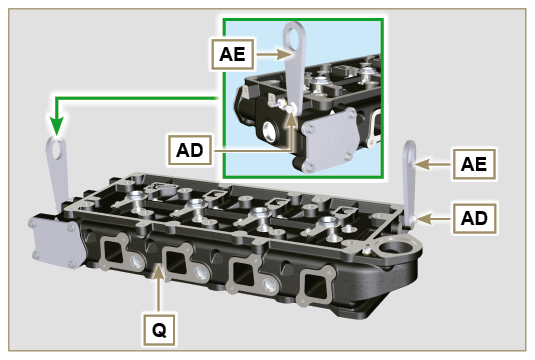 7.12.1 Cárter de aceite


Desatornille los tornillos A .Quite el cárter del aceite B introduciendo una lámina en las zonas indicadas con la flecha AA .
Fig 7.42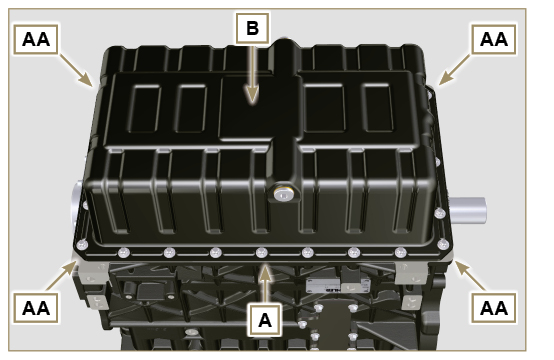 7.12.2 Tubo de aspiración de aceite


Desatornille los tornillos C y quite el tubo de aceite D.
Fig 7.43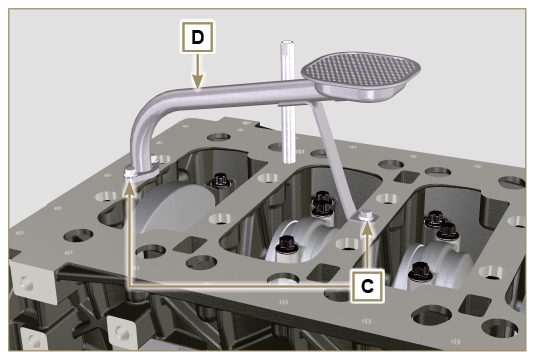 7.12.3 Tubos de vapores del aceite (  )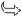 


Desatornille el tubo E y quítelo.
Fig 7.44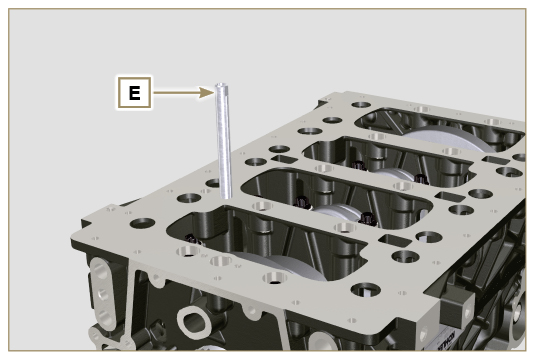 7.14.1 Brida junta en el cigüeñal


Desatornille los tornillos A .Quite la brida B y la junta C .
Fig 7.45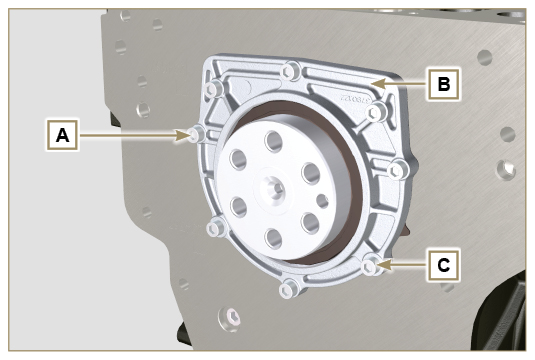 7.14.2 Grupo pistón / biela     Importante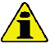 Realice referencias numéricas (n.º cilindros) en las bielas, en los capuchones de biela F1 , en los pistones y en los pernos, para evitar que los componentes no sustituidos se confundan de forma inadvertida en la fase de montaje y provoquen un mal funcionamiento del motor.Las referencias de la biela M y del capuchón F1 se deben realizar solo por un lado en correspondencia con K1 y K2 como se ilustra en Fig. 7.46a .Atornille hasta el tope el tornillo AM .Destornille los tornillos E1 y quite los capuchones de biela F1.
Fig 7.46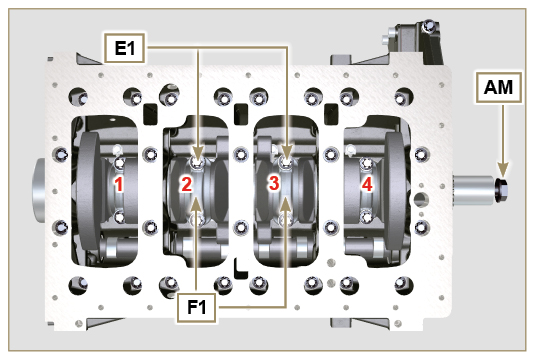 NOTA : el acoplamiento del capuchón F1 en la biela puede ser con pasadores de centrado (Fig. 7.46b) o fracturadas ( Fig. 7.46c - sin pasadores de centrado).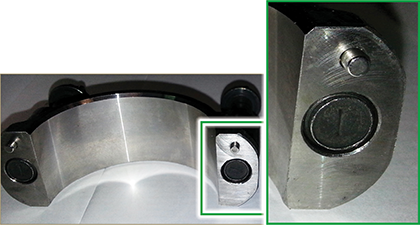 Fig. 7.46b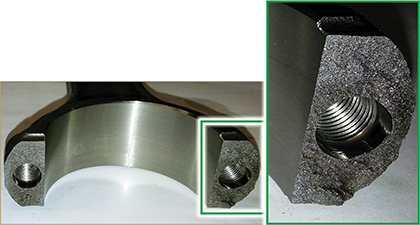 Fig. 7.46c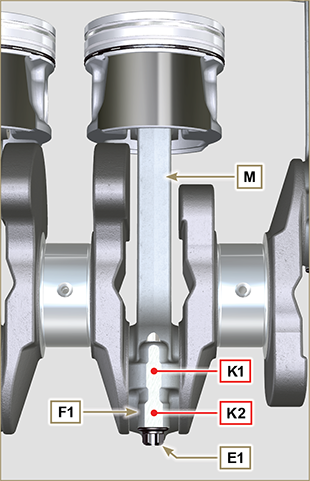 Fig 7.46a  Saque el grupo biela - pistón en posición 2 y 3 ejerciendo una presión manual en la cabeza de la biela L y extraiga el grupo biela - pistón M en el sentido de las flechas AK .Vuelva a acoplar los capuchones de la cabeza de biela L con su grupo pistón biela M .Con el tornillo AM gire el cigüeñal 180°.Repita los puntos de 2 a 5 para el desmontaje del grupo biela - pistón en posición 1 e 4 .
Fig 7.47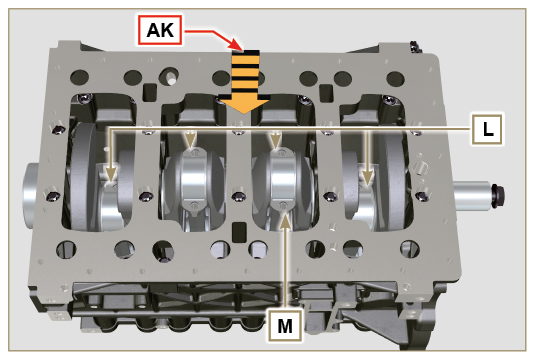      Advertencia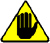 Los semicojinetes de biela Z , realizados con un material especial, se deben sustituir cada vez que se realice un desmontaje, para evitar el gripaje.
Fig 7.48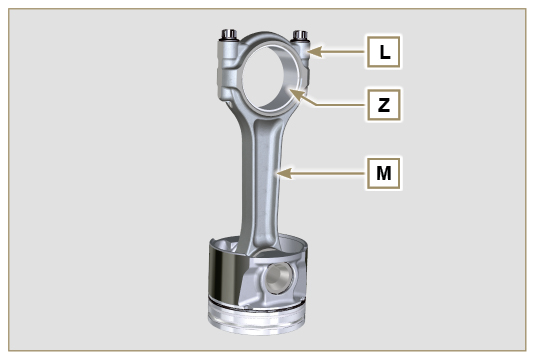 7.14.3 Semi-bancada inferiorDesenrosque los tornillos de fijación E y F siguiendo el orden indicado en la figura.Quite la semi-bancada inferior D y vuélvala a colocar en un recipiente adecuado para el lavado.
Fig 7.49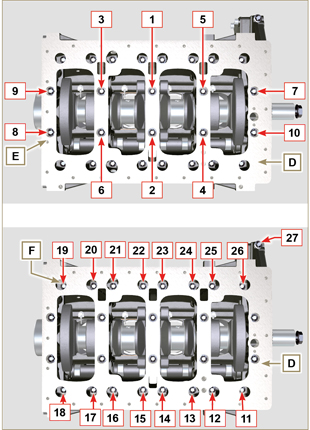 7.14.4 Cigüeñal
Quite:El cigüeñal G .Los cuatro semi-anillos de apoyo H .
Fig 7.51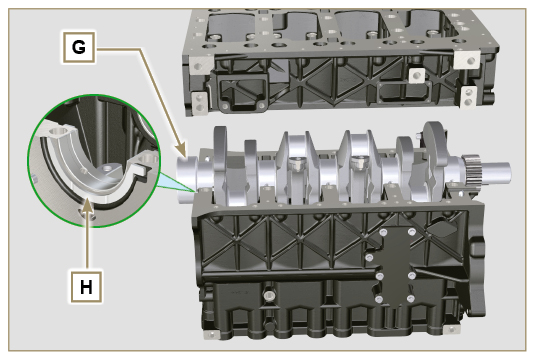 7.14.5 Pistón (  )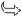 


Desmonte el anillo de retención N .Extraiga el perno P para separar el pistón Q de la biela R .
   Importante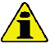 Si no se sustituyen, mantenga emparejados los componentes (biela - pistón - perno) mediante las referencias para evitar que se intercambien entre ellos con el montaje.
Fig 7.52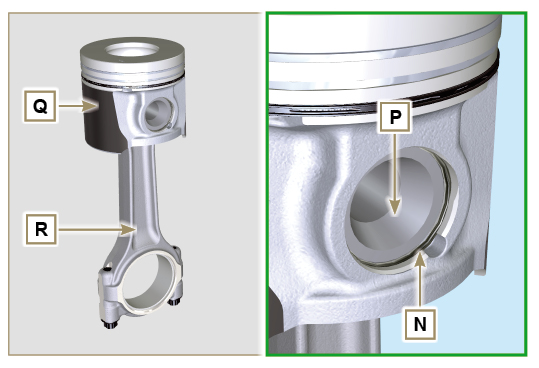 7.14.5.1 Segmentos (  )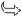 


Desmonte los segmentos  S .
Fig 7.53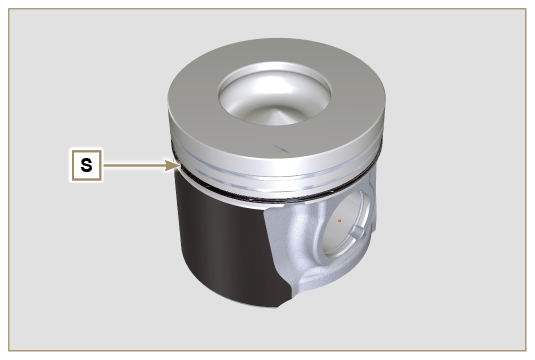 7.14.6 Chiclés de aceite  (  )
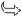 Desatornille los tornillos T y quite los chiclés U de la semi-bancada superior AM .
Fig 7.54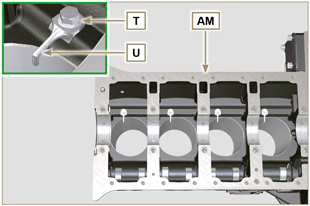 7.14.7 Árbol de levas


Quite el anillo de retención V .Extraiga de su asiento el árbol de levas W de la bancada superior AB .
Fig 7.55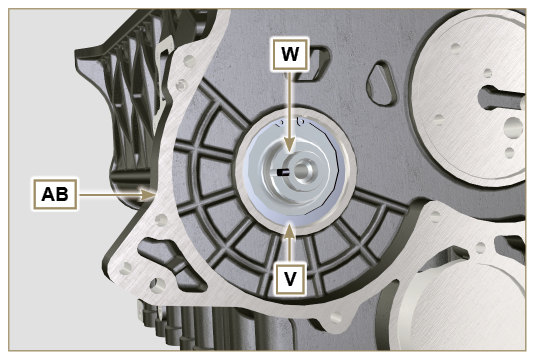 7.14.8 Taqués árbol de levas


Quite los taqués AA de la semi-bancada superior AB con un imán.
Fig 7.56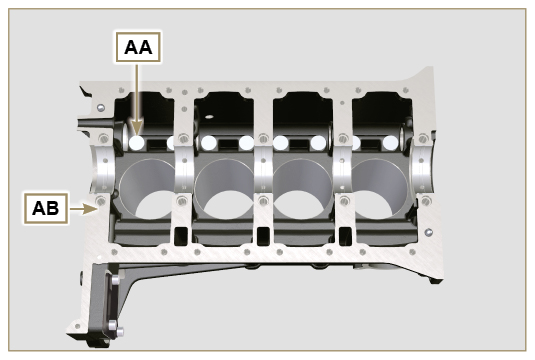 7.14.9 Bujes de banco


Quite los bujes de banco AC de la semi-bancada superior AB .
   Importante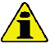 Como los semi-cojinetes banco AC están realizados con un material especial, se deben sustituir cada vez que se realice un desmontaje, para evitar el gripaje
Fig 7.57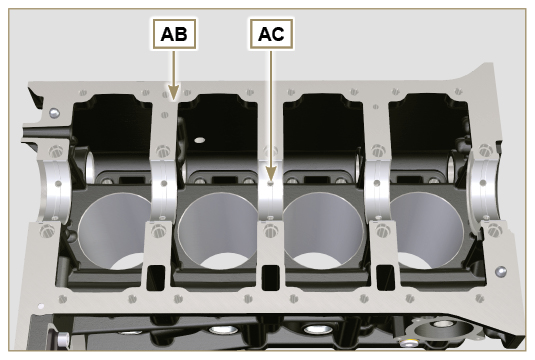 Quite los bujes de banco AF de la bancada inferior D .
Fig 7.58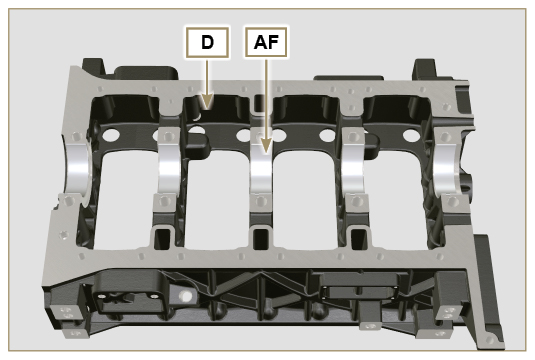 7.14.10 Tapa 3a PTO (  )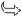 


Desatornille los tornillos AG .Quite la tapa AH y la junta AL .
Fig 7.59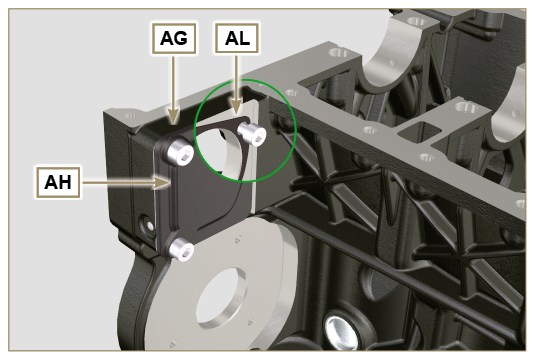 8.2.1 Control de los conductos del aceite

Utilice una escobilla en los puntos de acceso A, B, C, D, E para limpiar los conductos del aceite de la bancada G . Utilice aire comprimido para eliminar posibles residuos.
Sustituya y monte el tapón cónico en el orificio B ( B1 si fuera presente - par de apriete a 30Nm ), y los tapones en los orificios D , después de haber realizado la operación de limpieza.

Fig 8.1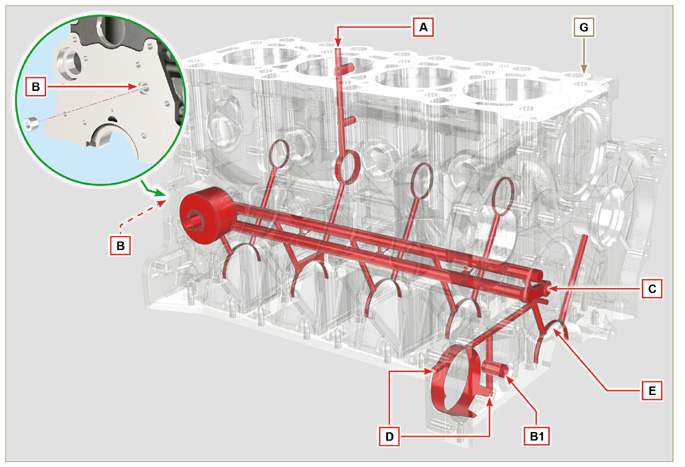 8.2.2 Control Cilindros

Coloque la bancada G en un plano de trabajo.
Mida, con un comparador, el diámetro en correspondencia de los puntos J-M-N (Fig. 8.2) longitudinalmente y transversalmente respecto al eje H del cigüeñal.
Si la ovalización o el desgaste constatado en un punto individual de J-M-N , es superior a +0,05 mm respecto al valor de la Tab.8.1a , es necesario realizar la operación de rectificación para
todos los cilindros F .
Consulte la Tab. 8.1a para establecer el valor de holgura en los cilindros sometidos a rectificación.     Importante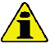 La rectificación de los cilindros prevista es de +0.20, +0.50 y + 1 mm .La operación de rectificación de los cilindros debe respetar la especificación KOHLER - cód. ED0035612500 .La rectificación se debe realizar en todos los cilindros F .La tab. 8.1a reproduce los valores de dimensión solo para los componentes nuevos.(1) El aumento de +0.20 mm, podría estar ya en el motor.Tab 8.1a Valores de rectificación
Fig 8.2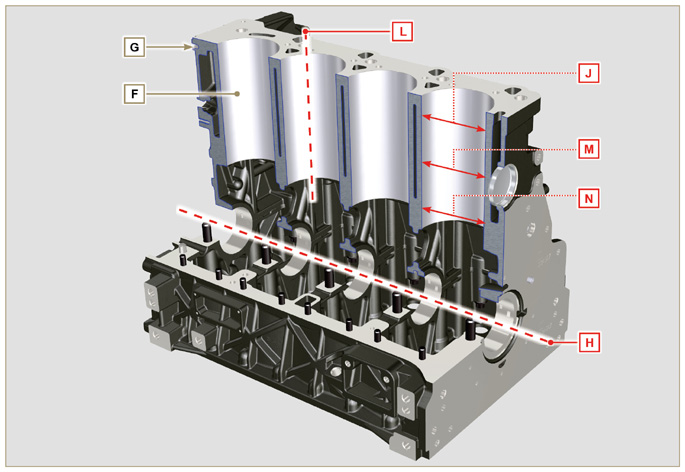 



NOTA: En caso de desmontaje del tapón de cierre del orificio Z2, el nuevo tapón deberá respetar la cota de 1,5 mm como máximo respecto al plano G1.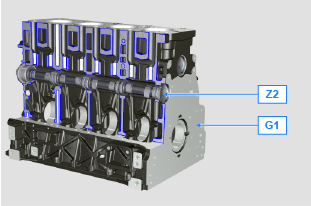 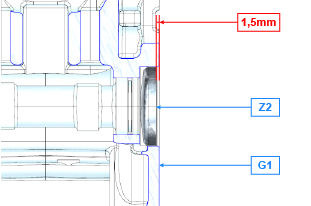 Fig 8.2a8.2.3 Control del plano de la cabezaCompruebe con un comparador la planicidad del plano  A1 .El valor de irregularidad  MAX  del plano  A1  permitido es de:0,10 mm en toda el área;0,03 mm en un área de 100x100 mm.La rectificación del plano  A1  no está permitida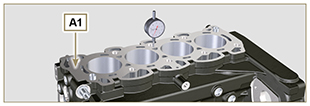 Fig 8.2b8.2.4 Control del asiento del árbol de levas de 4 cilindrosEn los alojamientos del árbol de levas se encuentra sólo el buje Q del lado de la distribución.
Utilice un comparador de interiores para detectar los diámetros de los asientos X - W - K - Y - Z .
Con un micrómetro mida los diámetros de los pernos X1 - W1- K1 - Y1 - Z1 (Fig. 8.4).
Según los valores constatados calcule la holgura entre el alojamiento y el perno que debe respetar los valores de la tab. 8.2a.
El valor de desgaste MÁX. permitido es de 0.120 mm.     Importante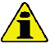 La tab. 8.2a reproduce los valores de dimensión solo para los componentes nuevos.Tab 8.2a Dimensiones de los alojamientos y pernos del árbol de levas.

Fig 8.3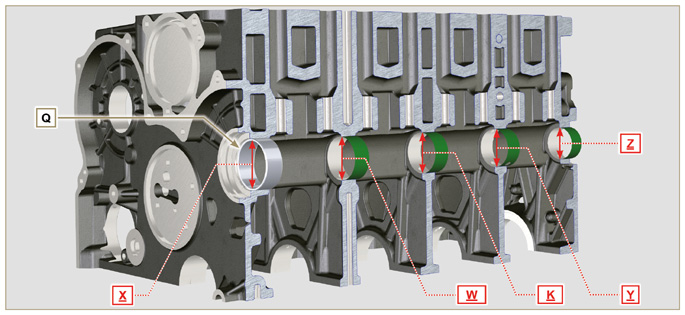 
Fig 8.38.2.5 Control del árbol de levas de 4 cilindrosMida con un micrómetro las dimensiones máximas de las levas de aspiración R y descarga S (Tab. 8.2b) .
El valor de desgaste MÁX. permitido es de 0.1 mm .   Importante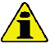 La tab. 8.2b reproduce los valores de dimensión solo para los componentes nuevos.Tab 8.2b Dimensiones levas.
Fig 8.4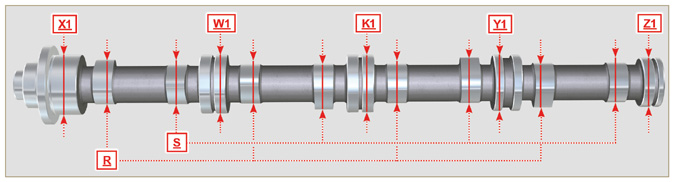 
Fig 8.48.3.1 Control taqués
Utilice un plano de encaje y un comparador, como se muestra en la Fig. 8.7 .
Controle la perpendicularidad del plano C , haciendo girar el taqué D en el sentido de la flecha.
El valor de desgaste MÁX . permitido es de 0.02 mm.
Con un calibre controle la longitud del valor A y B (Tab. 8.4).
El valor de desgaste MÁX . permitido es de 0.08 mm.
Fig 8.7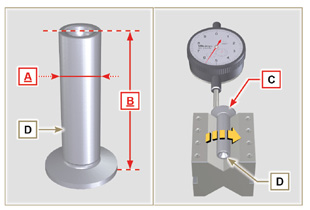 8.3.2 Control de los asientos de los taqués
Utilice un comparador de interiores para detectar los diámetros de los asientos de los taqués X .
En función del valor de la cota A constatada (Apar. 8.3.1) calcule el valor de holgura (Tab. 8.4) . Si los valores de holgura no se respetan, sustituya el componente desgastado.     Importante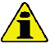 La tab. 8.4 reproduce los valores de dimensión solo para los componentes nuevos.Tab. 8.4 Dimensiones de los taqués y asientos de taqués.
Fig 8.8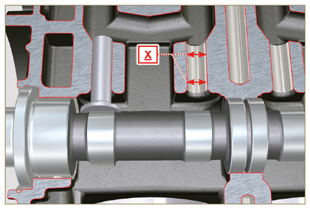 8.4.1 Control de dimensiones y revisiónLave bien el cigüeñal usando el detergente adecuado.
Introduzca una escobilla en todos los conductos de lubricación B y sople con aire comprimido y déjelos libres completamente de posibles residuos de suciedad.
Controle el estado de desgaste y la integridad de las superficies de los pernos de banco C y de biela D .Realice las operaciones descritas en el Apar. 9.3.6 ( menos Punto 2, 4, 9 y 10 ).
Mida con un micrómetro los pernos de biela A1 , y con un comparador el diámetro interno de los semi-cojinetes de biela A2 .
Mida con un micrómetro los pernos de banco B1 , y con un comparador el diámetro interno de los semi-cojinetes de banco B2 .
Si los valores de cota descritos en tab. 8.5 no corresponden, rectifique todos los pernos A1 y B1 .
El engranaje A en el cigüeñal está corregido con la chaveta, el montaje del engranaje A en el eje tiene lugar después de que el mismo se haya calentado en el horno a una temperatura estabilizada de +180 °C durante un tiempo de 5 min.
Fig 8.9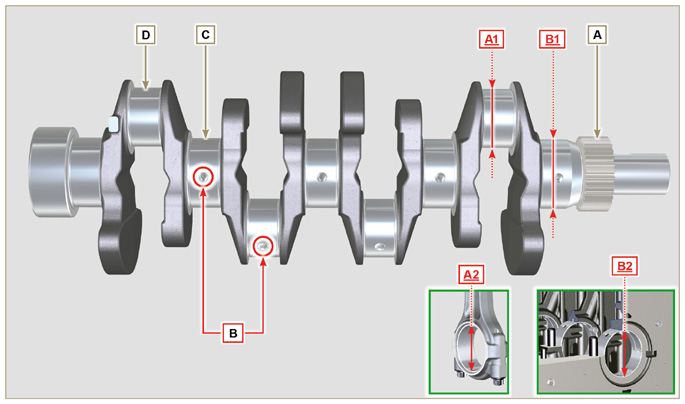 8.4.1 Control de dimensiones y revisiónLave bien el cigüeñal usando el detergente adecuado.
Introduzca una escobilla en todos los conductos de lubricación B y sople con aire comprimido y déjelos libres completamente de posibles residuos de suciedad.
Controle el estado de desgaste y la integridad de las superficies de los pernos de banco C y de biela D .Realice las operaciones descritas en el Apar. 9.3.6 ( menos Punto 2, 4, 9 y 10 ).
Mida con un micrómetro los pernos de biela A1 , y con un comparador el diámetro interno de los semi-cojinetes de biela A2 .
Mida con un micrómetro los pernos de banco B1 , y con un comparador el diámetro interno de los semi-cojinetes de banco B2 .
Si los valores de cota descritos en tab. 8.5 no corresponden, rectifique todos los pernos A1 y B1 .
El engranaje A en el cigüeñal está corregido con la chaveta, el montaje del engranaje A en el eje tiene lugar después de que el mismo se haya calentado en el horno a una temperatura estabilizada de +180 °C durante un tiempo de 5 min.
Fig 8.9   Importante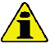 Los semicojinetes de banco y de biela se tienen que sustituir cada vez que se realice un montaje para evitar el gripaje, porque están hechos con un material especial sin plomo.El valor de desgaste MÁX . para A1 y A2 permitido es de 0.120 mm.El valor de desgaste MÁX . para B1 y B2 permitido es de 0.150 mm.Para rectificar el cigüeñal existen disminuciones de los Tabla de diámetros de los pernos de biela y de banco diámetros de los semicojinetes de banco y de biela de 0,25 mm y de 0,50 mm; para rectificar los pernos A1 y B1 , constate los valores de los diámetros A2 y B2 con el montaje de los semicojinetes disminuidos, defina el diámetro de rectificación de los pernos A1 y B1 respetando los valores de holgura indicados en tab. 8.5.La tab. 8.5 reproduce los valores de dimensión solo para los componentes nuevos.Tab 8.5 Diámetros de los pernos de biela y de banco
8.4.2 Control de la holgura axial del cigüeñal
Realice las operaciones descritas en el Par. 9.3.5 y 9.3.6 .

Mida el desplazamiento axial del cigüeñal E con un comparador.
El desplazamiento axial debe ser MÍN. 0.18 mm y MÁX. 0.38 mm .
Si los valores constatados no corresponden, sustituya los anillos de apoyo D .
Fig 8.10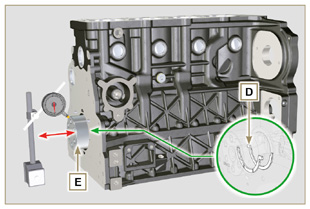 8.5.1 Control de dimensiones de la biela   Importante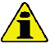 Antes de realizar el montaje de los grupos biela y pistones ( Apar. 9.3.7 y 9.3.8 ), controle que la diferencia de peso entre los grupos completos biela y pistón no sea superior a 8 g, para evitar desequilibrios anómalos durante la rotación del cigüeñal y consiguientes daños.ERealice siempre referencias en las bielas, en los respectivos capuchones de biela Q , en los pistones y en los pernos, para evitar que los componentes se intercambien de forma inadvertida en la fase de montaje y provoquen un mal funcionamiento del motor.Los semicojinetes de biela S tienen que estar en cada montaje.
Controle que las superficies de contacto estén perfectamente íntegras y limpias.
Monte el capuchón de biela Q en la biela con i semicojinetes S y apriete los tornillos P (par de apriete a 25 Nm ).
Mida los diámetros con un comparador B y D.
El valor de desgaste MÁX . para B y D permitido es de 0.06 mm .Tab 8.6     Importante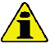 La Tab. 8.6 rreproduce los valores de dimensión solo para los componentes nuevos.Controle que los semicojinetes de biela y de banco estén acoplados correctamente.Consulte la advertencia del Apar. 8.4.1 para el valor D disminuido.Si el valor de holgura entre B y C no se respeta, hay que sustituir el buje R (Fig. 8.12) .
Constate los valores A, C, D, E y F y compare con aquellos descritos en Tab. 8.6.
Si los valores detectados no corresponden a los indicados en la Tab. 8.6 , sustituya la biela T .
Fig 8.11


Fig 8.12


Fig 8.13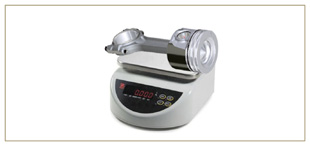 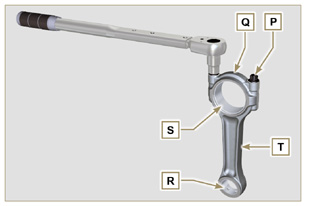 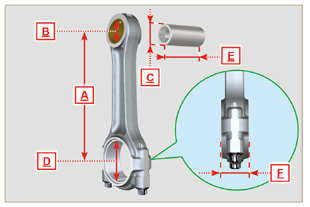 8.5.2 Control del paralelismo de los ejes pernopasador
Lubrique el perno A y el buje R (Fig. 8.12) .
Introduzca el perno en el buje R . Controle con un comparador el paralelismo entre los ejes de la cabeza de biela y del pie de biela.

El error de paralelismo (valor V ) constatado en las extremidades del perno, debe ser MIN 0,015 y MAX 0,030 mm. Si los valores de paralelismo no corresponden a los indicados, sustituya la biela con una nueva.
8.5.3 Control de los segmentos del pistón
Introduzca el segmento U en el cilindro, constate el valor H (distancia entre las puntas del segmento U ). Repita la operación para todos los segmentos de compresión.
Si el valor constatado H no corresponde a los valores indicados en la tabla (Tab. 8.7) , sustituya los segmentos de compresión U .
   Importante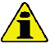 Los segmentos de compresión no se pueden sustituir de forma individual.
NOTA: consulte la Fig. 8.19 para individuar los segmentosTab. 8.7

Fig 8.14


Fig 8.15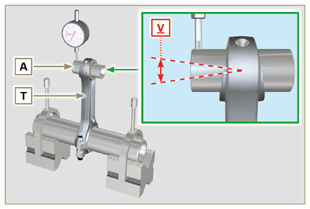 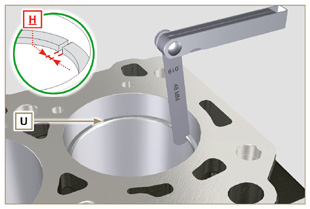 8.5.4 Control de las dimensiones del pistón
Limpie bien el pistón.

Mida el diámetro del pistón a 12 mm (valor L ) desde la base
de la camisa de acuerdo con las ventanas en el grafitado M .
Consulte la tabla 8.1b para establecer el valor de holgura de los pistones con diámetro aumentado. De acuerdo con el punto W, se indica 3 cifras para el pistón STD;

3 cifras más R para el pistón con diámetro aumentado de 0.20 mm;

+0.5 para el pistón con diámetro aumentado de 0.50 mm;

+1 para el pistón con diámetro aumentado de 1.00 mm;
Si la holgura entre el cilindro y el pistón es superior a los 0.074 mm, es necesario sustituir el pistón y los segmentos de compresión.   Importante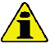 La Tab. 8.1b reproduce los valores de dimensión solo para los componentes nuevos.Tab. 8.1b

Fig 8.16


Fig 8.17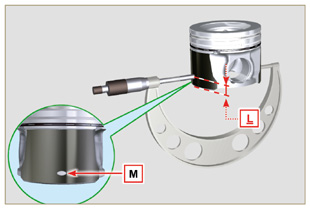 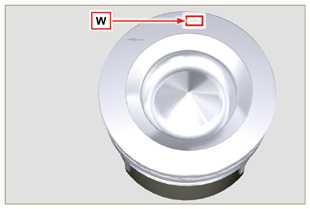      Importante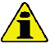 Constate, con un medidor del espesor, la holgura del segmento de estanqueidad en el correspondiente asiento (valores L1, L2 y L3 ).Si la holgura no corresponde a los valores indicados en la tabla (Tab. 8.8) , sustituya los segmentos de compresión y el pistón.Tab 8.8

Fig 8.18 e 8.19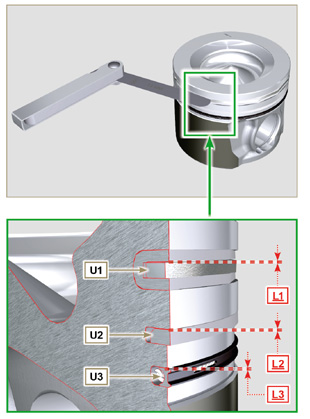 8.6.1 Control planicidad
Coloque la cabeza encima de un plano de encaje, y controle con un comparador la planicidad del plano C .
El valor de irregularidad MÁX . del plano C permitida es de 0,10 mm .
Si el valor no se respeta, es necesario realizar la operación de rectificación del plano C .
La eliminación de material MÁX . permitida es de 0.20 mm .
   Importante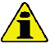 La rectificación se debe realizar con los manguitos A de los inyectores montados.
Fig 8.20a - Fig 8.20b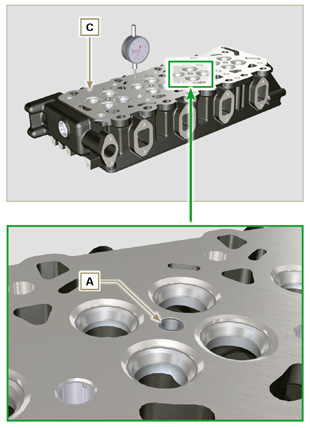 8.6.2 Control de los asientos de las válvulasLimpie bien las válvulas y los respectivos asientos.
Mida la anchura de estanqueidad A de cada válvula y su concavidad B respecto al plano de la cabeza C .El valor de rebaje B MAX permitido en los componentes gastados es de 1,10 mm. Si las dimensiones detectadas no corresponden a los valores indicados, sustituya las válvulas.
La sustitución de los asientos se debe realizar en un taller de rectificación.     Importante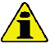 Los asientos se deben trabajar después e la colocación para llegar al valor B; diríjase a un taller de rectificación para estas
8.6.3 Muelles de las válvulas
Con un dinamómetro, someta el muelle a dos fuerzas diferentes (en tab. 8.9 ) y controle que la longitud del muelle, corresponda a los valores indicados en la tabla.(*1) El código ED0057551850-S se aplica a partir de S/N 4418801760 .
Tab 8.9
Fig 8.21


Fig 8.22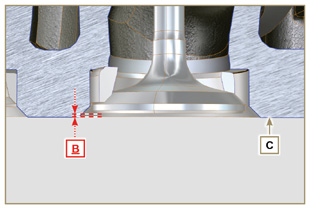 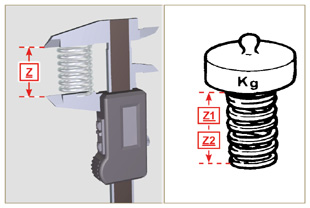 8.6.4 Control de las guías de las válvulas
Constate los diámetros D y E de los vástagos y las guías de las válvulas ( Tab. 8.10 ).El valor MÁX de desgaste permitido es de 0,10 mm .
Respete el valor G desde el plano F en el montaje de las guías H (Tab. 8.10) .
     Importante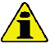 Realice las mediciones en varios puntos para identificar ovalizaciones y/o desgastes concentrados.La Tab. 8.10 reproduce los valores de dimensión solo para los componentes nuevos.Tab 8.10 Dimensiones del vástago - guía válvulas

Fig 8.23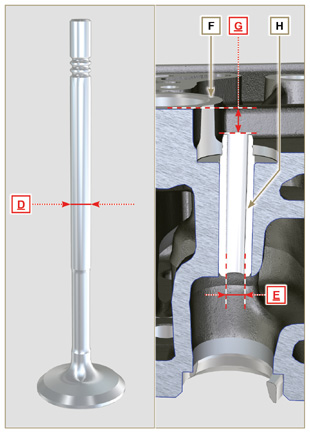 8.6.5 Sustitución de las guías de las válvulasLas guías de aspiración y descarga son de fundición gris con matriz perlítica fosforosa y tienen la misma dimensión. Las guías están montadas a interferencia, es posible el montaje enfriando las guías con la ayuda de nitrógeno líquido.
Antes de realizar el montaje de nuevas guías, constate el valor L y M , calcule el valor de interferencia que debe respetar los valores de la tab. 8.11.
Respete el valor G desde el plano F al montaje de las guías H (Tab. 8.10 - Fig. 8.23) .
   Importante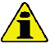 Las guías deben ser trabajadas para el valor E (Tab. 8.10 - Fig. 8.23) después de la colocación, diríjase a un taller de rectificación para dichas operaciones.Tab 8.11 Dimensiones guía válvulas - asiento guía

Fig 8.24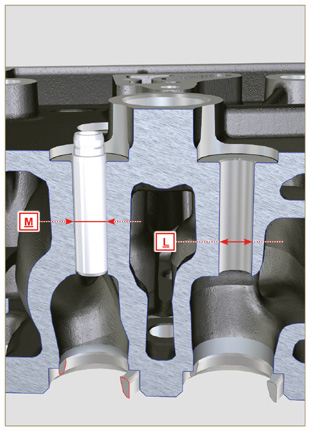 8.6.6 Control de los balancines
 
Constate el valor W1 en correspondencia con los orificios M situados en el perno de los balancines L (vista desde B en Fig. 8.25 ).
Constate el valor W2 (Fig. 8.27).
Según los valores constatados calcule la holgura entre W1 y  W2 que deben respetar los valores de la Tab. 8.12 .
Controle que todos los conductos de aceite N y M no tengan impurezas u obstrucciones.Tab 8. 12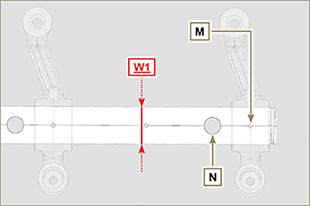 Fig. 8.26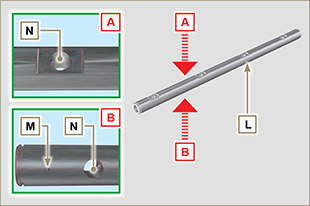 Fig 8.25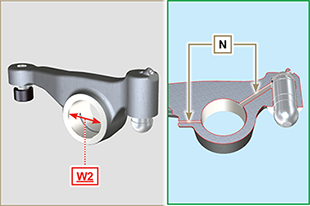 Fig 8.278.7.1 Control de dimensiones y visualRealice las operaciones descritas en el  Apar. 7.8.1 hasta Ap ar. 7.8.4 .
Constate el valor de holgura B entre los dientes de los rotores, el valor de desgaste MAX permitido es de 0.28 mm.

Limpie bien todos los componentes, controle que las superficies de trabajo C de los rotores y en el cuerpo de la bomba no estén desgastadas.
   Importante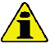 Sustituya el cárter de distribución junto a la bomba del aceite, si el resultado de los controles realizados, no cumple las condiciones descritas.
En el montaje, las referencias A deben ser visibles.
Fig 8.28


Fig 8.29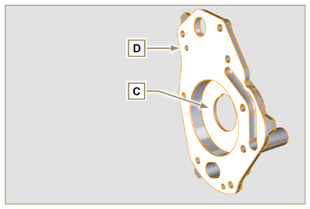 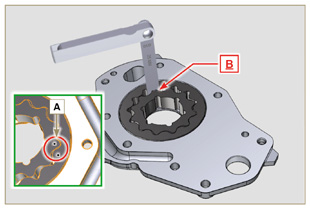 8.7.2 Control de holgura de los rotores   Importante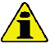 • Sustituya el cárter R junto con la bomba del aceite, si se producen señales de desgaste en la zona P del plano Q (Fig. 8.32 - 8.32a) .
Constate el valor G y H (Fig. 8.30) .
Constate el valor L, M y N (Fig. 8.31) .
Según los valores constatados calcule la holgura entre G y H, L y M y L y N que deben respetar los valores de la Tab. 8.13 .Para el montaje, realice las operaciones descritas desde el Apar. 9.11.3 hasta Apar. 9.11.4 .
Fig 8.30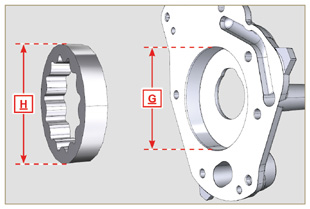 Tab 8.13

Fig 8.31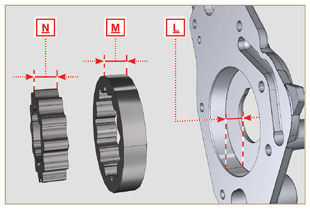 
Fig 8.32 - Fig 8.32a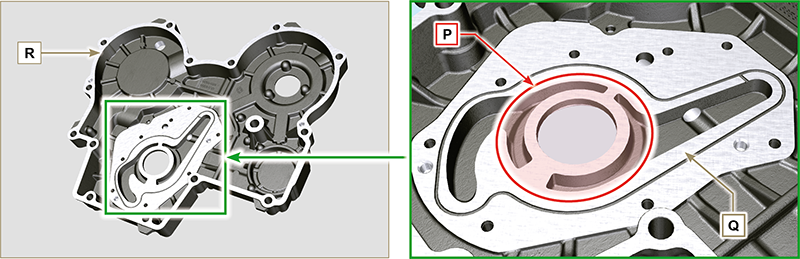 
Fig 8.32 - Fig 8.32a8.7.3 Control de la válvula de presión del aceite
Constate la longitud libre F del muelle D , que tiene que ser de 47.91 mm.
Si el valor constatado no corresponde al valor indicado, sustituya el muelle D .Tab 8.14

Fig 8.33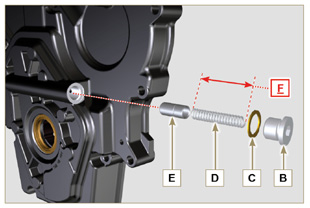 EQUIPAMIENTO ESPECÍFICOEQUIPAMIENTO ESPECÍFICOEQUIPAMIENTO ESPECÍFICOEQUIPAMIENTO ESPECÍFICO"ST"Foto/DibujoDESCRIPCIÓNMATR Í CULAST_05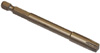 Llave para tornillos Six nicks SN 8ED0014603650-S9.3.1 Bujes de banco   Importante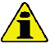 Realice el procedimiento del Apar. 8.2.1 y Apar. 8.2.2 , antes del montaje.Al ser los semi-cojinetes de banco, realizados en material especial, se deben sustituir taxativamente en cada montaje con el fin de evitar el gripaje.
Monte los nuevos semi-cojinetes B en la semi-bancada superior E respetando las marcas de referencia C .
   Importante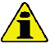 Después del montaje de los semi-cojinetes, compruebe que los orificios de lubricación D se correspondan con los canales de la semi-bancada E .Los semi-cojinetes inferiores y superiores NO se pueden sustituir de forma individual, sino todos juntos.Monte los nuevos semi-cojinetes A en la semi-bancada inferior F respetando las marcas de referencia G .Lubrifique los semi-cojinetes A y B con aceite.
Fig 9.1


Fig 9.2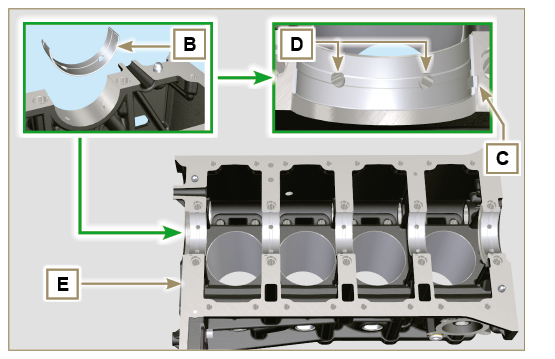 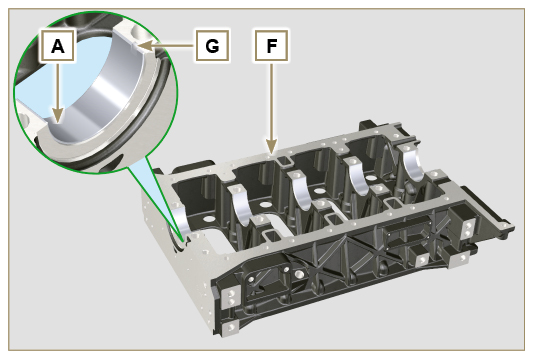 9.3.2 TaquésLubrifique con aceite los taqués L .Introduzca los taqués L en los alojamientos H de la semi-bancada superior.
Fig 9.3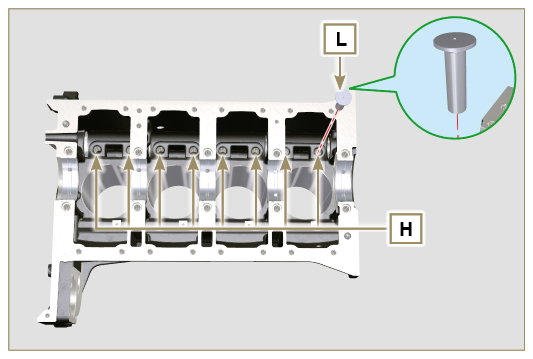 9.3.3 Árbol de levasCompruebe que el buje Q esté montado correctamente.Lubrique los pernos S , las levas M del árbol de levas N , todos los alojamientos P ( Apar. 8.2.4 o Apar. 8.2.6 ) y el buje Q con aceite.
NOTA: En los alojamientos P se encuentra sólo el buje Q del lado de la distribución.
Introduzca el árbol de levas N en los alojamientos P hasta el tope.Monte el anillo de tope R en la semi-bancada E para mantener la colocación del árbol de levas N .Gire manualmente el árbol de levas N , comprobando que gire libremente.
Fig 9.4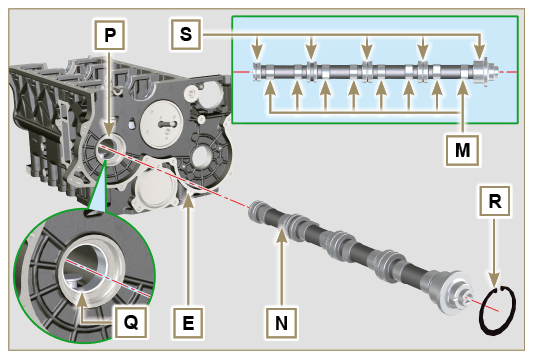 9.3.4  Tapa de cierre del compartimento de purga 
Mediante los tornillos CF fije la tapa CG interponiendo la junta CH (par de apriete de 10 Nm ).  
Fig 9.5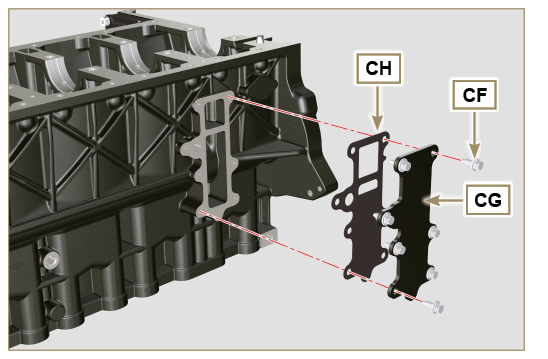 9.3.5 Cigüeñal   Importante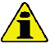 Realice los controles descritos en el Apar. 8.4.1 y en el Apar. 8.4.2 .Compruebe que los semi-cojinetes de banco de la semi-bancada superior E estén montados correctamente.Lubrifique los pernos de banco y de biela J con aceite.Introduzca el cigüeñal W en su alojamiento de la semi-bancada superior E .Introduzca los 2 semi-anillos de apoyo K entre el cigüeñal W y la semi-bancada superior E (detalle AB ).
Fig 9.6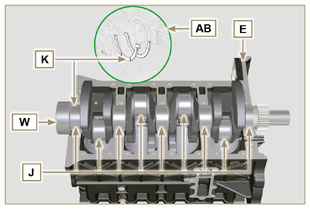 9.3.6 Semibancada inferior   Importante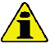 Antes de realizar el montaje del grupo de pistón y biela, realice los controles descritos en los Apar. 8.5.1 .Compruebe que los semi-cojinetes de banco de la semi-bancada inferior F (detalle AC ) estén montados correctamente.Monte los 2 semi-anillos de apoyo AD en la semi-bancada inferior F aplicando dos puntos de grasa para mantenerlos en el alojamiento.Compruebe que los planos de acoplamiento AE estén libres de impurezas.
Fig 9.7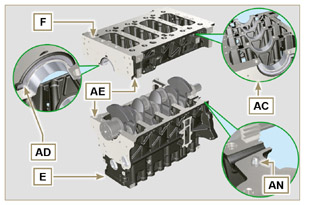 Distribuya un cordón de Loctite 5660 (ref. AL ) de aproximadamente 1 mm de grosor en el plano AM de la semi-bancada superior C con cuidado de no obstruir los canales de impulsión de aceite AG y de retorno de aceite al cárter AH .Acople las dos semi-bancadas E y F respetando los vástagos de referencia AN .Apriete los tornillos de fijación siguiendo taxativamente el orden y los pares de apriete indicados.   Importante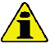 El incumplimiento de los procedimientos de apriete compromete el funcionamiento del motor y puede provocar daños materiales y personales.
Fig 9.8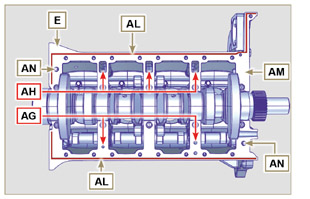 Apriete los tornillos de fijación siguiendo taxativamente el orden y los pares de apriete indicados.
Apriete de Tornillos Torx M12x1,25 (dalla n° 1 alla n° 10 ):
1° CICLO - con un par de 40 Nm ;
2° CICLO - con un par de 70 Nm ;
3° CICLO - con un par de 120 Nm .

Apriete de Tornillos Torx M8x1.25 (dalla n° 11 alla n° 27 ):
4° CICLO - con un par de 20 Nm ;
5° CICLO - con un par de 35 Nm .
Realice los controles descritos en el Apar. 8.4.2Compruebe que el cigüeñal W gire sin impedimentos.
Fig 9.9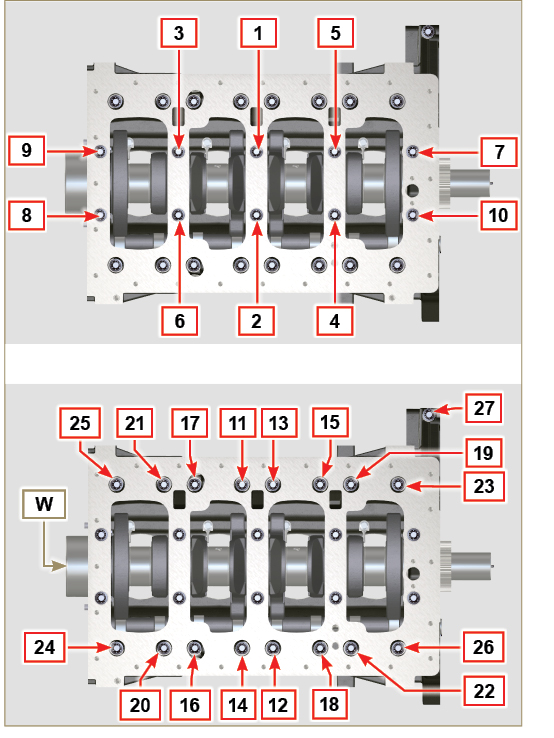 9.3.7 SegmentosRealice los controles descritos en el Apar. 8.5.3 .Introduzca el anillo de lubricación AP en el pistón AQ .Introduzca el 2° anillo de estanquidad AR en el pistón AQ .Introduzca el 1° anillo de estanquidad AS en el pistón AQ .
Fig 9.10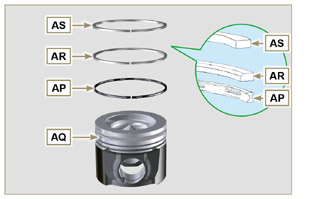 Realice los controles descritos en el Apar. 8.5.4 .Oriente la apertura de los segmentos a 120° entre ellos (Y) .NOTA : no oriente la apertura del segmento con el agujero hacia el bulón (N).


Lubricar el revestimiento del pistón y los segmentos con aceite.
Fig 9.11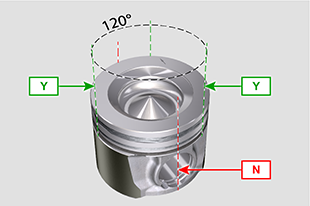 9.3.8 Pistón   Importante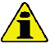 Antes de realizar el montaje del grupo de pistón y biela, realice los controles descritos en los Apar. 8.5.1 .Sustituya siempre los bujes CE en cada montaje.Par los componentes respetando las referencias en el Apar. 7.13.5 .Destornille los tornillos AU y quite el capuchón de biela AV .Monte los nuevos bujes CE .Introduzca la biela AZ en el pistón AQ y alinee los alojamientos BA .Introduzca el conector BB en el alojamiento BA para el montaje del grupo biela-pistón.Introduzca los anillos de tope BD en el alojamiento BE del pistón AQ para bloquear el conector BB .
Fig 9.13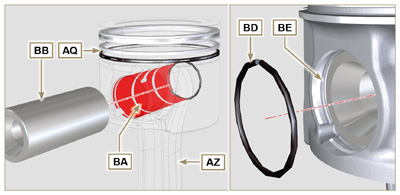 
Fig 9.12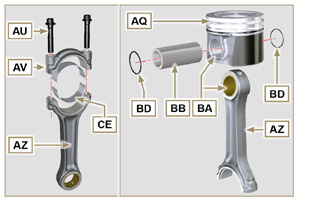 9.3.9 Grupo de pistón y biela   Importante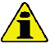 Antes de montar el grupo del pistón y biela, realice los controles descritos en  Apar. 8.5.1 .Gire el cigüeñal W desplazando el perno de biela BG hacia el PMS del cilindro en cuestión.Lubrique el mantel y los segmentos del pistón AQ .

Fig 9.14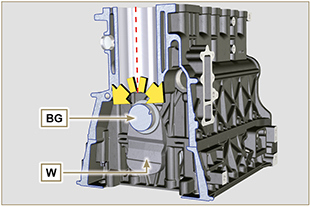 Compruebe que el semi-cojinete AS esté montado correctamente y lubríquelo abundantemente.
 Importante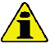 Compruebe que se cumpla la condición descrita en el punto 1.El pistón AQ se debe montar con la flecha BN (aplicada en la parte superior del pistón) dirigida hacia el lado de distribución.
Utilizando una llave de apriete, introduzca el pistón en el cilindro BQ unos 10 mm (cuota BM ).

Fig 9.15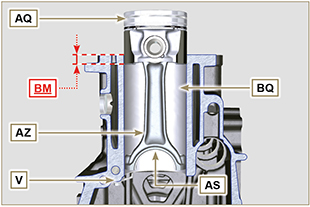 Gire el pistón AQ 10 ° en sentido de las agujas del reloj respecto a su posición de montaje correcto ( Fig. 9.16 - cuota BP ).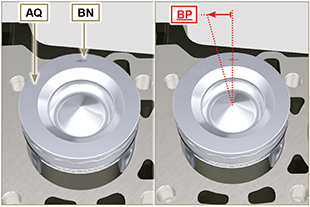 Fig 9.16NOTA : Con esta operación se evita el impacto entre la biela AZ y el rociador V .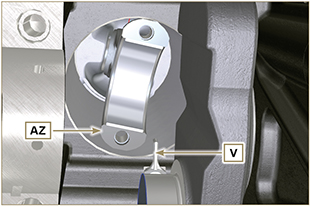 Fig 9.17     Importante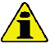 Deje la llave de apriete montada en el pistón.Empuje el pistón AQ hacia abajo sin introducir los segmentos en el cilindro, gire el pistón AQ de 10° en el sentido de las agujas del reloj (cota  BR - posición correcta de montaje).
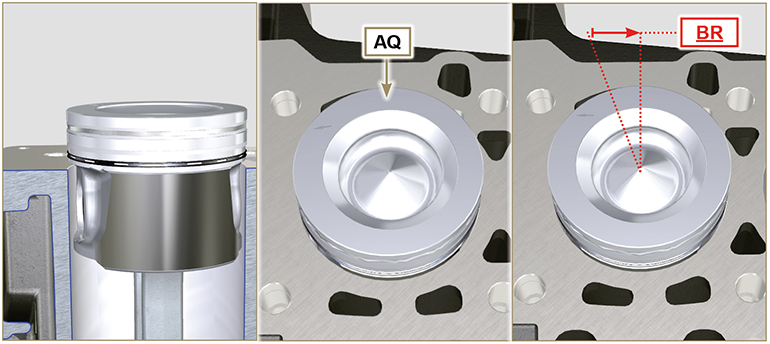 Fig 9.18     ImportanteDeje la llave de apriete montada en el pistón.Empuje el pistón AQ hacia abajo sin introducir los segmentos en el cilindro, gire el pistón AQ de 10° en el sentido de las agujas del reloj (cota  BR - posición correcta de montaje).
Fig 9.18Empuje el pistón AQ hacia abajo centrando el perno de biela BG con la biela AZ .Gire la bancada para introducir el capuchón de la cabeza de biela para los cilindros 1 y 4.Compruebe que el semi-cojinete AS esté montado correctamente en el capuchón de biela AV .
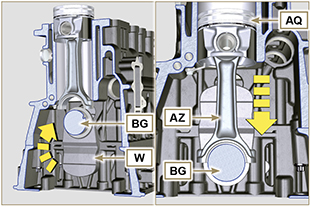 Fig 9.19     Importante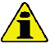 Controle que los planos de rotura del capuchón de biela AV coincidan perfectamente con la biela AZ antes de enroscar y ajustar los tornillos AU .Acople el capuchón de biela AV a la biela AZ respetando las referencias realizadas al desmontar ( Apar. 7.15.2 y 7.15.5 ).Atornille los tornillos AU .Repita las operaciones de 1 a 10 para cada cilindro.
     Importante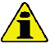 El incumplimiento de los procedimientos de montaje compromete el funcionamiento del motor y puede provocar daños materiales y personales.
Apriete los tornillos AU de forma alterna siguiendo taxativamente los pares de apriete indicados.
Secuencia de apriete Tornillos Torx M10x1:1ª CICLO - con un par de 40 Nm;
2ª CICLO - con un par de 85 Nm;Compruebe que las bielas tengan holgura y que el cigüeñal W gire sin impedimentos.
NOTA : Después del control realizado en el punto 14 , coloque el árbol W con el primer cilindro en el PMS .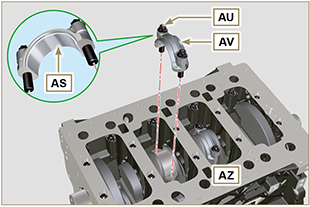 Fig 9.209.3.10 Brida junta en el cigüeñal   Importante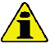 Compruebe que el plano de contacto entre la brida y la semi-bancada esté libre de impurezas.Sustituya siempre la junta BS en cada montaje.
Compruebe la presencia de las arandelas BT en la semi-bancada E .Lubrique con aceite el borde del antisalpicaduras BU .Coloque la junta BS y la brida BV en la semi-bancada E en correspondencia con las arandelas BT .Aplique Loctite 243 en los 2 tornillos BW correspondientes con las arandelas BT .Atornille hasta el tope todos los tornillos de fijación BW sin apretarlos.Apriete todos los tornillos BW siguiendo taxativamente el orden de apriete indicado (par de apriete de 10 Nm ).
Fig 9.21 a


Fig 9.21 b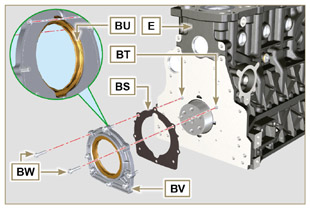 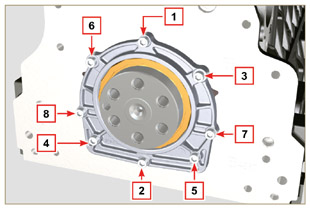 9.3.11 Tapa 3 a PTO   Importante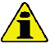 Sustituya los tornillos CA en cada montaje o como alternativa aplique Loctite 2701 en la rosca.Fije la tapa CB con los tornillos CA y CC interponiendo la junta CD (par de apriete de 25 Nm ).
Fig 9.22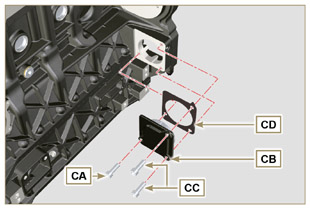 9.4.1  Tubo de aspiración de aceiteAplique Loctite 648 en las roscas de los tubos A .Atornille y apriete los tubos A (par de apriete de 15 Nm ).
Fig 9.23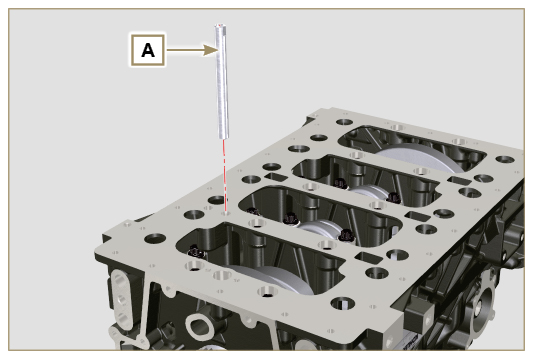 9.4.2 Tubo de aspiración de aceite   Importante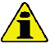 Sustituya taxativamente la junta B en cada montaje.Sustituya siempre los tornillos D con otros nuevos o como alternativa aplique Loctite 2701 .
Introduzca la nueva junta B en el alojamiento de la brida del tubo de aspiración de aceite C .Fije el tubo C en la semi-bancada E mediante los tornillos D (par de apriete de 10 Nm ).
Fig 9.24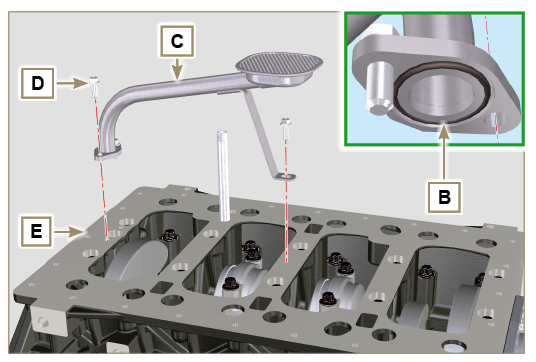 9.4.3 Cárter del aceiteCompruebe que los planos de contacto F del cárter de aceite G y de la semi-bancada E estén libres de impurezas.Aplique un cordón de aproximadamente 2,5 mm de sellador ( Loctite 5660 ) en el plano F del cárter del aceite G.Gire el cigüeñal en el sentido de las agujas del reloj mediante la herramienta  ST_34 colocando la referencia X hacia arriba.

Fig 9.25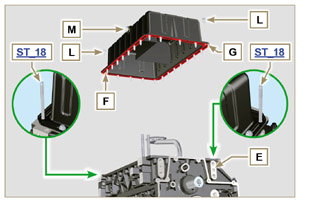      Importante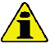 Apriete los tornillos L , siguiendo taxativamente el orden y el par de apriete indicado
Apriete los tornillos L siguiendo el orden indicado (par de apriete de 25 Nm ).Sustituya los 2 pernos guía ST_18 con los tornillos (par de apriete de 25 Nm).Después del apriete de todos los tornillos, destornille el tornillo n° 1 y apriételo de nuevo con el par de apriete indicado en el punto 4 .Compruebe que los tapones de descarga del aceite M estén apretados (par de apriete de 35 Nm ).
Fig 9.26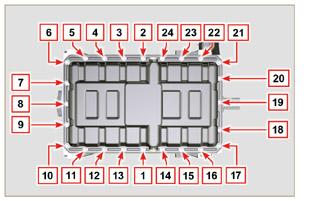 9.5.1 Campana de empalme   Peligro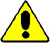 La campana A pesa mucho, tenga mucho cuidado durante la fase de montaje para evitar la caída con graves riesgos para el operadorMonte la campana A respetando los vástagos de referencia B en la bancada C .
Fig 9.27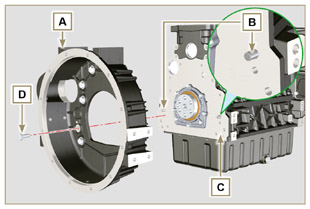    Importante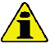 El incumplimiento de los procedimientos de montaje compromete el funcionamiento del motor y puede provocar daños materiales y personales.Apriete los tornillos de fijación siguiendo taxativamente el orden de apriete indicado (par de apriete de 50 Nm ).
Fig 9.28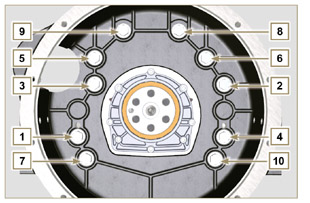 9.5.2 Volante   Peligro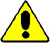 El volante F pesa mucho, tenga mucho cuidado durante la fase de montaje para evitar la caída con graves riesgos para el operador.Atornille la herramienta especial ST_09 en el cigüeñal E en el lugar del tornillo G situado más arriba ( Fig. 9.29 ).Introduzca el volante F en el cigüeñal E utilizando como guía la herramienta ST_09 y apriete manualmente todos los tornillos G (el último tornillo se debe montar en el lugar de la herramienta ST_09 ).Monte y fije la herramienta ST_34 en el alojamiento H y apriételo con los dos tornillos de fijación del motor de arranque.Apriete todos los tornillos G (par de apriete de 140 Nm ).
Fig 9.29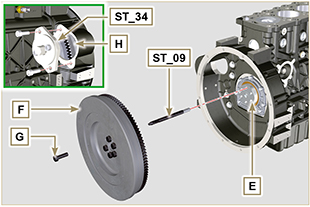 9.6.1 Engranajes de distribuciónCompruebe el montaje correcto de la chaveta A en el árbol de levas B .Coloque el engranaje C en el árbol de levas B respetando la referencia con la chaveta A .Enrosque el tornillo D hasta que haga tope.Fije el perno de engranaje intermedio H , en el alojamiento J de la bancada, mediante los tornillos K (par de apriete 25 Nm ).
Fig 9.30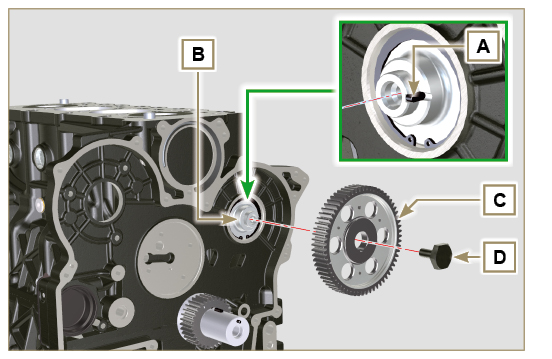    Importante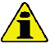 El montaje del perno de engranaje intermedio H tiene una sola posición, los 4 orificios para los tornillos K son asimétricos.Sustituya siempre la junta L en cada montaje.Introduzca el anillo de apoyo M .Compruebe que el buje N en el engranaje intermedio P esté íntegro y libre de impurezas.Lubricar abundantemente con aceite el perno H y el buje N .Colocar el engranaje P en el perno H respetando todas las referencias W de los engranajes C y S (Fig. 9.30) .
Fig 9.31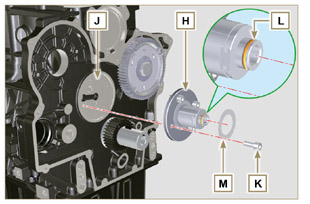    Importante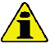 El no respeto de las referencias W en los engranajes C, P y S provoca el mal funcionamiento del motor y graves daños.
Fig 9.32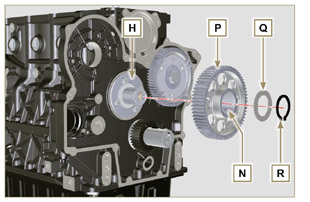 Introduzca el anillo de apoyo Q y el anillo de tope R .Apriete el tornillo D ( Fig. 9.30 - par de apriete de 100 Nm ).
Fig 9.33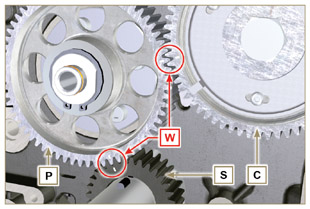 9.6.2 Bomba de inyección   Importante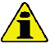 Sustituya siempre los tornillos T con otros nuevos o como alternativa aplique Loctite 270 (Fig. 9.34) en las rocas.Realice las operaciones descritas en la advertencia del Apar. 6.1.5 .Posicione un comparador para detectar el PMS en el pistón n° 1 colocando después el indicador del comparador en el 0 .NOTA : Durante la fase de detección del PMS controle que el cilindro n° 1 se encuentre en fase de compresión (alinee las marcas W como en la Fig. 9.33 ).
Fig 9.34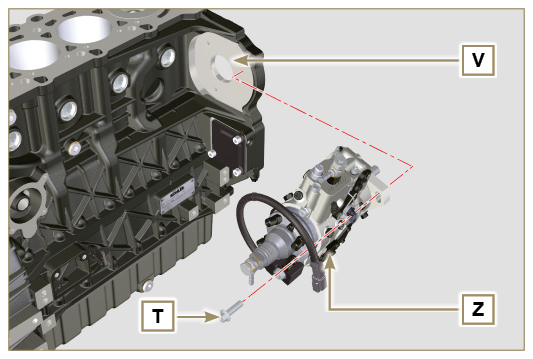 Mediante el código de la bomba identificado, consulte la Tab. 6.1 para conocer los grados de anticipo y el valor de descenso del pistón correspondiente.Monte la herramienta ST_34 en el asiento del motor de arranque H (Fig. 9.29) y fíjela con los dos tornillos de fijación del motor.Una vez identificado el valor de descenso del pistón, gire el cigüeñal en el sentido contrario a las agujas del reloj, yendo más allá del valor descrito en la Tab. 6.1 , gire de nuevo el cigüeñal en el sentido de las agujas del reloj, deteniéndose en el valor correcto de anticipación, usando la herramienta ST_03 - ST_34 .Bloquear ST_34 , asegúrese de que el cigüeñal no gire alterando el valor de anticipación correcto.
Si esto ocurre, repita las operaciones descritas en los puntos 4, 5 y 6.
Fig 9.35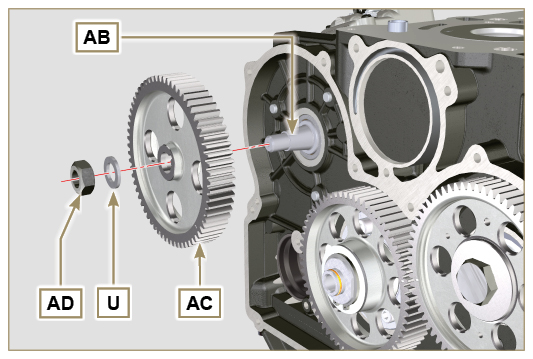 Fije la bomba Z en el alojamiento V mediante los tornillos T ( Fig. 9.34 - par de apriete de 25 Nm ).Posicione el engranaje AC en el árbol AB de la bomba.NOTA : No es necesario respetar la referencia Q del engranaje AE (Fig. 9.36) .Introduzca la arandela U y apriete la tuerca AD (par de apriete de 70 Nm ).   Importante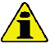 En caso de montaje del tornillo X1 (par de apriete de 10 Nm ).En caso de montaje de los tornillos X2 y X3 (par de apriete de 25 Nm ).
Fig 9.36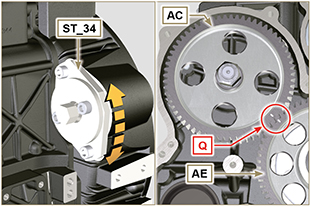 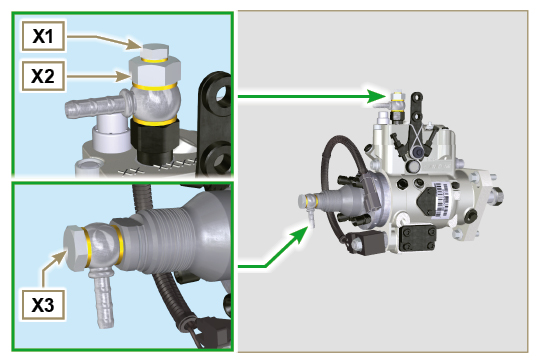 Fig 9.379.7.1 Antisalpicaduras vástago válvulas   Importante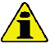 Realice los controles descritos en el Apar. 8.6.4 antes de realizar las operaciones siguientes.Sustituya siempre la junta A en cada montaje.Lubrique con aceite las juntas A en la parte interna.Monte los antisalpicaduras A en las guías de la válvula B utilizando la herramienta ST_08 .
Fig 9.38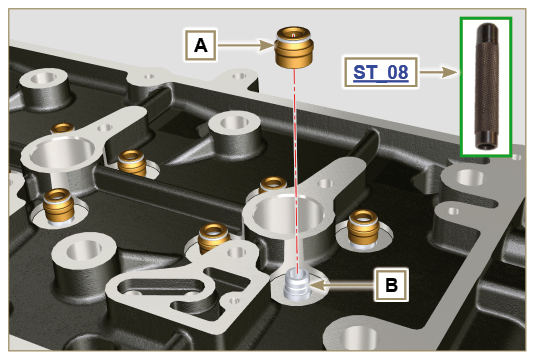 9.7.2 Manguitos inyectores  (  )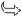 Introduzca las juntas C en los alojamientos del manguito D .Introduzca la junta E con el abombamiento dirigido hacia lo alto en la base del manguito D .Lubrique con aceite las juntas C .Introduzca y enrosque con cuidado el manguito D dentro del alojamiento de la cabeza F .
NOTA: el manguito D no debe sobresalir del plano de cabeza BF .
Apriete el manguito D (par de apriete de 30 Nm ).
Fig 9.39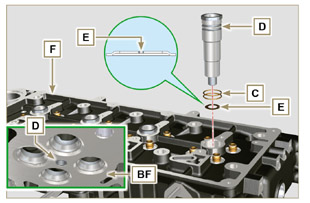 9.7.3 Saliente inyectoresIntroduzca el inyector G dentro del manguito H .Monte la abrazadera de fijación del inyector M y fíjela con el tornillo N , sin realizar la calibración.Controle el saliente inyectores con la herramienta ST_03 (Fig. 9.41) , el saliente del inyector, que debe ser de entre 1,68 y 2,42 mm.
NOTA: Si el valor detectado no corresponde, sustituya la junta Q con espesor diferente.
Fig 9.40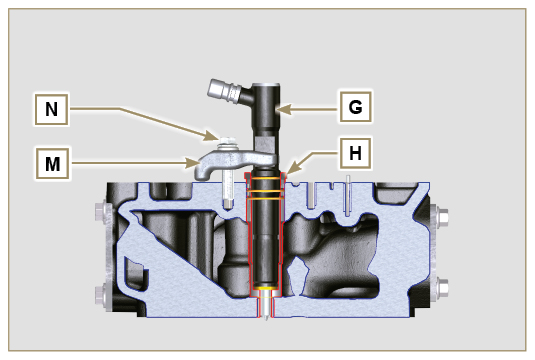 
Fig 9.41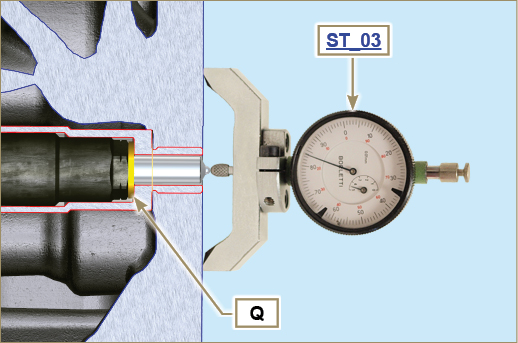 9.7.4 ValvoleLubrique con aceite e introduzca las válvulas X dentro de la cabeza F en las mismas posiciones de origen, en función de las referencias creadas en el Apar. 7.11.3.1 .Coloque el muelle Y en el alojamiento de la cabeza F .Coloque el platillo S en el muelle Y centrando la válvula X .Monte la herramienta ST_07 en la cabeza F fijándola a uno de los orificios para la fijación del capuchón de balancines.
NOTA: Cambie el orificio de fijación según la posición de las válvulas a montar.
Coloque la herramienta ST_07 en la válvula como se muestra en la figura.Empuje la palanca de la herramienta ST_07 hacia abajo con el fin de bajar los platillos de válvula S en dirección a la flecha AK e introduzca los semi-conos AJ en el platillo S .Asegúrese de que los semi-conos AJ estén montados correctamente en los alojamientos de la válvula X y suelte la herramienta ST_07 .
NOTA: Repita todas las operaciones para todas las válvulas afectadas y retire la herramienta ST_07 .
Fig 9.42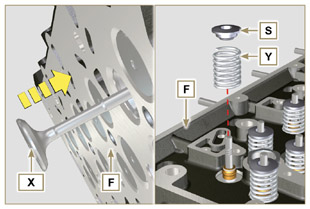 9.7.4 ValvoleLubrique con aceite e introduzca las válvulas X dentro de la cabeza F en las mismas posiciones de origen, en función de las referencias creadas en el Apar. 7.11.3.1 .Coloque el muelle Y en el alojamiento de la cabeza F .Coloque el platillo S en el muelle Y centrando la válvula X .Monte la herramienta ST_07 en la cabeza F fijándola a uno de los orificios para la fijación del capuchón de balancines.
NOTA: Cambie el orificio de fijación según la posición de las válvulas a montar.
Coloque la herramienta ST_07 en la válvula como se muestra en la figura.Empuje la palanca de la herramienta ST_07 hacia abajo con el fin de bajar los platillos de válvula S en dirección a la flecha AK e introduzca los semi-conos AJ en el platillo S .Asegúrese de que los semi-conos AJ estén montados correctamente en los alojamientos de la válvula X y suelte la herramienta ST_07 .
NOTA: Repita todas las operaciones para todas las válvulas afectadas y retire la herramienta ST_07 .
Fig 9.43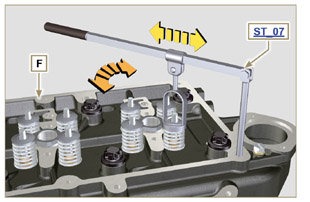 9.7.4 ValvoleLubrique con aceite e introduzca las válvulas X dentro de la cabeza F en las mismas posiciones de origen, en función de las referencias creadas en el Apar. 7.11.3.1 .Coloque el muelle Y en el alojamiento de la cabeza F .Coloque el platillo S en el muelle Y centrando la válvula X .Monte la herramienta ST_07 en la cabeza F fijándola a uno de los orificios para la fijación del capuchón de balancines.
NOTA: Cambie el orificio de fijación según la posición de las válvulas a montar.
Coloque la herramienta ST_07 en la válvula como se muestra en la figura.Empuje la palanca de la herramienta ST_07 hacia abajo con el fin de bajar los platillos de válvula S en dirección a la flecha AK e introduzca los semi-conos AJ en el platillo S .Asegúrese de que los semi-conos AJ estén montados correctamente en los alojamientos de la válvula X y suelte la herramienta ST_07 .
NOTA: Repita todas las operaciones para todas las válvulas afectadas y retire la herramienta ST_07 .
Fig 9.44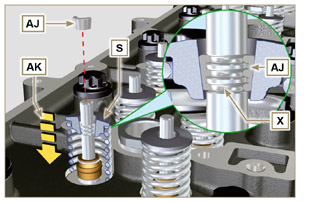 9.7.5 Cabeza del motorFije los cáncamos AW mediante los tornillos AX a la cabeza F (par de apriete a 25 Nm ).Coloque el pistón P en el PMS.Coloque la herramienta ST_03 en el plano de cabeza y detecte el saliente del pistón P desde el plano de cabeza K en 4 puntos diametralmente opuestos R .
Repita la operación con todos los pistones P y anote el valor medio más alto, determinando la cota S (Tab. 9.2) .
Tab. 9.2
En función del valor detectado en el punto 3, elija la junta T correspondiente como se indica en la Tab. 9.2 ( Fig. 9.47 detalle U ).Compruebe que el plano K de la semi-bancada y la junta T estén libres de impurezas.
   Importante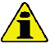 La junta de la cabeza se debe sustituir en cada montaje.Coloque la junta T en el K según las arandelas de centrado J .
Fig 9.45


Fig 9.46


Fig 9.47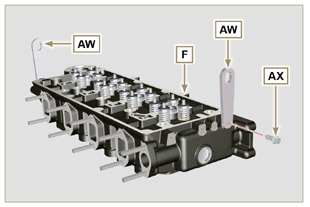 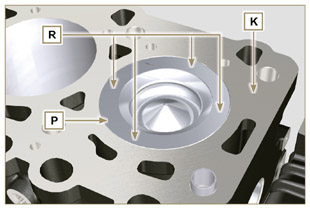 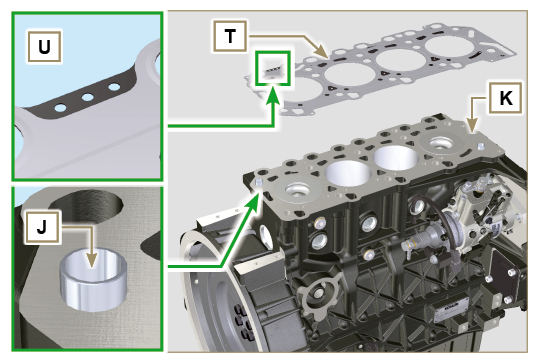 Compruebe que el plano W de la cabeza esté libre de impurezas.Coloque la cabeza F en la semi-bancada Z según las arandelas de centrado.
   Importante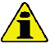 Los pernos de fijación V se deben sustituir taxativamente después de cada montaje.El incumplimiento de los procedimientos de montaje compromete el funcionamiento del motor y puede provocar daños materiales o personales.Realice el apriete de los tornillos V respetando los ciclos, el apriete, las sucesivas rotaciones, como se indica en la Tab. 9.3 .Fije la cabeza F mediante el apriete de los tornillos V siguiendo taxativamente el orden indicado en la Fig. 9.50 y los pares de apriete indicados en la Tab. 9.3 .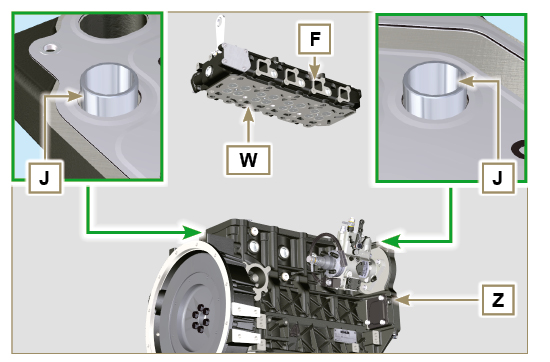 
 
Fig 9.48Tab. 9.3

Fig 9.50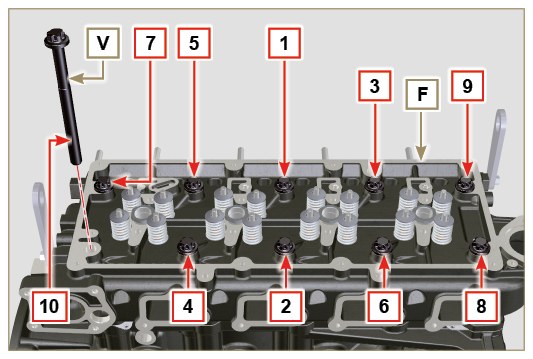 9.7.6 Varillas y puentes válvulasIntroduzca las varillas de mando de balancines AA en los nichos de la cabeza F .
   Importante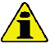 Centre correctamente las varillas AA en el alojamiento esférico de los taqués del árbol de levas AB .Monte el puente de válvula AC en los pares de válvulas de descarga y aspiración.
Fig 9.51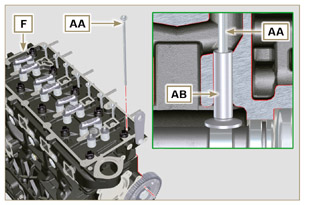 9.7.6 Varillas y puentes válvulasIntroduzca las varillas de mando de balancines AA en los nichos de la cabeza F .
   ImportanteCentre correctamente las varillas AA en el alojamiento esférico de los taqués del árbol de levas AB .Monte el puente de válvula AC en los pares de válvulas de descarga y aspiración.
Fig 9.52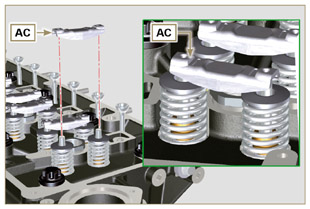 9.7.7 Balancines   Importante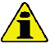 Para la colocación correcta de los balancines, oriente el perno de balancines AH con la cota AL inferior hacia el lado de distribución como en la Fig. 9.54 .El balancín de descarga AT es más corto respecto al balancín de aspiración AR .
Monte el anillo de tope AM en el alojamiento AN del perno de balancines AH .Coloque el perno AH con el plano de apoyo de tornillo AP hacia arriba e introduzca los 2 anillos de apoyo AQ .Introduzca en secuencia el balancín de aspiración AR , el soporte AS y el balancín de descarga AT en el perno AH .Introduzca el muelle AU en el perno AH .Repita los puntos 3 , 4 para todos los balancines.
NOTA: El soporte AV se debe montar con el último par de balancines hacia el lado del volante.
Introduzca 2 anillos de apoyo AQ y el anillo de tope AN para bloquear todos los componentes introducidos en el perno AH .
NOTA: El muelle AU se encarga de mantener en posición los soportes AS y AV .
Fig 9.54


Fig 9.55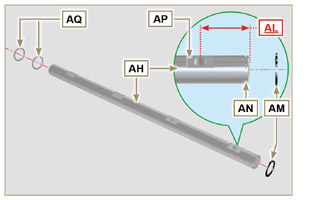 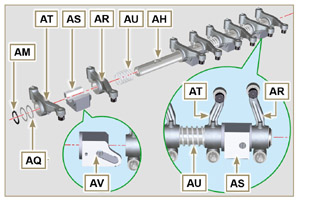 9.7.8 Grupo del perno de balancines   Importante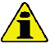 Coloque el grupo del perno de balancines BB en un plano para alinear todos los planos de los soportes.Controle que los pistones estén colocados a mitad entre el PMS y el PMI. Gire el cigüeñal en sentido contrario a las agujas del reloj de 90° respecto al primer cilindro PMS, colocando el perno del cigüeñal BP como se muestra en la Fig 9.58a .
Si no se han desmontado la polea del cigüeñal y la cubierta de engranajes de distribución, gire el cigüeñal colocando la referencia BQ situada en la rueda específica en correspondencia con el sensor de velocidad, como se muestra en la Fig. 9.58b .
Coloque el grupo de perno de balancines BB en la cabeza F , respetando el vástago BC en la cabeza con la referencia del soporte AV .Compruebe que estén colocados correctamente todos los balancines y los puentes de mando de válvulas (detalle BD ). Coloque el taqué en el alojamiento de la varilla de mando de balancinesFije el grupo del perno de balancines BB apretando los tornillos BE (par de apriete de 25 Nm ). Respete el orden de apriete de los tornillos BE como se ilustra en la Fig. 9.57 .
Fig 9.56


Fig 9.57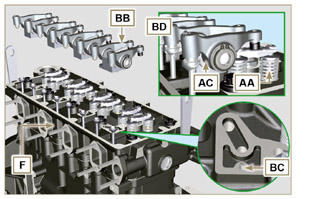 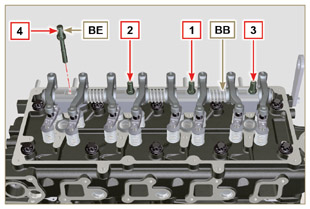 
Fig 9.58a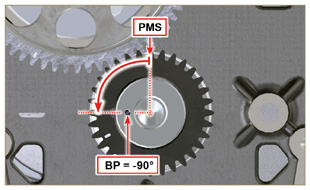 
Fig 9.58b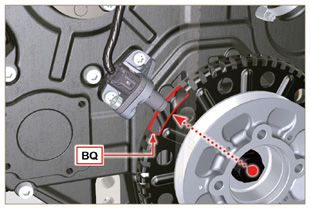    Importante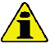 Cada dos desmontajes hay que sustituir los tubos del combustible.Retire los tapones de protección de todos los componentes del circuito carburante sólo en el momento del montaje (Apar. 2.9.7).Si se reparan los inyectores RSN-A , deberán ser certificados por un centro Stanadyne para controlar el funcionamiento correcto - comprobar en el catálogo de recambios el tipo de inyectores montado en el motor (en la descripción se especifica RSN-A ).
Fig 9.59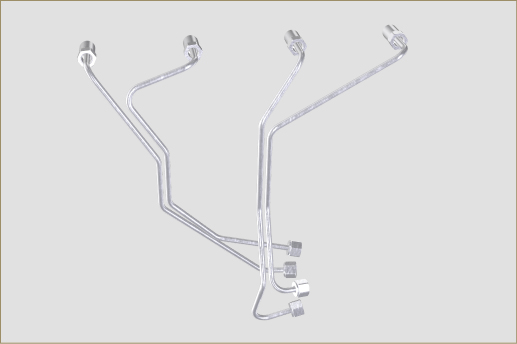 9.8.1 InyectoresLubrique las juntas U, T, S e introdúzcalas en el inyector Z .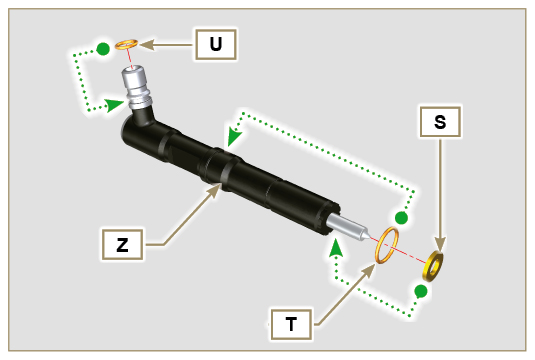 Fig 9.60  2 .  Introduzca el inyector Z en el casquillo V .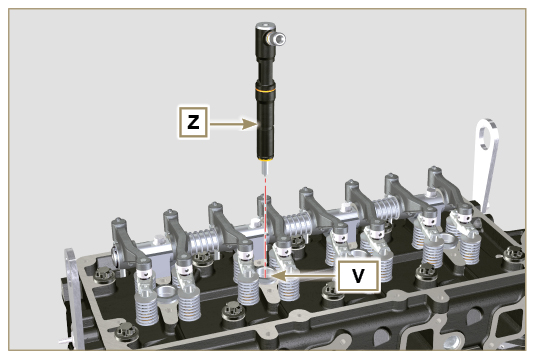 Fig 9.61Ensamble los detalles P, Q, R .Introduzca los detalles ensamblados de esta forma en el inyector Z .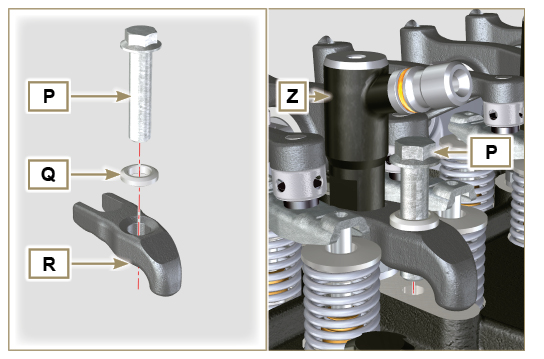 Fig 9.62 5. Introduzca la herramienta ST_51 sobre los racores del inyector Z (detalle X1 ). 6. Apriete el tornillo P (par de apriete de 20 Nm ).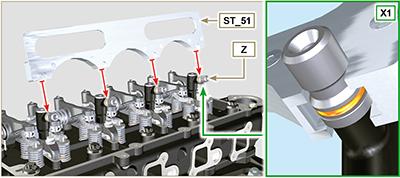 Fig 9.639.8.2 Tubo de retorno de los inyectoresColoque el tubo N en los inyectores Z y fije los tornillos M (par de apriete de 14 Nm ) introduciendo las juntas T .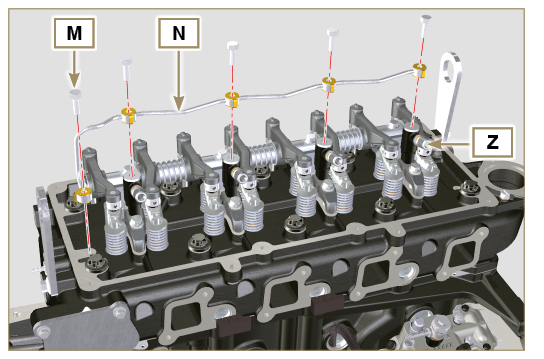 Fig 9.649.8.3 Capuchón de los balancines
 Advertencia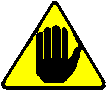 Cada vez que se realice un montaje, sustituya las juntas AK ( ST_36 ).Coloque la herramienta ST_17 en la cabeza coincidiendo con los dos orificios de fijación 5 y 6 ( Fig. 9.67 ).Coloque la junta AM en la cabeza AL usando la herramienta ST_17 como guía.Fije el capuchón de balancines C en la cabeza AL mediante los tornillos L respetando el orden de apriete ilustrado en la Fig. 9.67.Lubrique con aceite de vaselina las juntas AK .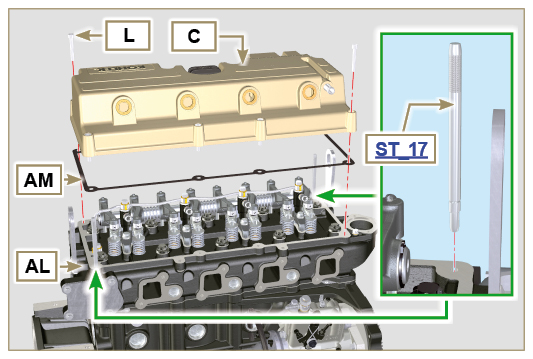 Fig 9.65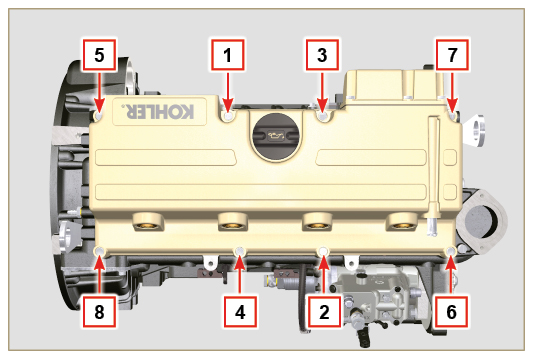 Fig. 9.679.8.4  Tubos de inye cción del combustible (bomba de inyección/inyectores)   Importante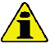 Cada dos desmontajes hay que sustituir los tubos del combustible.Coloque los tubos D en los inyectores y en la bomba de inyección y enrosque manualmente las tuercas E y F sin apretarlas.Apriete las tuercas E y F (par de apriete de 25 Nm ).Monte los topes C de los tubos D.
Fig 9.68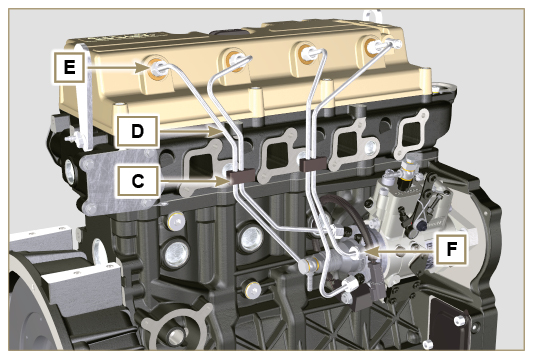   9.8.5 Filtro del combustibleFije el soporte del filtro del combustible J con los tornillos K en la bancada W (par de apriete de 25 Nm ).
NOTA: Para el montaje del cartucho de combustible, consulte la operación 2 del Apar. 6.7.2 .  
Fig 9.69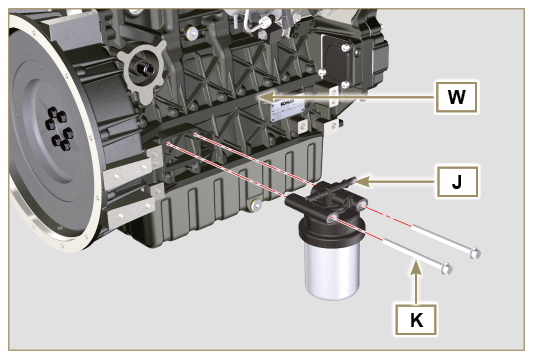    Importante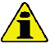 Compruebe que los planos de contacto entre el colector C y la cabeza D estén libres de impurezas.Introduzca la herramienta especial ST_18 en los puntos indicados.Monte la junta A en la cabeza D .Monte el colector C en la cabeza D .Apriete el colector C con los tornillos B (par de apriete de 25 Nm ).
Fig 9.70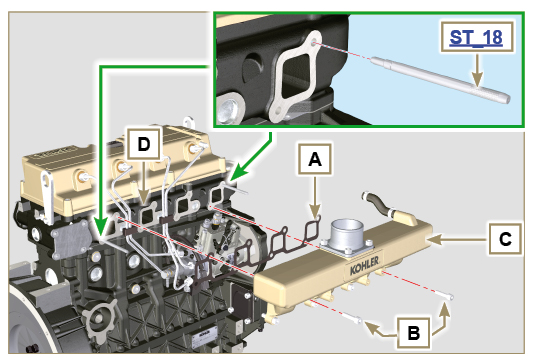      Importante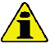 Sustituya las tuercas B y las juntas metálicas D de estanquidad entre el colector y la cabeza del motor en cada montaje.En caso de montaje los espárragos C fijar (par de apriete de 25 Nm ) con Loctite 2701 en la rosca.Compruebe que los planos de contacto F estén libres de impurezas.Introduzca las juntas D en los espárragos C .Coloque el colector A en los espárragos C .Fije el colector A a la cabeza del motor apretando las tuercas B (par de apriete de 25 Nm ).
Fig 9.71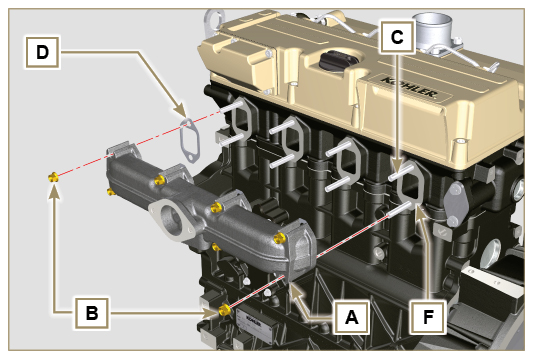 9.11.1 Grupo de separadores de vapores del aceiteRealice las operaciones 1, 3, 4, 6, 7 y 8 del Apar. 6.8.2.9.11.1 Grupo de separadores de vapores del aceiteRealice las operaciones 1, 3, 4, 6, 7 y 8 del Apar. 6.8.2.9.11.2 Grupo Oil Cooler y filtro del aceiteRealice las operaciones del Apar. 6.6.2 - 6.6.3 .9.11.2 Grupo Oil Cooler y filtro del aceiteRealice las operaciones del Apar. 6.6.2 - 6.6.3 .9.11 .3 Bomba del aceite
NOTA: Realice los controles descritos en el Apar. 8.7 antes de realizar las operaciones siguientes.Controle que todas las superficies de contacto entre  AL, AH, AF, AG y AN no tengan impurezas - arañazos - golpes.En el momento del montaje, no use ningún tipo de junta entre AG y AN.Lubrique con aceite abundante el alojamiento de los rotores AF en el cárter de la bomba del aceite AG y los dos rotores AH y AL .Introduzca en el alojamiento AF los 2 rotores (por orden) AH y AL , respetando las referencias BP como se muestra en la figura (o consulte Apar. 2.10.2 ).
Fig 9.73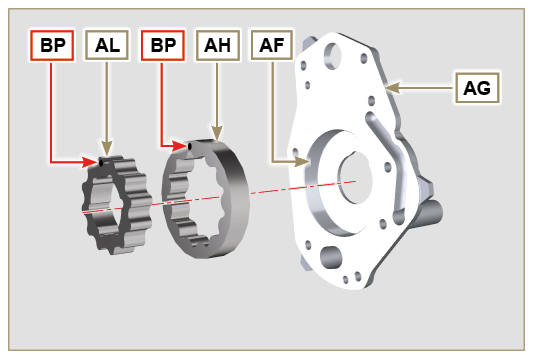 Compruebe que los 2 vástagos AM estén introducidos correctamente en el cárter de distribución AN .Coloque el grupo de la bomba del aceite AG respetando las referencias con los vástagos AM .Fije la tapa de la bomba del aceite AG con los tornillos AH (par de apriete 10 Nm ).
Fig 9.74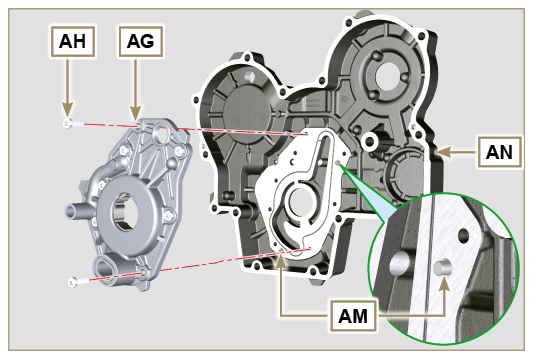 9. 11 .4 Cárter de distribución   Importante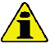 Cada vez que se realice un montaje, sustituya el sello de aceite J ( ST_14 ).Sustituya siempre la junta P en cada montaje.Distribuya un cordón de Loctite 5188 con un espesor de aproximadamente 1 mm, en los planos K del cárter C .Asegúrese de que la chaveta M ( Fig. 9.76 ) esté introducida correctamente en el cigüeñal y que esté orientada hacia arriba.Lubrique e introduzca la junta P en el asiento de la bomba del aceite Q .
Fig 9.75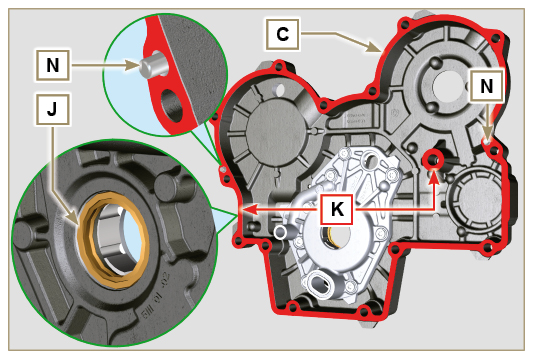 Atornille la herramienta ST_10 en el cigüeñal.Compruebe que las 2 clavijas N se introduzcan correctamente en el cárter de distribución C .Lubrique la junta J con aceite y coloque el cárter C en la bancada E , usando las clavijas de referencia N e introduciendo la bomba del aceite Q en el cigüeñal. 
Fig 9.76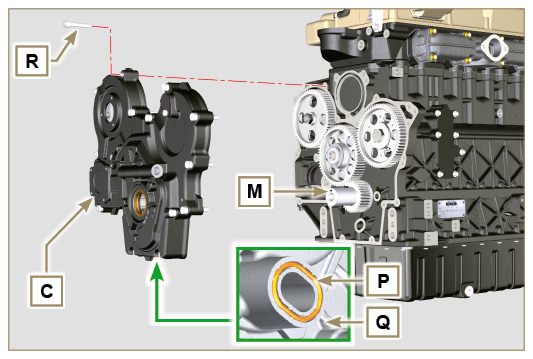 Apriete los tornillos R respetando el orden de apriete indicado (par de apriete de 25 Nm ).
Fig 9.77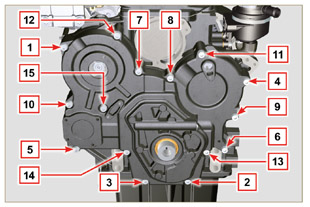 9. 11 .5 Brida de de repostado del aceite en el cárter de distribución   Importante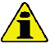 Sustituya siempre la junta BA en cada montaje.Coloque la junta BA en su asiento de la brida BB .Apriete la brida BB en el cárter BC con los tornillos BD (par de apriete de 10 Nm - ST_06 ).
Fig 9.78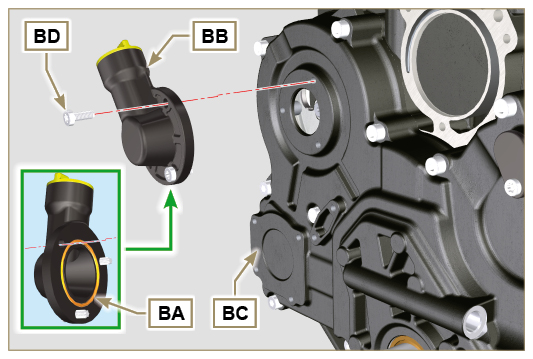 9. 11 .6 Válvula de presión de aceiteLubrique el pistón BE e introdúzcalo en el alojamiento BF hasta el tope.Introduzca el muelle BG en el pistón.
   Importante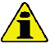 Sustituya siempre la junta BH en cada montaje.Monte la junta BH en el tapón BL .Apriete el tapón BL en el cárter BC (par de apriete de 50 Nm ).
Fig 9.79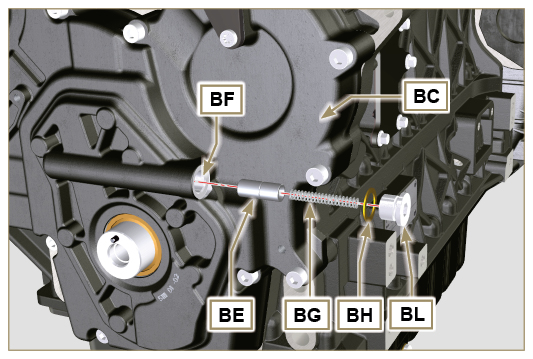 Compruebe que la clavija U esté montada correctamente en el árbol V .Introduzca la polea T en el árbol V respetando la referencia de la clavija U .Aplique grasa Molyslip en la rosca del tornillo Z .Fije la polea T con el tornillo Z (par de apriete 360 Nm ) y quite la herramienta ST_34 ( Fig. 9.29)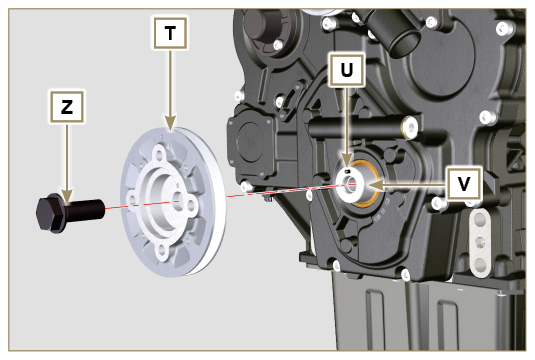 Fig 9.80   Importante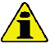 Antes de empezar, realice las operaciones descritas en el Apar. 2.18 .Asegúrese de que el tubo B no esté obstruido.
Fije el manguito de conexión A junto con el tubo B con la abrazadera C al racor de la brida D .
   Importante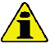 Sustituya siempre la junta F en cada montaje.Lubrique con aceite e introduzca la junta F en el alojamiento del tubo G .
   Importante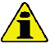 Quite los tapones de plástico o de espuma del turbocompresor antes del montaje.Sustituya las tuercas M en cada montaje.Compruebe que los planos de contacto E estén libres de impurezas deformaciones o grietas, en caso contrario sustituya el colector de descarga L .Coloque el turbocompresor H en los espárragos situados en el colector L .Fije el turbocompresor H con las tuercas M (par de apriete de 25 Nm ).Conecte el manguito T al turbocompresor H y fíjelo con la abrazadera U .Fije el tubo G con los tornillos N al turbocompresor H .
    Importante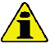 Sustituya siempre la junta P en cada montaje. Antes del montaje del tubo Q , realice las operaciones indicadas en el Apar. 2.18.2 - Punto 2.Asegúrese de que el tubo Q no esté obstruido.Interponga las juntas P entre:
- Q y R ;
- Q y S ;
- Q y H .
Fije el tubo de impulsión de aceite Q con los racores R al turbocompresor H y a la semi-bancada S (par de apriete de 15 Nm ).
Realice las operaciones 4 y 5 del Apar. 6.1.9.  
Fig 9.81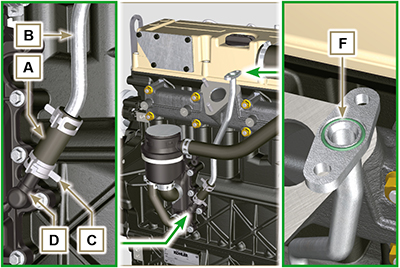 
Fig 9.82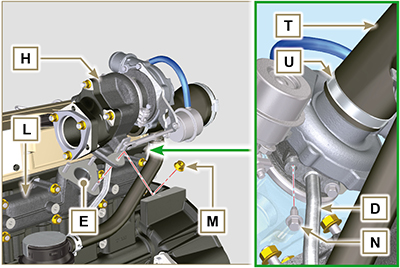 
Fig 9.83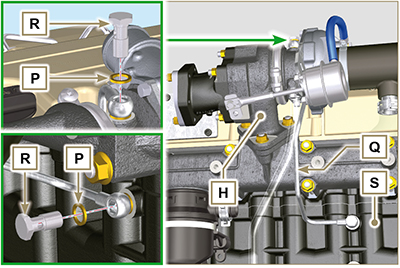 9.14.1 Válvula termostática   Importante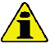 Sustituya siempre la junta A en cada montaje.
Compruebe la integridad de la junta de estanquidad A y móntela en la válvula termostática B .Coloque la válvula termostática B en el alojamiento de la cabeza C (detalle D ).Apriete la tapa E con los tornillos F en la cabeza C (par de apriete de 10 Nm ).
Fig 9.84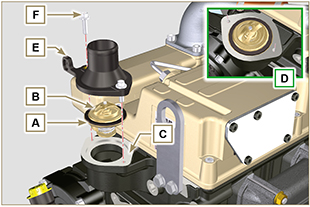 9.14.2 Bomba del refrigerante   Importante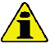 Sustituya siempre la junta de estanquidad L en cada montaje.
Fije la bomba G con los tornillos H interponiendo la junta L (par de apriete de 25 Nm ).
Fig 9.85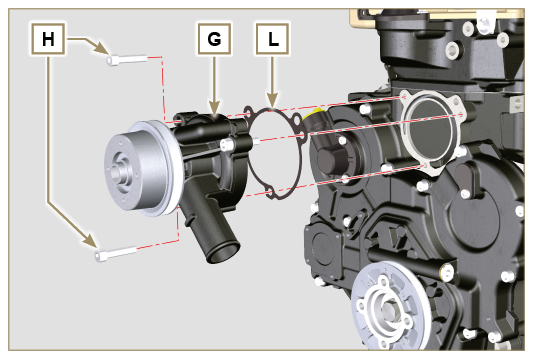 9.14.3 Manguitos Oil CoolerConecte el manguito Q1 a la bomba refrigerante G y al Oil Cooler M .Conecte el manguito Q2 a la bancada R y al Oil Cooler M .Fije el manguito Q trámite la abrazadera P en el Oil Cooler M .Fije la abrazadera Y mediante el tornillo S (par de apriete a 22 Nm - ST_05 ).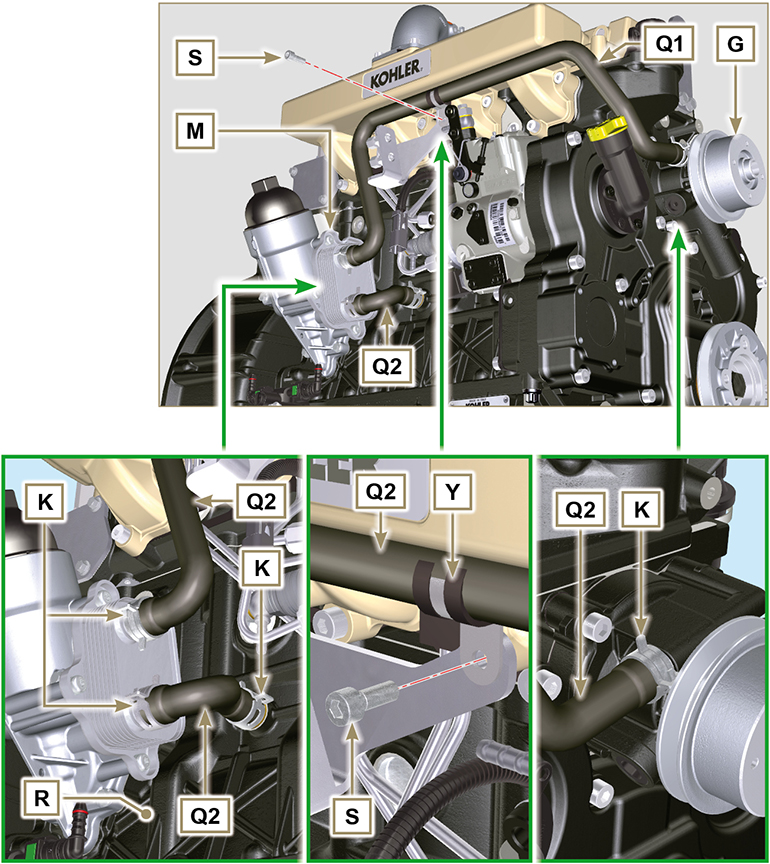 Fig 9.869.14.3 Manguitos Oil CoolerConecte el manguito Q1 a la bomba refrigerante G y al Oil Cooler M .Conecte el manguito Q2 a la bancada R y al Oil Cooler M .Fije el manguito Q trámite la abrazadera P en el Oil Cooler M .Fije la abrazadera Y mediante el tornillo S (par de apriete a 22 Nm - ST_05 ).Fig 9.869.15.1 Sensores y interruptores9.15.1 Sensores y interruptores9.15.1.1 Sensor de temperatura del refrigeranteApriete el sensor D en la cabeza E (par de apriete de 20 Nm ).
Fig 9.87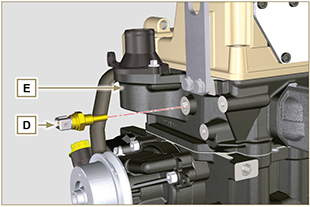 9.15.1.2 Interruptor de presión del aceite
Apriete el presostato F en la bancada G (par de apriete de 35 Nm ).
Fig 9.88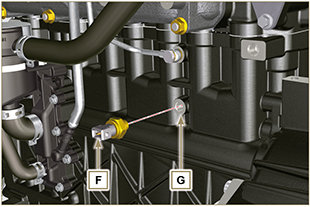 9.15.1.3 Sensor de presencia de agua en el filtro del combustibleLubrique e introduzca la junta AA en el sensor AB .Fije el sensor AB al cartucho AC (par de apriete de 5 Nm ).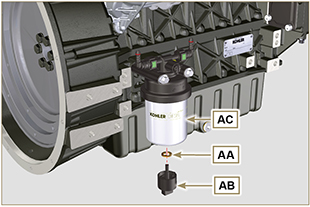 Fig 9.899.15.2 AlternadorMonte la abrazadera G en la cabeza con el tornillo H y la respectiva arandela, sin apretarla.Monte en el alternador el tornillo A con la respectiva arandela y el distanciador B .Monte el alternador C en la bancada F enroscando la tuerca E hasta el tope sin apretar.Monte el tornillo L y la respectiva arandela en el alternador C , sin apretar.Apriete el tornillo H (par de apriete de 25 Nm ).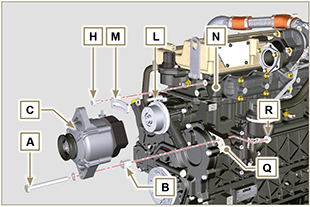 Fig 9.90 Importante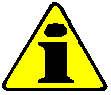 La correa se debe sustituir taxativamente en cada montaje, aunque no haya alcanzado las horas previstas para la sustitución.Introduzca la correa E en la poleas L .Empuje el alternador C en el sentido de la flecha D .Manteniendo en tensión el alternador C apriete primero el tornillo A (par de apriete de 25 Nm ) y seguidamente el tornillo B (par de apriete de 69 Nm [rosca M10] - 40 Nm [rosca M8] ).Controle la tensión de la correa E con el instrumento ( DENSO BTG-2 ), colocándolo en el punto P (la tensión debe estar comprendida entre los 200 y 230 N )Si los valores de tensión no corresponden, afloje los tornillos A y B , y repita las operaciones 7 , 8, 9 y 10 .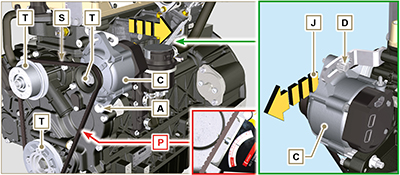 Fig 9.919.15.3 Motor de arranque   Importante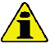 Quite la herramienta ST_34 si aún está presenteFije el motor Q con los tornillos R en la campana de empalme S (par de apriete de 45 Nm ).
Fig 9.92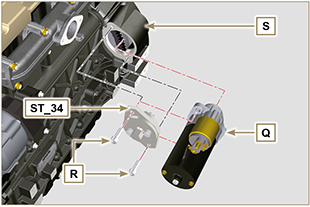 CONFIGURACIÓN BASECONFIGURACIÓN BASECONFIGURACIÓN BASECONFIGURACIÓN BASEBLOQUE MOTORBLOQUE MOTORBLOQUE MOTORBLOQUE MOTORComponenteRosca (mm)Apriete  (Nm)SelladorTornillo de fijación tapa de cierre del compartimento de purga (LADO DE DESCARGA)M6x110Tornillo de fijación bancada inferiorM12x1.253 Ciclos de apriete1° Ciclo402° Ciclo703° Ciclo120Tornillo de fijación bancada inferiorM8x1.252 Ciclos de apriete1° Ciclo202° Ciclo35Tornillo de fijación bielaM8x12 Ciclos de apriete1° Ciclo402° Ciclo85Tornillo de fijación Brida junta en el cigüeñalM6x110Tornillo de fijación de la tapa de cierre  3 a PTO (punto de fuerza)M8x1.2525Loctite 2701*Tapón de cierre del orificio lubrificación del engranaje locoM14x1.530Loctite 2701*Tapón de cierre del agujero de descarga del refrigeranteM16x1.550GRUPO CÁRTER DEL ACEITEGRUPO CÁRTER DEL ACEITEGRUPO CÁRTER DEL ACEITEGRUPO CÁRTER DEL ACEITEComponenteRosca (mm)Apriete  (Nm)SelladorTubo vapores aceiteM12x1,515Loctite 648Tornillo de fijación tubo aspiración aceiteM6x110Loctite 2701*Tornillo de fijación cárterM8x1.2525Tapón descarga aceiteM18x1.535GRUPO DE EMPALME (1a PTO)GRUPO DE EMPALME (1a PTO)GRUPO DE EMPALME (1a PTO)GRUPO DE EMPALME (1a PTO)ComponenteRosca (mm)Apriete  (Nm)SelladorTornillo de fijación campana de empalmeM10x1,550Tornillo de fijación volanteM12x1,25140ENGRANAJES DE DISTRIBUCIÓNENGRANAJES DE DISTRIBUCIÓNENGRANAJES DE DISTRIBUCIÓNENGRANAJES DE DISTRIBUCIÓNComponenteRosca (mm)Apriete  (Nm)SelladorTornillo de fijación perno engranaje intermedioM8x1.2525Tornillo de fijación engranaje mando árbol de levasM10x1100Tuerca de fijación engranaje en la bomba de inyección del combustibleM14x1.565GRUPO CABEZA MOTORGRUPO CABEZA MOTORGRUPO CABEZA MOTORGRUPO CABEZA MOTORComponenteRosca (mm)Apriete  (Nm)SelladorTapón desaireaciónM6x18Tornillo de fijación abrazadera elevaciónM8x1.2525Manguito inyectorM12x130Tornillo de fijación del cabezalM12x1.256 Ciclos de apriete1° Ciclo402° Ciclo703° Ciclo1004° Ciclo90°5° Ciclo90°6° Ciclo90°Tornillo de fijación perno balancinesM8x1,2525Tornillo de fijación capuchón balancinesM6x110SISTEMA INYECCIÓNSISTEMA INYECCIÓNSISTEMA INYECCIÓNSISTEMA INYECCIÓNComponenteRosca (mm)Apriete  (Nm)SelladorTornillo de fijación abrazadera inyectorM8x1.2520Tornillo perforado/pezón línea retorno en la cabezaM6x114Tornillo perforado de fijación línea retorno en los inyectoresM10x115Tuercas tubos inyección lado inyectorM12x1.525Tuercas tubos inyección lado bomba inyecciónM12x1.525Tornillo de fijación bomba inyecciónM8x1.2525Loctite 2701*Tornillo de bloqueo bomba de inyección de combustible...Tornillo perforado de entrega de combustible (en la bomba de inyección)M10x125Tornillo perforado retorno de combustible (en la bomba de inyección)M10x125Tornillo de desaireación de la bomba de inyección de (en el tornillo perforados de retorno)M6x122Tornillo de fijación filtro combustibleM8x1.2522COLECTOR ASPIRACIÓNCOLECTOR ASPIRACIÓNCOLECTOR ASPIRACIÓNCOLECTOR ASPIRACIÓNComponenteRosca (mm)Apriete  (Nm)SelladorTornillo fijación colector aspiraciónM8x1.2525Tornillo de fijación abrazadera aspiraciónM8x1.2525COLECTOR DESCARGACOLECTOR DESCARGACOLECTOR DESCARGACOLECTOR DESCARGAComponenteRosca (mm)Apriete  (Nm)SelladorEspárrago fijación colector descargaM8x1.2525Tuerca fijación colector descargaM8x1.2525Tuerca fijación brida de descarga/curva/silenciadorM8x1.2525CIRCUITO LUBRICACIÓNCIRCUITO LUBRICACIÓNCIRCUITO LUBRICACIÓNCIRCUITO LUBRICACIÓNComponenteRosca (mm)Apriete  (Nm)SelladorRacor fijación filtro aceiteM20x1.515Loctite 2701*Filtro aceiteM20x1.515Tornillo de fijación cárter bomba de aceiteTG610Tornillo de fijación cárter de distribuciónM8x1.2525Tornillo de fijación tapa en el cárter de distribuciónTG610Tornillo de fijación brida carga aceite lateral (en el cárter de distribución)TG610Tapón válvula sobrepresiónM16x1.550Tornillo de fijación tapa sistema de ventilación (en el capuchón balancines)M6x110POLEA DEL CIGUENALPOLEA DEL CIGUENALPOLEA DEL CIGUENALPOLEA DEL CIGUENALComponenteRosca (mm)Apriete  (Nm)SelladorTornillo de fijación poleaM16x1.5360MolyslipCIRCUITO REFRIGERANTECIRCUITO REFRIGERANTECIRCUITO REFRIGERANTECIRCUITO REFRIGERANTEComponenteRosca (mm)Apriete  (Nm)SelladorTornillo de fijación tapa válvula termostáticaM6x110Tornillo de fijación de la bomba del refrigeranteM8x1.2525COMPONENTES ELÉCTRICOSCOMPONENTES ELÉCTRICOSCOMPONENTES ELÉCTRICOSCOMPONENTES ELÉCTRICOSComponenteRosca (mm)Apriete  (Nm)SelladorSensor temperatura refrigeranteM12x1.520 max.Interruptor presión del aceiteM12x1.535Sensor presencia de agua en el combustible5Tornillo de fijación abrazadera alternadorM8x1.2525Tornillo de fijación alternadorM8x1.2540Tornillo de fijación alternadorM10x1.569Tornillo de fijación motor de arranqueM10x1.545Tuerca de fijación cable de alimentación (motor de arranque)M8x1.2510COMANDOSCOMANDOSCOMANDOSCOMANDOSComponenteRosca (mm)Apriete  (Nm)SelladorTornillo de fijación soporte de aceleradorM6x110COMPONENTES OPCIONALES (CAP. 11)COMPONENTES OPCIONALES (CAP. 11)COMPONENTES OPCIONALES (CAP. 11)COMPONENTES OPCIONALES (CAP. 11)VARILLA NIVEL ACEITE EN EL CABEZALVARILLA NIVEL ACEITE EN EL CABEZALVARILLA NIVEL ACEITE EN EL CABEZALVARILLA NIVEL ACEITE EN EL CABEZALComponenteRosca (mm)Apriete (Nm)SelladorTornillo de fijación tubo varilla nivel del aceiteM6x110HEATERHEATERHEATERHEATERComponenteRosca (mm)Apriete (Nm)SelladorTornillo de fijación brida aspiración con HeaterM8x1.2522ALTERNADOR CON CORREA POLY-VALTERNADOR CON CORREA POLY-VALTERNADOR CON CORREA POLY-VALTERNADOR CON CORREA POLY-VComponenteRosca (mm)Apriete (Nm)SelladorTornillo de fijación tensor de correaM10x1.548Tuerca de bloqueo tornillo de posición del tensor de correaM10x1.545Tornillo de fijación abrazadera alternadorM8x1.2525Tornillo de fijación alternador (superior)M8x1.2525Tornillo de fijación alternador (inferior)M8x1.2540Tornillo de fijación placa de desplazamiento del tensor de correaM8x1.2525ENGRANAJE LOCO (PARA 3 a /4 a PTO)ENGRANAJE LOCO (PARA 3 a /4 a PTO)ENGRANAJE LOCO (PARA 3 a /4 a PTO)ENGRANAJE LOCO (PARA 3 a /4 a PTO)ComponenteRosca (mm)Apriete (Nm)SelladorTornillo perforado fijación engranajeM14x1.5Consulte el Apar. >>Molyslip3 a PTO3 a PTO3 a PTO3 a PTOComponenteRosca (mm)Apriete (Nm)SelladorTornillo de fijación soporte bombaM8x1.2525Loctite 2701*Tornillo de fijación bombaM8x1.25254 a PTO4 a PTO4 a PTO4 a PTOComponenteRosca (mm)Apriete (Nm)SelladorTornillo de fijación soporte árbol acanaladoM8x1.2525Loctite 2701*Tornillo de fijación tapa (lado 3 a PTO)M8x1.2525Tornillo de fijación soporte bombaTG610Tornillo de fijación bombaM8x1.2525ÁARBOLES EQUILIBRADORES (4 CILINDROS)ÁARBOLES EQUILIBRADORES (4 CILINDROS)ÁARBOLES EQUILIBRADORES (4 CILINDROS)ÁARBOLES EQUILIBRADORES (4 CILINDROS)ComponenteRosca (mm)Apriete (Nm)SelladorTornillo de fijación chapa cierre cajaM6x18Tornillo de fijación soporte árbolesM10x1.550FILTRO ACEITE A DISTANCIAFILTRO ACEITE A DISTANCIAFILTRO ACEITE A DISTANCIAFILTRO ACEITE A DISTANCIAComponenteRosca (mm)Apriete (Nm)SelladorRacor fijación cabezal y Oil Cooler en bancadaM20x1.525Loctite 2701*Nipplo en cabezal bancada y soporte filtro aceiteM14x1.540Racor tubo en cabezal bancadaG3/830Racor tubo en el soporte filtroG3/835Filtro aceiteM20x1.520Tapón desaireación cabezal soporte filtroM8x1.2525CIRCUITO ASPIRACIÓNCIRCUITO ASPIRACIÓNCIRCUITO ASPIRACIÓNCIRCUITO ASPIRACIÓNComponenteRosca (mm)Apriete (Nm)SelladorTornillo de fijación placa soporte filtro aire (en campana de
empalme)M8x1.2525Tornillo de fijación soporte filtro aireM8x1.2525CIRCUITO DESCARGACIRCUITO DESCARGACIRCUITO DESCARGACIRCUITO DESCARGAComponenteRosca (mm)Apriete (Nm)SelladorTornillo de fijación abrazadera soporte silenciadorM8x1.2525Tornillo de fijación silenciador en la abrazaderaM8x1.2525Tuerca de fijación del silenciadorM8x1.2525CIRCUITO REFRIGERACIÓNCIRCUITO REFRIGERACIÓNCIRCUITO REFRIGERACIÓNCIRCUITO REFRIGERACIÓNComponenteRosca (mm)Apriete (Nm)SelladorTornillo de fijación del ventiladorM6x110Tornillo de fijación soporte radiadorM16x1.5150Tornillo de fijación transportador en radiadorM6x110Tornillo de fijación abrazadera inferior radiadorM8x1.2525Antivibrador en el radiadorM8x1.2525Tuerca de fijación antivibrador radiador (en la abrazadera inferior)M8x1.2525Tuerca fijación antivibración y abrazadera (superior)M6x110Tornillo de fijación abrazadera superior (en cabezal del motor)M8x1.2525Tornillo de fijación protecciones lateralesM6x110SOPORTE MOTORSOPORTE MOTORSOPORTE MOTORSOPORTE MOTORComponenteRosca (mm)Apriete (Nm)SelladorTornillo de fijación de los pies laterales (en campana de empalme o semi-bancada)M12x1.7550Tornillo de fijación del pie delanteroM16x1.5200CÁRTER DE ACEITE CON ESTRUCTURA PORTANTECÁRTER DE ACEITE CON ESTRUCTURA PORTANTECÁRTER DE ACEITE CON ESTRUCTURA PORTANTECÁRTER DE ACEITE CON ESTRUCTURA PORTANTEComponenteRosca (mm)Apriete (Nm)SelladorTornillo de fijación campana de empalmeM10x1.585Tornillo de fijación campana de empalmeM16x2270Tornillo de fijación cárterM8x1.2547Tornillo de fijación tubo by-passM6x110   Importante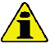 Antes de proseguir la operacion ver  Apar. 3.3.2 .No utilice el motor con el nivel de aceite debajo del mínimo.Desenrosque el tapón de repostado del aceite A o el tapón de repostado del aceite C si el tapón A no estuviera accesible.Reposte con aceite del tipo y cantidad indicados ( Tab. 2.2 ).
Fig 10.1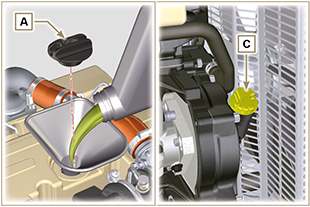 Quite la varilla de nivel del aceite B y controle que el nivel esté cerca pero no supere el MÁX.Reposte si el nivel no está cerca del MÁX y vuelva a introducir correctamente la varilla de nivel de aceite B.Vuelva a enroscar el tapón A o C .
NOTA: Véase el Apar. 11.1 para las diferentes configuraciones de la varilla de nivel de aceite.
Fig 10.2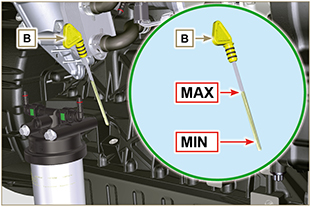 NOTA: Pulse para ver el procedimientohttps://www.youtube.com/embed/A5WuDZuItu4?rel=0   Importante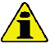 Antes de proseguir la operacion ver  Apar. 3.3.2 .Enrosque el tapón E , sustituyendo la junta de cobre D (par de apriete de 2 Nm ).

Fig 10.3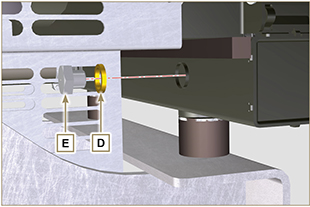 Reposte el radiador con líquido refrigerante (Consulte el Par. 2.6 per le specifiche del liquido).El líquido debe cubrir los tubos dentro del radiador hasta unos 5 mm.Para motores con recipiente de expansión separado, introduzca el líquido hasta la referencia de nivel máximo.Afloje el tornillo F en la cabeza H , deje salir el aire que pueda haber y atornille el tornillo F (par de apriete de 8 Nm - Fig. 10.6 ).Arranque el motor sin el tapón A en el radiador o B en el recipiente de expansión C .
Fig 10.4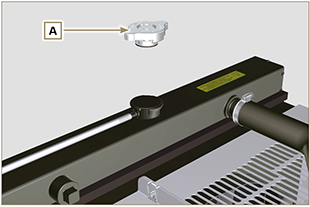 Mantenga el régimen mínimo de rotación hasta que baje y se estabilice el nivel del líquido refrigerante (el tiempo de espera varía según la temperatura ambiente).Pare el motor y espere a que alcance la temperatura ambiente.Reposte hasta el nivel MÁX . si está presente el recipiente de expansión C .Si no hay recipiente de expansión el líquido debe cubrir los tubos dentro del radiador unos 5 mm.
No llene completamente el radiador, deje un volumen libre adecuado para que se expanda el líquido refrigerante.Enrosque el tapón A del radiador o B del recipiente de expansión C.   Advertencia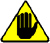 Antes de volver a arrancar, asegúrese de que el tapón en el radiador o en el recipiente de expansión, estén montados correctamente para evitar pérdidas de líquido o de vapor con temperaturas elevadas.Después de algunas horas de funcionamiento apagar el motor y esperar a que alcance la temperatura ambiente.
Compruebe y restablezca si es necesario el nivel del líquido refrigerante.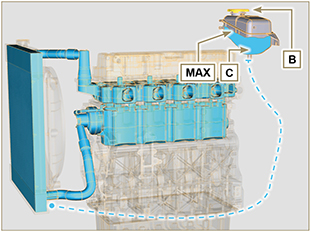 Fig 10.5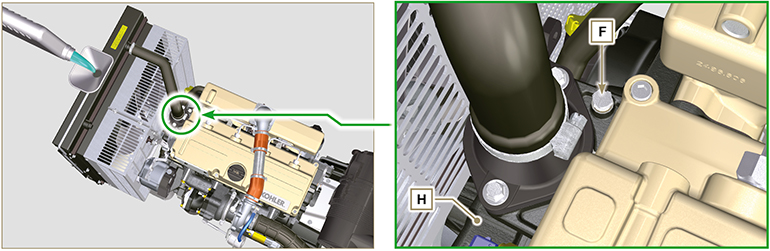 Fig 10.6Fig 10.6NOTA: Pulse para ver el procedimientohttps://www.youtube.com/embed/XuR1tlU2zmo?rel=0   Importante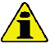 Antes de proseguir la operacion ver  Apar. 3.3.2 .11.1.1 ControlExtraiga la varilla B en el sentido de la flecha A.Compruebe que la marca dejada por el aceite en la varilla se encuentre entre las marcas MÍN . y MÁX .
Fig 11.1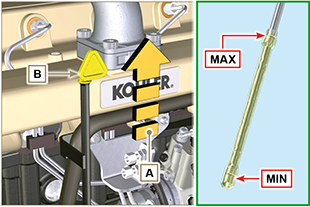 11.1.2 Sustitución
11.1.2.1 DesmontajeDesatornille el tornillo D .Extraiga el tubo varilla del aceite E en el sentido de la flecha F.
Fig 11.2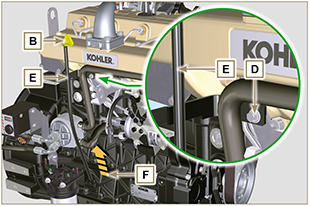 11.1.2.2 Montaje   Importante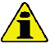 Cada vez que se realice un montaje sustituya la junta de estanquidad G .Introduzca la junta G en el asiento K del tubo E .Introduzca el tubo E en la bancada F .
Fig 11.3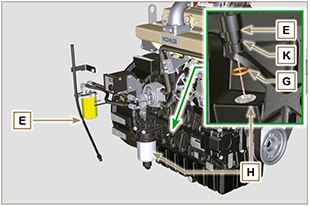 Apriete el tubo varilla de aceite E con el tornillo D en el colector L (par de apriete de 10 Nm ).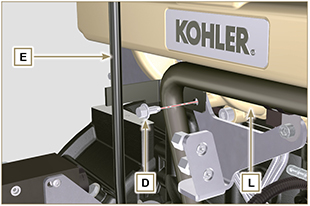 Fig 11.4NOTA: Compruebe la integridad de las juntas de estanqueidad J .Introduzca la varilla B dentro del tubo E .
Fig 11.5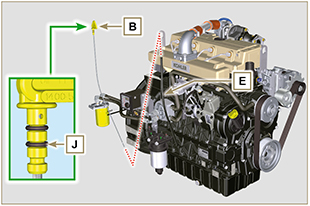    Importante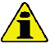 Antes de proseguir la operacion ver  Apar. 3.3.2 .11.2.1 DesmontajeDesatornille los tornillos A con las respectivas arandelas y quite el cable de masa B .Quite la brida C junto al manguito D .Quite el Heater E y las respectivas juntas F .
Fig 11.6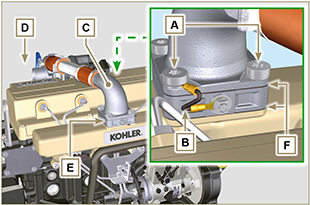 11.2.2 Montaje   Importante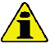 Sustituya las juntas de estanqueidad F cada vez que se realice un montaj.
Coloque en el colector G primero la junta F , después el nuevo Heater E , la segunda junta F , la brida C , las arandelas H , los tornillos A y el cable B .Fije la brida H con los tornillos A (par de apriete de 22 Nm ).Fije el cable de masa B con la tuerca J y la respectiva arandela en el Heater E .
Fig 11.7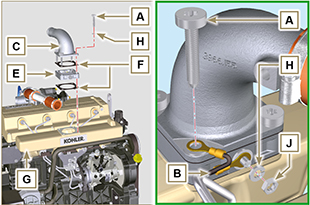    Importante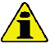 Antes de proseguir la operacion ver  Apar. 3.3.2 .11.3.1 DesmontajeDesatornille el tornillo A y quite el grupo del engranaje B .
Fig 11.8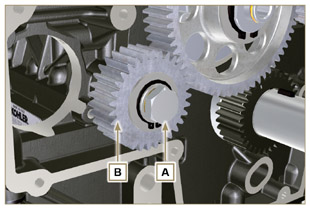 2.   Quite el anillo de retención C del asiento del perno D .
3.   Extraiga del perno D la arandela de apoyo E , el engranaje B , el anillo de apoyo F y el casquillo G .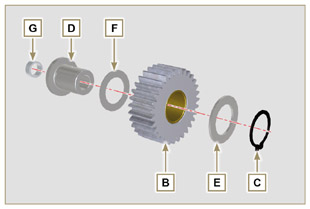 Fig 11.911.3.2 MontajeIntroduzca en el perno D :
- El anillo de apoyo F (con un espesor menor).
- El engranaje B .
- El anillo de apoyo E .
- El anillo de retención C .Introduzca el casquillo G en la bancada L .  
Fig 11.10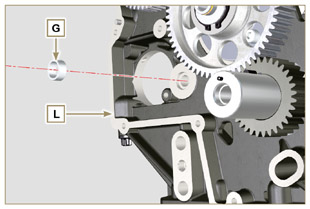    Importante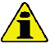 Cada vez que se realice un montaje, sustituya la arandela H .
Componente modificado, ver circular técnica 700019 - 700021 .Compruebe que el tornillo perforado A no tenga impurezas en su interior.
Posicione el grupo del engranaje B en el agujero J usando el casquillo G para el centrado.Fije el engranaje B con el tornillo A interponiendo la arandela H (par de apriete de ver circular técnica 700019 - 700021 ).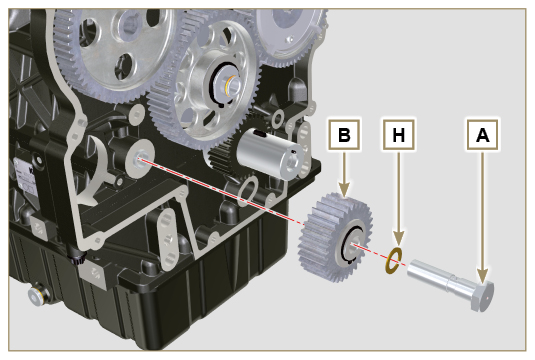 Fig 11.11   Importante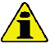 Antes de proseguir la operacion ver  Apar. 3.3.2 .11.4.1 DesmontajeDesatornille los tornillos A y extraiga la bomba B .
Fig 11.13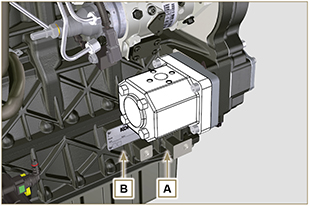 Extraiga el anillo de centrado C y las respectivas juntas.Desatornille los tornillos N .
Fig 11.14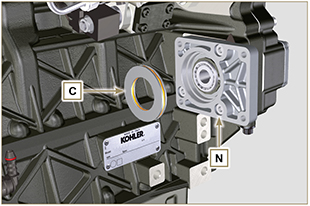 Quite la brida F junto con los componentes D, E, G y H siguiendo la flecha P .Quite la junta J .
Fig 11.15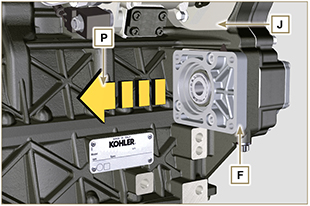 Quite el anillo de retención D y el anillo de apoyo E .Extraiga el engranaje H y el anillo de apoyo G de la brida F en el sentido de la flecha Q .
Fig 11.16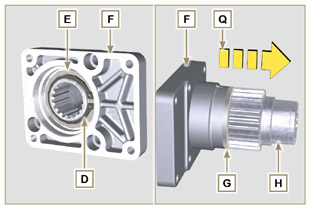 11.4.2 Montaje   Importante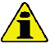 Cada vez que se realice un montaje, sustituya la junta J .Lubrique el engranaje H con aceite.Sustituya siempre los tornillos N con nuevos, o como alternativa aplique Loctite 2701.Introduzca el engranaje H en la brida F en el sentido de la flecha R interponiendo el anillo de apoyo G .Introduzca el anillo de apoyo E en la brida F y bloquee el engranaje H con el anillo de retención D .Coloque la brida F en la bancada K interponiendo la junta J , introduciendo el engranaje H en la bancada K .
Fig 11.17


Fig 11.18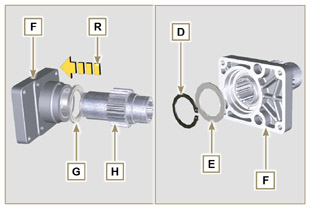 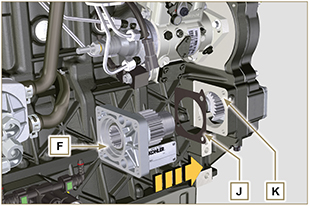 Fije la brida F con los tornillos N (par de apriete de 25 Nm ).   Importante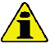 Cada vez que se realice un montaje, sustituya las juntas P y Q .Introduzca el anillo de centrado C en la brida F hasta el tope.
Fig 11.19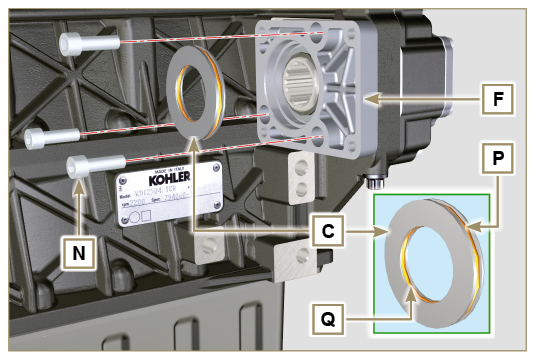 Introduzca la bomba B en la brida F engranando el engranaje H .Fije la bomba B con los tornillos A en la brida F (par de apriete de 25 Nm ).
Fig 11.20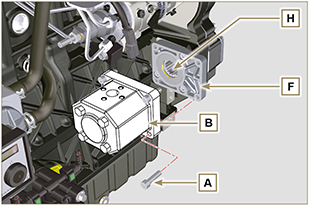    Importante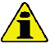 Antes de proseguir la operacion ver  Apar. 3.3.2 .11.5.1 Desmontaje
Desatornille los tornillos A y extraiga la bomba B .
Fig 11.22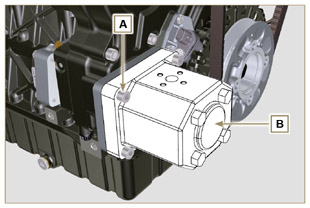 Desatornille los tornillos C y extraiga la brida D .
Fig 11.23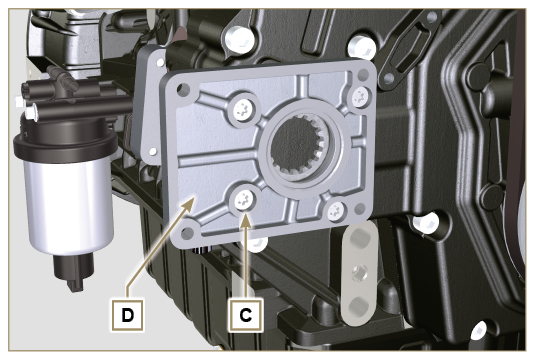 Desatornille los tornillos E y extraiga la tapa F .
Fig 11.24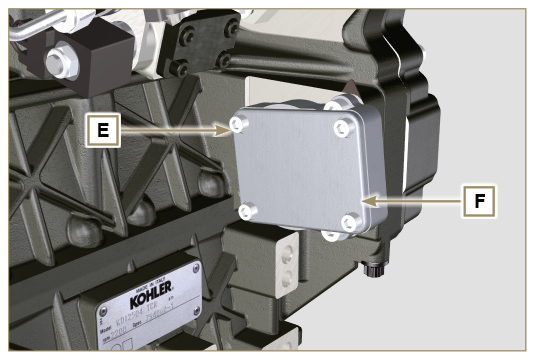 Desatornille los tornillos G y quite la brida K junto a los componentes H, J, M, N e P .
Fig 11.25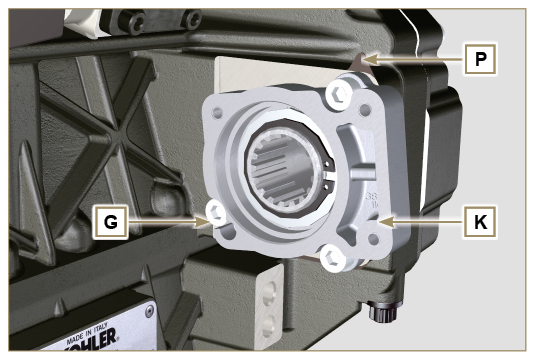 Quite el anillo de retención H y el anillo de apoyo J de la brida K .Extraiga el engranaje N y el anillo de apoyo M de la brida K .
Fig 11.26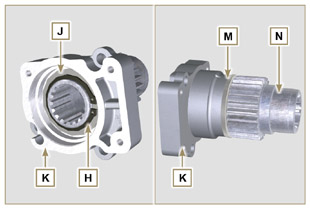 11.5.2 Montaje   Importante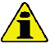 Cada vez que se realice un montaje, sustituya la junta P .Lubrique el engranaje N con aceite.Sustituya siempre los tornillos G con nuevos, o como alternativa aplique Loctite 2701 .
Introduzca el engranaje N en la brida K en el sentido de la flecha W interponiendo el anillo de apoyo M .Introduzca el anillo de apoyo J en la brida K y bloquee el engranaje N con el anillo de retención H .
Fig 11.27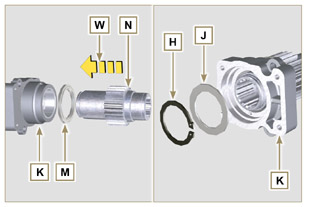 Coloque la brida K en la bancada Q interponiendo la junta P , y aplique el engranaje N en la bancada Q.
Fig 11.28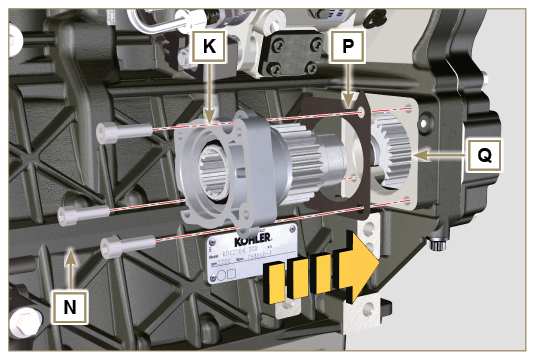 Fije la brida K con los tornillos G (par de apriete de 25 Nm ).
Fig 11.29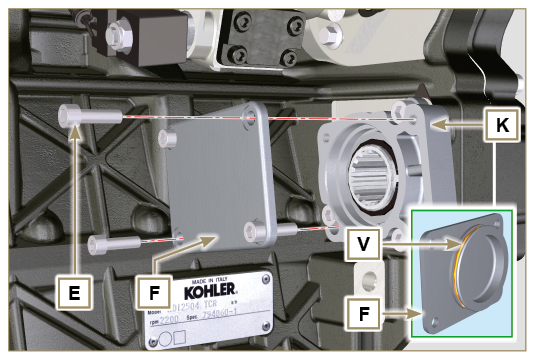    Importante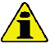 Cada vez que se realice un montaje, sustituya la junta V.Introduzca la junta V en la tapa F , introduzca y coloque la tapa F en la brida K .Fije la tapa F con los tornillos E (par de apriete de 25 Nm ) en la brida K .
Fig 11.30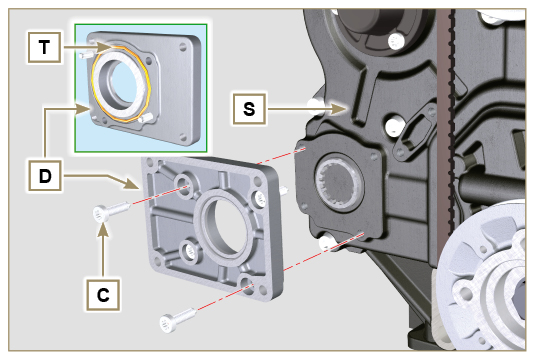    Importante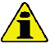 Cada vez que se realice un montaje, sustituya la junta T.Coloque y fije la brida D con los tornillos C en el cárter S (par de apriete 10 Nm - ST_06 ).
Fig 11.31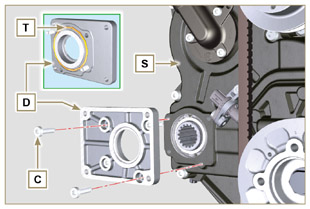    Importante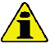 Cada vez que se realice un montaje, sustituya la junta U.Coloque la junta U en la brida D .Fije la bomba B con los tornillos A (par de apriete de 25 Nm ) en la brida D .
Fig 11.32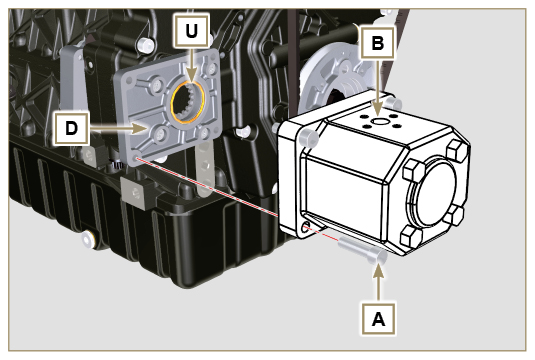 11.6.1 InformaciónLas bombas hidráulicas en la 3a y la 4a PTO se pueden instalar al mismo tiempo.
En algunas configuraciones se tiene también el anillo de centrado C en la 4a PTO.     Importante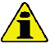 Para el desmontaje o instalación, consulte los Apar. 11.4 , Apar. 11.5 y Apar. 11.6 .Cada vez que se realice un montaje, sustituya las juntas del anillo B y C y de las bridas de soporte D y K .Lubrique el engranaje H con aceite.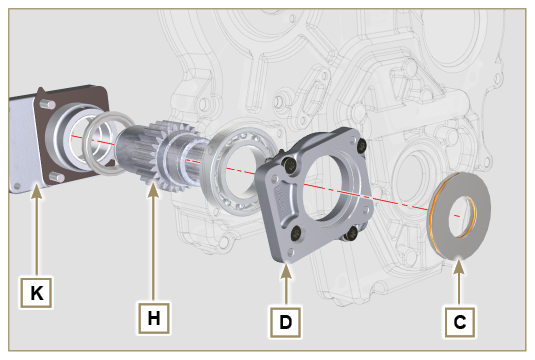 Fig. 11.33   Importante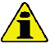 Antes de proseguir la operacion ver  Apar. 3.3.2 .Desenganche los dos ganchos A y quite la tapa B del cuerpo C.Extraiga el cartucho D.
Fig 11.34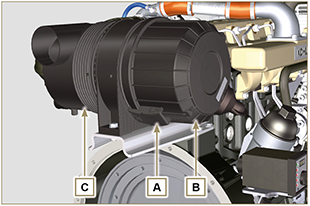 Introduzca el nuevo cartucho D dentro del cuerpo del filtro C .Fije la tapa B con los ganchos A .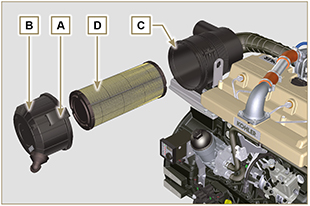 Fig. 11.3511.9.1 DesmontajeRealice las operaciones descritas en el  Apar. 5.2 .   Importante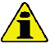 Antes de proseguir la operacion ver  Apar. 3.3.2 .Para la sustitución del cartucho, consulte las operaciones 6 (Par. 11.9.1) y 2 (Par. 11.9.2) .Para desmontar los tubos B y C , bloquee con una llave los racores K, H (Fig. 11.37) y L (Fig. 11.38) para evitar que se desenrosquen y se quiten junto con las tuercas A , con la consiguiente pérdida de aceite.Desenrosque las tuercas A y quite los tubos B y C.
Fig 11.36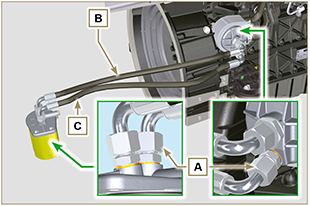 Desenganche las abrazaderas D y desconecte los tubos E y F del Oil Cooler G .Desenrosque y quite el racor H junto con su junta de cobre del cabezal J .Desatornille y quite:
    - el racor K con la junta de cobre
    - el Oil Cooler G y las respectivas juntas
    - el cabezal J .
Fig 11.37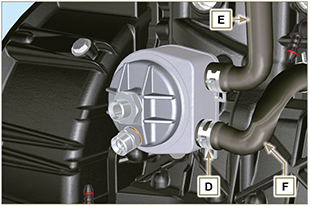 Desatornille los racores L , y quite las juntas de cobre del soporte M .Desenrosque el cartucho N junto a su junta del soporte M .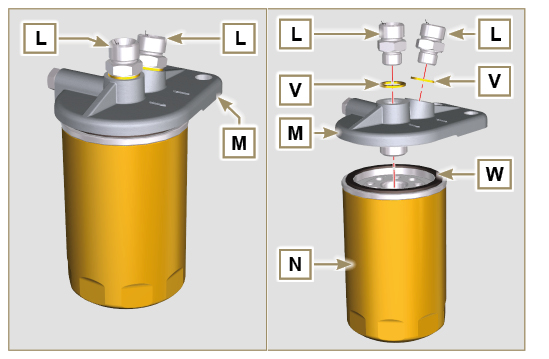 Fig 11.3811.9.2 Montaje   Importante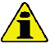 Cada vez que se realice un montaje, sustituya la junta V .Cada vez que se realice un montaje, sustituya las juntas P, Q, y U .Lubrique con aceite las juntas P, Q antes del montaje.Apriete los racores L en el soporte M interponiendo las juntas V (par de apriete de 40 Nm ).Lubrique la junta W y apriete el cartucho N en el soporte M (par de apriete de 20 Nm ).Introduzca la junta P en el asiento del racor K .Introduzca el cabezal J en el racor K y la junta Q en el asiento del cabezal J .Introduzca el Oil Cooler G en el racor K y la junta R en el asiento del Oil Cooler G .Fije en la bancada S el Oil Cooler G y la abrazadera J mediante el racor K (par de apriete a 25 Nm + Loctite 2701 en la rosca) colocados como en Fig. 11.39 .Apriete el racor H en la cabezal J interponiendo la junta U (par de apriete de 40 Nm ).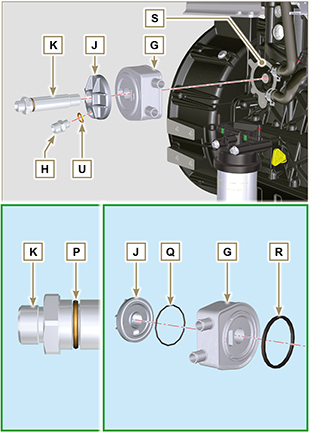 Fig 11.39Conecte el tubo B en el racor central del soporte M y del cabezal J .Conecte el tubo C en el racor lateral del soporte M y del cabezal J .Apriete las tuercas A en el cabezal J (par de apriete de 30 Nm ).Apriete las tuercas A en el soporte M (par de apriete de 35 Nm ).   Importante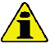 Compruebe que estén apretados correctamente los racores K, H (Fig. 11.37) y L (Fig. 11.38) (par de apriete de 40 Nm ).  
Fig 11.40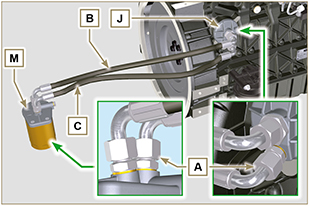    Importante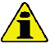 Antes de proseguir la operacion ver  Apar. 3.3.2 .Afloje la tuerca B y atornille manualmente el tornillo C hasta tocar el perno D .
Fig 11.41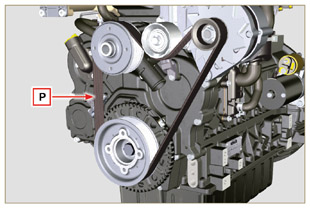 Desatornille el tornillo E alrededor de 32 mm (A) .Desatornille el tornillo C .NOTA: El tensor de correa F se moverá en dirección de la flecha M , de no ser así, muévalo de forma manual.
Fig 11.42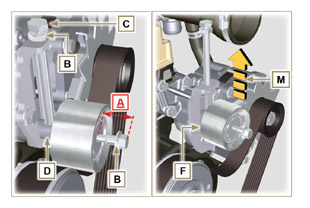 Quite la correa H e instale la nueva.
NOTA: Asegúrese de que el perfil interno de la correa H esté introducido correctamente dentro de las ranuras de las poleas A (como se ilustra en D1 y
D2 ).
Fig 11.43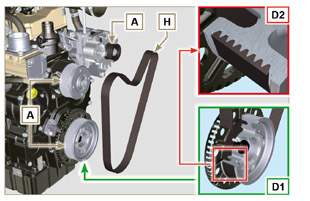 Atornille el tornillo C , para desplazar el perno D al tope de la guía estriada.Apriete el tornillo E (par de apriete de 45 Nm ).Mantenga detenido con una llave el tornillo C y apriete la tuerca B en la plancha L para bloquear el tornillo C (par de apriete de 45 Nm ).Compruebe en el punto P (Fig. 11.8) la tensión de la correa. El control con vibración se encuentra entre los 149 y los 196 Hz.NOTA: Después de 15 minutos de funcionamiento del motor, repita el punto 8 .
Fig 11.44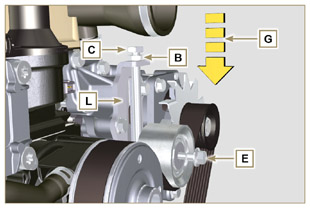    Importante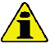 Antes de proseguir la operacion ver  Apar. 3.3.2 .11.4.1 DesmontajeRealice las operaciones desde el punto 1 hasta el 3 del Apar. 11.9 .Quite la correa H ( Fig. 11.43 ) .Desatornille y quite el tornillo A .Desatornille completamente el tornillo B y quite el tensor de correa C .
Fig 11.45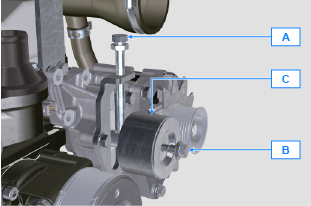 Desatornille los tornillos D y quite la plancha E y el perno F .
Fig 11.46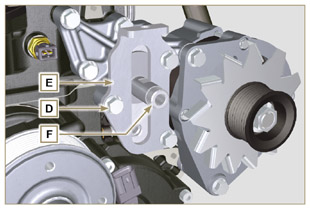 Desatornille los tornillos G y H y quite el alternador L .
Fig 11.47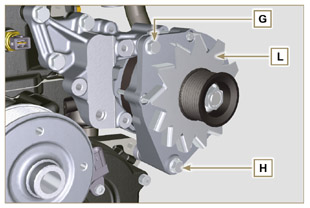 Desatornille los tornillos M y quite la abrazadera N .
Fig 11.48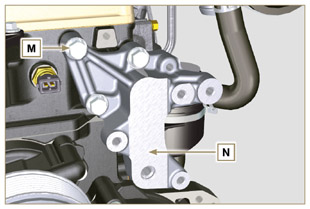 11.4.2 MontajeFije la abrazadera N con los tornillos M en la cabeza P (par de apriete de 25 Nm ).
Fig 11.49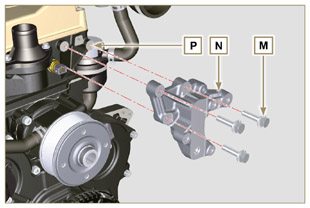 Introduzca el tornillo H en el agujero del alternador L .Introduzca el distanciador R en el tornillo H (entre el alternador y la bancada).Atornille manualmente el tornillo H en la bancada Q.Oriente el segundo agujero del alternador L con el agujero de la abrazadera N , fije el alternador L con el tornillo G (par de apriete de 25 Nm ) en la abrazadera N y seguidamente el tornillo H (par de apriete de 25 Nm ).
Fig 11.50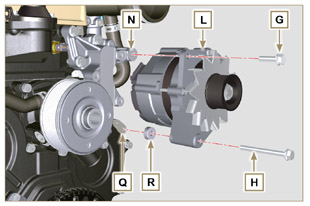 Introduzca el perno F en la ranura de la plancha E .Oriente el perno F con el plano S (de apoyo para el tornillo A ) hacia arriba.Fije la plancha E con los tornillos D en la abrazadera N (par de apriete de 25 Nm ).
Fig 11.51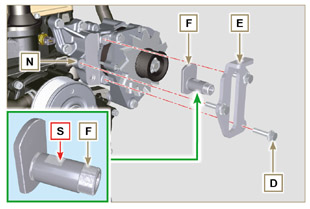 Inserte el tornillo B en la placa C1 y en la rueda loca C .Atornille manualmente el tornillo B en el perno F hasta el tope.
Desatornille de nuevo una vuelta el tornillo B .
NOTA: El tornillo B debe sobresalir alrededor de 32 mm (A) del plano del tensor de correa C (detalle X)Instale la nueva correa H ( Fig. 11.43 ) .Atornille el tornillo A en la plancha E hasta el tope en el perno F .Realice las operaciones desde el punto 6 hasta el 8 del Apar. 11.9.
Fig 11.52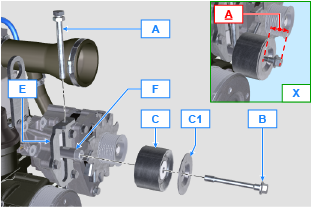 11.11.1 Flywheel (J) disassemblyExecute the operations described in Par. 7.11.1 .11.11.2 Plate/flange housing (L) disassemblyLoosen supplementary capscrews A and B .Execute the operations described in Par. 7.11.2 .Remove housing or plate L .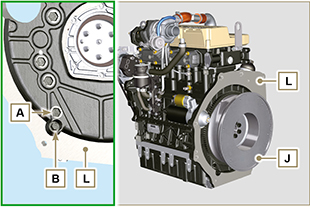 Fig. 11.5311.11.3 Oil sump disassemblyExecute the operations described in Par. 5.2 .Loosen capscrews C and remove bypass tube D .Loosen capscrews E and remove oil sump F .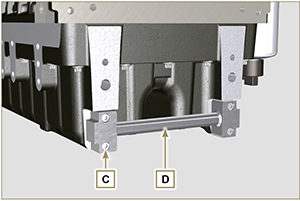 Fig. 11.5411.11.4 Oil sump assemblyMake sure contact surfaces G of oil sump F and crankcase H have no impurities.Apply a sealing bead of approximately 2.5 mm ( Loctite 5660 ) onto surface G of crankcase H .Place oil sump F onto crankcase H in correspondence with the fastening holes (use tool ST_18 ).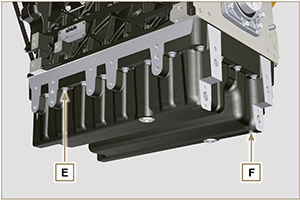 Fig. 11.55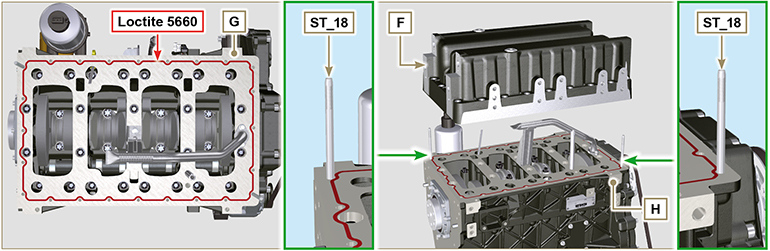 Fig. 11.56Fig. 11.56Apply capscrews E into the fastening holes and use torque at 10 Nm .Loosen capscrews E , leaving approximately 1 mm leeway ( position A ) between the neck surface of capscrews E and oil sump F .Place flange housing or plate L onto crankcase H , complying with centring tap pins M .Using 2 capscrews A , fasten housing or plate L onto crankcase H (tightening torque at  20 Nm ).Using 2 capscrews A , fasten housing or plate L onto oil sump F (tightening torque at 20 Nm ).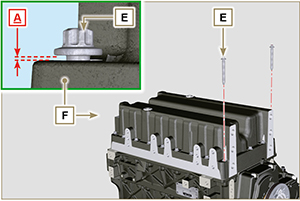 Fig. 11.57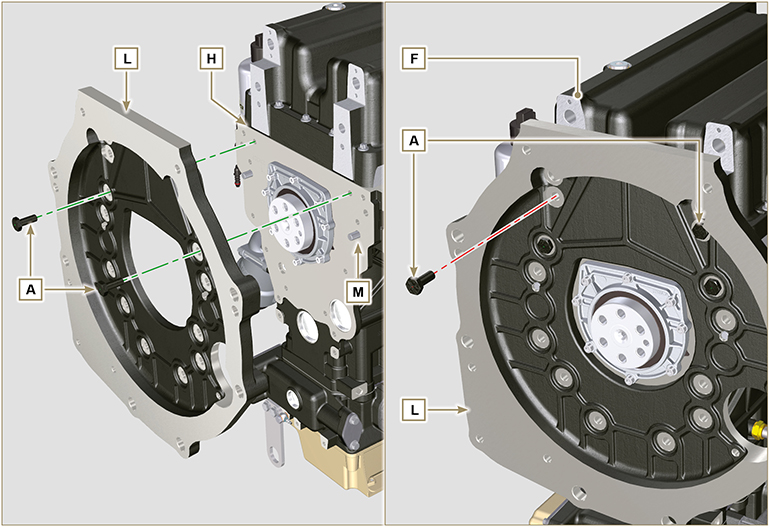   Fig. 11.58  Fig. 11.58Fasten oil sump F by tightening capscrews E and strictly following the order shown in Fig. 11.59 (tightening torque at  20 Nm ).Loosen capscrews A and remove housing or plate L ( Fig. 11.58 ).Fasten oil sump F by tightening capscrews E and strictly following the order shown in Fig. 11.59 (tightening torque at  47 Nm ).
Desenroscar nuevamente el tornillo 1  y ajustarlo a 47 Nm .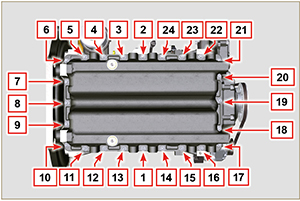 Fig. 11.59Insert gaskets N into seats P of bypass tube D .Fasten bypass tube D onto oil sump F using capscrews C (tightening torque at 10 Nm ).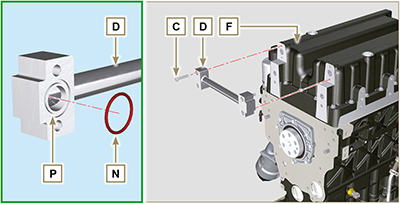 Fig. 11.6011.11.5 Flange plate / housing assemblyExecute the operations described in point 6 of Par. 11.11.4 .Fasten housing or plate L by using capscrews A and strictly following the order shown in Fig. 11.61 (tightening torque at 85 Nm ).Fasten housing or plate L by using capscrews B (tightening torque at 270 Nm ).11.11.6 Flywheel assemblyExecute the operations described in Par. 9.5.2 .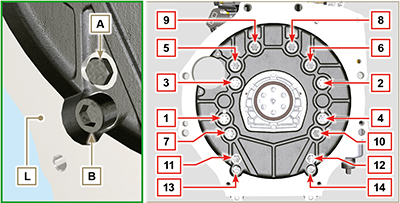 Fig. 11.61   Importante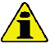 Antes de proseguir la operacion ver  Apar. 3.3.2 .El manguito A debe estar completamente limpio y no dañado.El cartucho del filtro del aire B y su alojamiento C deben estar completamente limpios y sin impurezas.
Fig 12.1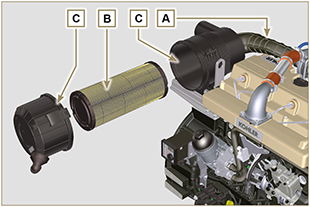    Importante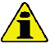 Antes de proseguir la operacion ver  Apar. 3.3.2 .El control se realiza realizando un ligero aplastamiento o flexión, a lo largo de todo el recorrido del tubo/manguito y cerca de las abrazaderas de fijación.


Los componentes deben cambiarse si se observan grietas, rasgaduras, cortes o pérdidas y si no tienen buena elasticidad.
Controle el estado de todos los manguitos de goma A .Controle si hay pérdidas de aire, agua, aceite o carburante cerca de sus sujeciones.
Fig 12.2


Fig 12.3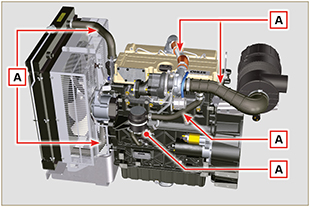 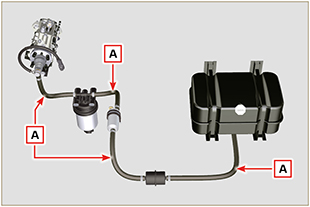    Importante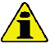 Antes de proseguir la operacion ver  Apar. 3.3.2 .Controle que no haya pérdidas cerca de las zonas A .
Ponga en marcha el motor al mínimo de revoluciones o sin carga, controle si cerca de las zonas A hay pérdidas.Es de todas formas necesario controlar también la estanqueidad en todos los componentes principales y sus planos de contacto como: - semibancadas y sello del aceite (lado 1a PTO)

- cárter del aceite y tapones de descarga

- cabeza del motor y sus componentes ensamblados

- capuchón de los balancines

- cárter de distribución y sello del aceite (lado 2a PTO)

- alojamiento de la varilla de nivel del aceite o tubo de soporte de la varilla.
NOTA: Realice los controles descritos en el Punto 1 y 2 periódicamente y durante las intervenciones de mantenimiento.Es necesario controlar las pérdidas
también para los componentes que no están relacionados.Si es necesario desmonte los componentes afectados por la pérdida y averigüe las posibles causas.
Los componentes se deben sustituir si no garantizan la estanqueidad.
Fig 12.4


Fig 12.5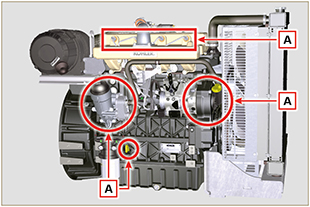 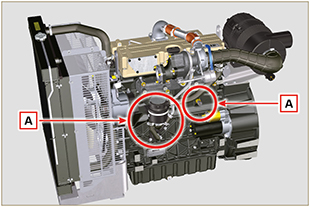 Introduzca un termopar en el lugar de la varilla del nivel del aceite A .
Desenrosque y quite el interruptor de la presión del aceite B y enrosque en su lugar un manómetro de 10 bares ( Fig. 12.8 ).
Ponga en marcha el motor al mínimo de las revoluciones y sin carga, controle el valor de la presión del aceite según la temperatura del mismo ( Fig. 12.7 ).NOTA : El gráfico en la Fig. 12.7 ilustra la línea de presión con régimen de rotación de 1000 Rpm.Si los valores de presión son menores que los valores indicados en Fig. 12.7 , averigüe la causa del problema.
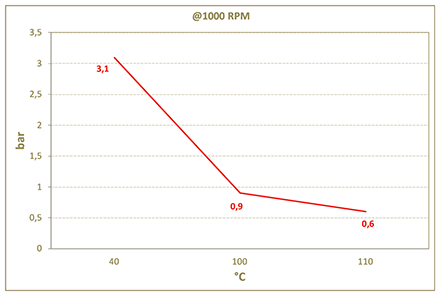 Fig. 12.7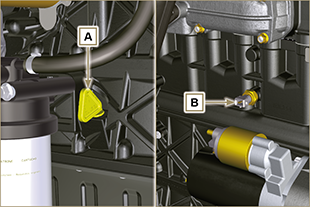 Fig. 12.6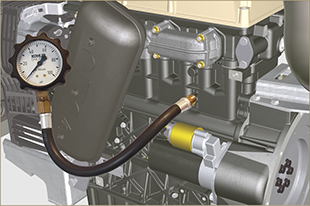 Fig. 12.8Tab. 13.1Tab. 13.1Tab. 13.1Tab. 13.1EQUIPAMIENTO ESPECÍFICO PARA EL DESMONTAJE Y EL MONTAJEEQUIPAMIENTO ESPECÍFICO PARA EL DESMONTAJE Y EL MONTAJEEQUIPAMIENTO ESPECÍFICO PARA EL DESMONTAJE Y EL MONTAJEEQUIPAMIENTO ESPECÍFICO PARA EL DESMONTAJE Y EL MONTAJE"ST"Foto/DibujoDESCRIPCIÓNMATRÍCULAST_03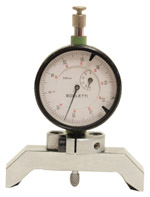 Herramienta de control saliente de los pistones - inyectores por el plano cabezalED0014602980-SST_04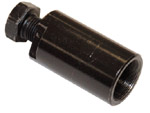 Extractor engranaje bomba inyección carburante de alta presiónED0014603680-SST_05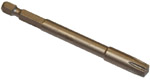 Llave para tornillos Six nicks SN 8ED0014603650-SST_06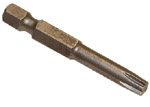 Llave para tornillos Six nicks SN 5ED0014603640-SST_07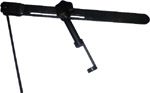 Herramienta de montaje/desmontaje de las válvulasED0014603720-SST_08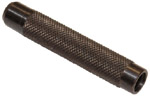 Herramienta de montaje/desmontaje de la junta de vástago de las válvulasED0014603660-SST_09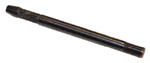 Herramienta de montaje/desmontaje del volanteED0014603610-SST_10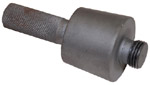 Herramienta de introducción de la junta del cárter de distribución del cigüeñalED0014603670-SST_14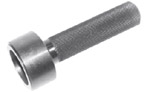 Tampón de introducción junta del cigüeñal  en el cárter de distribuciónED0014603750-SST_15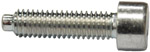 Tornillo de bloqueo de los árboles de equilibradoED0097301980-SST_17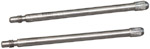 Pernos de montaje del capuchón de los balancinesED0014603730-SST_18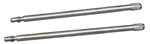 Pernos de montaje del colector de aspiración y del cárter de aceiteED0014603740-SST_30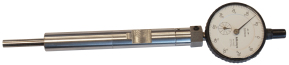 Herramienta de colocación pistón n.º 1 en anticipación para montaje de la bomba de inyecciónED0014603940-SST_36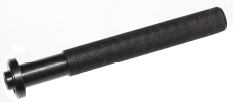 Herramienta de montaje de la junta en la tapa de los balancines (asiento del inyector)ED0014603830-SST_34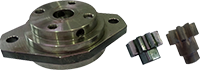 Herramienta de bloqueo cigüeñalED0014604270-SST_51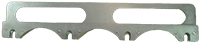 Herramienta de colocación de los inyectoresED0014604310-STab. 13.2Tab. 13.2Tab. 13.2Tab. 13.2EQUIPO ESPECÍFICO PARA PROTECCIONES QUE COMPONEN EL CIRCUITO DE INYECCIÓNEQUIPO ESPECÍFICO PARA PROTECCIONES QUE COMPONEN EL CIRCUITO DE INYECCIÓNEQUIPO ESPECÍFICO PARA PROTECCIONES QUE COMPONEN EL CIRCUITO DE INYECCIÓNEQUIPO ESPECÍFICO PARA PROTECCIONES QUE COMPONEN EL CIRCUITO DE INYECCIÓNST_40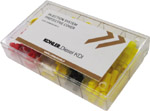 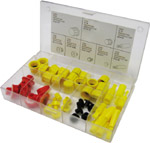 Box con tapones de cierre de orificios y racores para los componentes del circuito de inyección de alta presiónED0082051380-SAceite gastado:Aceite alterado por el funcionamiento o por el tiempo, que ya no lubrica de manera correcta los componentes.Alternador:Componente que transforma la energía mecánica en energía eléctrica con corriente alterna.Apar.:ApartadoCE:"Comunidad Europea".Cigüeñal:Componente que transforma un movimiento rectilíneo en movimiento rotatorio, o viceversa.Cold Start Advance:El dispositivo se ocupa de modificar la anticipación de la inyección para facilitar el arranque del motor a bajas temperaturas.Combustión:Reacción química de una mezcla compuesta por un combustible y un comburente (aire) dentro de una cámara de combustión.Condiciones pesadas:Tipo de condición límite referida al entorno de trabajo en el que el motor se usa (áreas con mucho polvo, sucias, o con atmósfera contaminada por diferentes gases).Configuración básica:Motor con los componentes representados en el Apar. 1.3 - 1 .4 .Diámetro interior:Dispositivo que calienta el aire en aspiración mediante resistencia eléctrica.Dispositivo equilibrador:Instrumento con cuerpo cilíndrico de metal con cerdas que salen al exterior. Parecido a un cepillo, sirve para limpiar zonas a las que no se puede llegar con las manos (ej. conductos
del aceite dentro del motor).Entrehierro:Distancia por respetar entre un componente fijo y uno en movimiento.EscobillaInstrumento con cuerpo cilíndrico de metal con cerdas que salen al exterior. Parecido a un cepillo, sirve para limpiar zonas a las que no se puede llegar con las manos (ej. conductos
del aceite dentro del motor).Esmerilado (válvulas y asientos):Operación de limpieza para válvulas y asientos realizada con pasta abrasiva (para esta operación diríjase a las estaciones de servicio autorizadas).Estaciones de servicio autorizadas:Talleres autorizados KOHLER .Fig.Figura.Funcionamiento a régimen mínimo de rotación:Funcionamiento del motor en movimiento con vehículo parado o al mínimo de las revoluciones.Funcionamiento en potencia:Funcionamiento del motor a un régimen de revoluciones elevado.Galvanizado:Material que se ha sometido al tratamiento protector de las superficies.Grupos funcionales:Componente o grupos de componentes principales habilitados para desarrollar una función específica en el motor.KDI:"Kohler Direct Injection - Inyección Directa Kohler".Mantenimiento periódico:Conjunto de acciones de mantenimiento con la sola finalidad de controlar o sustituir elementos en los plazos previstos, sin modificar o mejorar las funciones desarrolladas por el sistema,
ni aumentar el valor, ni mejorar los rendimientos.MAX:"Máximo".Metil éster:(o ésteres metílicos), mezcla producida mediante la conversión química de los aceites y de las grasas animales y/o vegetales, que sirve para la producción de biocombustible.Min.:"Minutos".MIN:"Minimo".Model:"Modelo", (placa de identificación del motor) indica el modelo de motor.N/C:"Normally Closed - Normalmente Cerrado", referido a los interruptores (interruptor presión del aceite).N/O:"Normally Opened - Normalmente Abierto",  hace referencia a los interruptores (sensor de temperatura del refrigerante)Oil cooler:Pequeño radiador que sirve para enfriar el aceite.Par:Fuerza ejercida en un objeto que gira sobre un eje.Par de apriete:Término indicado para el apriete de los componentes roscados y está determinado mediante la unidad de medida del Nm .Parafina:Sustancia grasa y sólida que se podría formar dentro del gasóleo.PMI:"Punto Muerto Inferior", momento en el que el pistón se encuentra al principio de su carrera.PMS:"Punto Muerto Superior", momento en el que el pistón se encuentra al final de su carrera.Poly-V:"Multipla V", el nombre asociado a la correa de los servicios, deriva del perfil de su sección que está construido con unas "V" una al lado de otra.PTO:"Power Take Off" - "Toma de fuerza", punto previsto para usar una transmisión del movimiento alternativa.Ref.:Referencia.Rpm:"Rounds per minute - Revoluciones por minuto".s/n:"Serial number", (placa de identificación del motor) indica el "número de serie/matrícula" de identificación del motor.Spec.:"Specification", (placa identificación motor) indica la versión motor.STD:(Standard), configuración básica de un componente o un conjunto de componentes.Tab.:Tabla.Taller autorizado:Centro asistencia autorizado KOHLER .Trocoidal:Perfil dentado redondeado (llamado también "de lóbulos").Turbocompresor:Dispositivo que comprime aire aspirado enviándolo al colector de aspiración, mediante una turbina.Válvula termostática:Válvula que regula el flujo del líquido refrigerante. Es capaz de trabajar mediante la variación de la temperatura.Warning lamp:Indicador luminoso (normalmente de color rojo) que indica una anomalía grave durante el funcionamiento del motor.SÍMBOLOS Y UNIDADES DE MEDIDASÍMBOLOS Y UNIDADES DE MEDIDASÍMBOLOS Y UNIDADES DE MEDIDASÍMBOLOS Y UNIDADES DE MEDIDASÍMBOLOUNIDADES DE MEDIDADESCRIPCIÓNEJEMPLOαgradoÁngulo de rotación/inclinación1°cm 2centímetro cuadradoÁrea1 cm 2ØmilímetroCircunferenciaØ 1 mmNmnewton-metroPar1 NmmmmilímetroLongitud1 mmµm1/1000 de milímetro (micrón)Longitud1 µmhhoraTiempo1 hg/kWhgramo por kilovatio a la horaConsumo Específico1 g/kWhkg/hkilogramo por horaCaudal Max.1 kg/hLt./min.liitros por minutoCaudal1 Lt./min.Lt./hlitros por horaCaudal1 Lt./hppmpartes por millónPorcentaje1 ppmNnewtonFuerza1 NAAmperiosIntensidad de la corriente eléctrica1 Agr.gramoPeso1 gr.kgkilogramoPeso1 kgWVatioPotencia1 W.kWkilovatiosPotencia1 kWpapascalPresión1 paKPakilopascalPresión1 KPabarpresión barométricaPresión1 barmbar (1/1000 bar)presión barométricaPresión1 mbarRResistenciaResistencia a la corriente eléctrica (referido a un componente)1 ΩΩohmResistencia de la corriente eléctrica1 ΩRpmrevoluciones por minutoRotación de un eje1 RpmRarugosidad media expresada en micrónRugosidad1 Ra°Cgrado centrígadoTemperatura1°CVVoltioTensión eléctrica1 V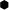 milímetroCabeza de tornillo hexagonal 1 mm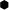 cm 3centímetro cúbicoVolumen1 cm 3Lt.litroVolumen1 Lt.